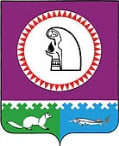 О внесении изменения в постановление администрацииОктябрьского района от 26.11.2018 № 2659В соответствии с решением Думы Октябрьского района от 08.09.2022 № 798                     «О внесении изменений в решение Думы Октябрьского района от 03.12.2021 № 712                            «О бюджете муниципального образования Октябрьский район на 2022 год и плановый период 2023 и 2024 годов»:1. Внести в постановление администрации Октябрьского района от 26.11.2018 № 2659 «Об утверждении муниципальной программы «Жилищно-коммунальный комплекс и городская среда в муниципальном образовании Октябрьский район»» изменение, изложив приложения №№ 1, 5, 13 в новой редакции, согласно приложениям №№ 1 – 3.2. Опубликовать постановление в официальном сетевом издании «октвести.ру».3. Контроль за выполнением постановления возложить на исполняющего обязанности заместителя главы Октябрьского района по вопросам строительства, жилищно-коммунального хозяйства, транспорта, связи, начальника Управления жилищно-коммунального хозяйства и строительства администрации Октябрьского района                  Асланова А.Т.Глава Октябрьского района							                С.В. ЗаплатинИсполнитель:главный специалист финансово - экономического отдела  УЖКХиС администрации Октябрьского района вопросам ЖКХХраброва Наталья Сергеевна, тел.: 502Согласовано:Первый заместитель главы Октябрьского района по правовому обеспечению, управляющий делами администрации Октябрьского района					                  Н.В. ХромовИсполняющий обязанности заместителя главы Октябрьского района по вопросам строительства, жилищно-коммунального хозяйства, транспорта, связи, начальника Управления жилищно-коммунального хозяйства и строительства администрации Октябрьского района			                 А.Т. АслановЗаместитель главы Октябрьского района по экономике, финансам, председатель Комитетапо управлению муниципальными финансами				                 Н.Г. КуклинаПредседатель Контрольно-счетной палатыОктябрьского района                                                                                                  О.М. БачуринаНачальник Управления экономического развитияадминистрации Октябрьского района					        Е.Н. СтародубцеваЮридический отдел администрации Октябрьского районаСтепень публичности – 1  МНПАРазослать:Куклиной Н.Г. 1 экз. (по эл. почте);КСП Октябрьского района – 1 экз. (по эл. почте);УЭР – 1 экз. (по эл. почте)Главам городских и сельских поселений –  11 экз. (по электронной почте)УЖКХиС администрации Октябрьского района – 1 экз.;Итого:15экз. Приложение № 1к постановлению администрации Октябрьского районаот «__» ____________ 2022 г. № ________«Приложение № 1к постановлению администрации Октябрьского районаот «26» ноября 2018 г. № 2659Муниципальная программа  «Жилищно-коммунальный комплекс и городская среда в муниципальном образовании Октябрьский район»                                                               (далее – муниципальная программа)Паспорт муниципальной программы                                                                                                                                                                                                                                                                              Таблица 1В целях реализации муниципальной программы предполагается привлечение личных средств граждан, инвесторов. Реализация отдельных мероприятий программы, имеющих приоритетное значение для жителей муниципального образования, будет осуществляться с учетом мнения населения и возможностью направления на осуществление этих мероприятий не менее пяти процентов расходов местного бюджета, путем проведения процедуры конкурсного отбора проектных заявок.Таблица 2Перечень структурных элементов (основных мероприятий) муниципальной программыТаблица 3Перечень реализуемых объектов на очередной финансовый год и плановый период, включая приобретение объектов недвижимого имущества, объектов, создаваемых в соответствии с соглашениями о государственно-частном партнерстве, муниципально-частном партнерстве и концессионными соглашениями                                                           (заполняется при планировании капитальных вложений)  тыс. рублейК механизмам реализации относятся: обоснование инвестиций; прямые инвестиции (проектирование, строительство, реконструкция); приобретение объектов недвижимого имущества; государственно-частное партнерство; муниципально-частное партнерство; концессия.Таблица 4Перечень объектов капитального строительства (заполняется при планировании объектов строительства)Таблица 5Показатели, характеризующие эффективность структурного элемента (основного мероприятия) муниципальной программы».Приложение № 2 к постановлению администрации Октябрьского района от «______»___________________2022 г. №__________«Приложение № 5 к постановлению администрации Октябрьского района от «26» ноября 2018 г. № 2659Порядок предоставления иных межбюджетных трансфертов бюджетам городских и сельских поселений, входящих в состав Октябрьского района,                                   в рамках мероприятий муниципальной программы «Жилищно-коммунальный комплекс и городская среда в муниципальном образовании Октябрьский район»        (далее – Порядок) 1. Порядок устанавливает последовательность и условия предоставления иных межбюджетных трансфертов бюджетам городских и сельских поселений, входящих в состав Октябрьского района (далее – поселения), из бюджета Октябрьского района (далее – иные межбюджетные трансферты).2. Иные межбюджетные трансферты предоставляются поселениям по основным мероприятиям муниципальной программы «Жилищно-коммунальный комплекс и городская среда в муниципальном образовании Октябрьский район».3. Иные межбюджетные трансферты предоставляются бюджетам поселений для обеспечения выполнения следующих мероприятий:- на финансовое обеспечение затрат, связанных с оплатой задолженности за потребленные топливо-энергетические ресурсы перед гарантирующими поставщиками;- на капитальный ремонт муниципального жилищного фонда;- на формирование резерва материально-технических ресурсов;- на признание многоквартирных жилых домов аварийными;- на снос аварийных жилых домов.4.  Иные межбюджетные трансферты бюджетам поселений предоставляются на основании соглашения о предоставлении иных межбюджетных трансфертов, заключенного между Управлением жилищно-коммунального хозяйства и строительства администрации Октябрьского района (далее – Управление) и администрацией поселения в пределах объема средств бюджета Октябрьского района, предусмотренных на эти цели (далее – соглашения).  Соглашение должно содержать:- предмет соглашения;- цели, условия, размер, сроки предоставления Иных МБТ, порядок их возврата в случае нарушения условий, установленных соглашением;- сроки и порядок представления отчетности об осуществлении расходов местного бюджета, источником которых являются Иные МБТ;- ответственность получателя за целевое и эффективное расходование бюджетных средств;- порядок осуществления контроля соблюдения муниципальным образованием условий предоставления Иных МБТ;-   срок действия соглашения.5. Соглашение заключается в течение 10 рабочих дней с даты доведения лимитов  бюджетных обязательств до главного распорядителя бюджетных средств.6. Для предоставления иных межбюджетных трансфертов поселения обращаются в Управление с ходатайством о предоставлении иных межбюджетных трансфертов с приложением следующих документов:6.1. На финансовое обеспечение затрат, связанных с оплатой задолженности за потребленные топливо-энергетические ресурсы перед гарантирующими поставщиками:- нормативно-правовой акт о порядке предоставления субсидии организациям жилищно-коммунального комплекса на финансовое обеспечение затрат связанных с оплатой задолженности за потребленные топливо-энергетические ресурсы перед гарантирующими поставщиками;- соглашение с приложением документов, подтверждающих наличие и размер задолженности, заключенное между администрацией поселения и организацией коммунального комплекса о предоставлении субсидии на финансовое обеспечение затрат связанных с оплатой задолженности за потребленные топливо-энергетические ресурсы перед гарантирующими поставщиками.6.2. На капитальный ремонт муниципального жилищного фонда:-  перечень муниципального жилищного фонда, подлежащего капитальному ремонту, утвержденный главой муниципального образования;-   локально-сметный расчет;-   контракт (договор) на выполнение работ;-   контракт (договор) на поставку товаров необходимых для проведения капитального ремонта;            -  акт сдачи-приемки (акт выполненных работ) с указанием перечня и объема выполненных работ и иные документы, подтверждающие выполнение работ (при наличии), счет-фактура (счет), товарная накладная;-   фотоматериалы, фиксирующие этапы выполнения работ.6.3. На формирование резерва материально-технических ресурсов:- контракт (договор) на поставку товаров;- счет-фактура (счет), товарная накладная.6.4. На признание многоквартирных жилых домов аварийными:- перечень объектов муниципального жилищного фонда подлежащих обследованию технического состояния объектов с целью признания их аварийными, утвержденный главой муниципального образования;-  контракт (договор) на выполнение работ/ оказания услуг;- акт сдачи-приемки (акт выполненных работ) с указанием перечня и объема выполненных работ /оказанных услуг.6.5. На снос аварийных жилых домов.- перечень аварийного муниципального жилищного фонда подлежащего сносу, утвержденный главой муниципального образования;-     локально-сметный расчет-     контракт (договор) на выполнение работ;-     счет-фактура (счет), акт сдачи-приемки (акт выполненных работ) с указанием перечня и объема выполненных работ;-    документы, подтверждающие прием-сдачи строительных отходов на полигон утилизации отходов;-    фотоматериалы, фиксирующие этапы выполнения работ.Поселения предоставляют в Управление документы, указанные в настоящем пункте в электронном виде в формате Portable Document Format (PDF).7.  Заявка на предоставление иных межбюджетных трансфертов формируется  и направляется Управлением в Комитет по управлению муниципальными финансами администрации Октябрьского района (далее – Комитет), не позднее 5 рабочих дней с момента поступления полного пакета документов от поселения.8.   Комитет не позднее 5 рабочих дней со дня поступления заявки от Управления перечисляет иные межбюджетные трансферты в бюджет поселения.9. Администрация поселения несет ответственность в установленном законодательством порядке за соблюдение условий, установленных Порядком, за целевое использование предоставленных иных межбюджетных трансфертов.10. В случаях выявления нецелевого использования иных межбюджетных трансфертов средства подлежат возврату в бюджет Октябрьского района в установленном законодательством порядке.11. Управление и органы муниципального финансового контроля осуществляют контроль целевого использования иных межбюджетных трансфертов бюджета Октябрьского района.».Приложение № 3 к постановлению администрации Октябрьского района от «______»___________________2022 г. №__________«Приложение № 13 к постановлению администрации Октябрьского района от «26» ноября 2018 г. № 2659Адресный перечень территорий, подлежащих благоустройству в 2022 - 2025 годах,                      в рамках реализации регионального проекта «Формирование комфортной городской среды»Муниципальное образование городское поселение АндраСельское поселение КарымкарыСельское поселение КаменноеСельское поселение Малый АтлымГородское поселение ОктябрьскоеСельское поселение ПерегребноеГородское поселение ПриобьеСельское поселение Сергиногородское поселение ТалинкаСельское поселение УнъюганСельское поселение Шеркалы       ВСЕГО  59  благоустройство общественных территорий                       50  благоустройство дворовых территорий ». Муниципальное образование Октябрьский районАДМИНИСТРАЦИЯ ОКТЯБРЬСКОГО РАЙОНАПОСТАНОВЛЕНИЕМуниципальное образование Октябрьский районАДМИНИСТРАЦИЯ ОКТЯБРЬСКОГО РАЙОНАПОСТАНОВЛЕНИЕМуниципальное образование Октябрьский районАДМИНИСТРАЦИЯ ОКТЯБРЬСКОГО РАЙОНАПОСТАНОВЛЕНИЕМуниципальное образование Октябрьский районАДМИНИСТРАЦИЯ ОКТЯБРЬСКОГО РАЙОНАПОСТАНОВЛЕНИЕМуниципальное образование Октябрьский районАДМИНИСТРАЦИЯ ОКТЯБРЬСКОГО РАЙОНАПОСТАНОВЛЕНИЕМуниципальное образование Октябрьский районАДМИНИСТРАЦИЯ ОКТЯБРЬСКОГО РАЙОНАПОСТАНОВЛЕНИЕМуниципальное образование Октябрьский районАДМИНИСТРАЦИЯ ОКТЯБРЬСКОГО РАЙОНАПОСТАНОВЛЕНИЕМуниципальное образование Октябрьский районАДМИНИСТРАЦИЯ ОКТЯБРЬСКОГО РАЙОНАПОСТАНОВЛЕНИЕМуниципальное образование Октябрьский районАДМИНИСТРАЦИЯ ОКТЯБРЬСКОГО РАЙОНАПОСТАНОВЛЕНИЕМуниципальное образование Октябрьский районАДМИНИСТРАЦИЯ ОКТЯБРЬСКОГО РАЙОНАПОСТАНОВЛЕНИЕ«»2022г.№пгт. Октябрьскоепгт. Октябрьскоепгт. Октябрьскоепгт. Октябрьскоепгт. Октябрьскоепгт. Октябрьскоепгт. Октябрьскоепгт. Октябрьскоепгт. Октябрьскоепгт. ОктябрьскоеНаименование муниципальной программыЖилищно-коммунальный комплекс и городская среда                              в муниципальном образовании Октябрьский районЖилищно-коммунальный комплекс и городская среда                              в муниципальном образовании Октябрьский районЖилищно-коммунальный комплекс и городская среда                              в муниципальном образовании Октябрьский районЖилищно-коммунальный комплекс и городская среда                              в муниципальном образовании Октябрьский районЖилищно-коммунальный комплекс и городская среда                              в муниципальном образовании Октябрьский районЖилищно-коммунальный комплекс и городская среда                              в муниципальном образовании Октябрьский районЖилищно-коммунальный комплекс и городская среда                              в муниципальном образовании Октябрьский районСроки реализации муниципальной программыСроки реализации муниципальной программыСроки реализации муниципальной программыСроки реализации муниципальной программыСроки реализации муниципальной программы2022 – 2025 годы и на плановый период до 2030 года2022 – 2025 годы и на плановый период до 2030 года2022 – 2025 годы и на плановый период до 2030 года2022 – 2025 годы и на плановый период до 2030 года2022 – 2025 годы и на плановый период до 2030 годаТип муниципальной программы Муниципальная программаМуниципальная программаМуниципальная программаМуниципальная программаМуниципальная программаМуниципальная программаМуниципальная программаМуниципальная программаМуниципальная программаМуниципальная программаМуниципальная программаМуниципальная программаМуниципальная программаМуниципальная программаМуниципальная программаМуниципальная программаМуниципальная программаКуратор муниципальной программыЗаместитель главы Октябрьского района по вопросам строительства, жилищно-коммунального хозяйства, транспорта, связи, начальник Управления жилищно-коммунального хозяйства и строительства администрации Октябрьского районаЗаместитель главы Октябрьского района по вопросам строительства, жилищно-коммунального хозяйства, транспорта, связи, начальник Управления жилищно-коммунального хозяйства и строительства администрации Октябрьского районаЗаместитель главы Октябрьского района по вопросам строительства, жилищно-коммунального хозяйства, транспорта, связи, начальник Управления жилищно-коммунального хозяйства и строительства администрации Октябрьского районаЗаместитель главы Октябрьского района по вопросам строительства, жилищно-коммунального хозяйства, транспорта, связи, начальник Управления жилищно-коммунального хозяйства и строительства администрации Октябрьского районаЗаместитель главы Октябрьского района по вопросам строительства, жилищно-коммунального хозяйства, транспорта, связи, начальник Управления жилищно-коммунального хозяйства и строительства администрации Октябрьского районаЗаместитель главы Октябрьского района по вопросам строительства, жилищно-коммунального хозяйства, транспорта, связи, начальник Управления жилищно-коммунального хозяйства и строительства администрации Октябрьского районаЗаместитель главы Октябрьского района по вопросам строительства, жилищно-коммунального хозяйства, транспорта, связи, начальник Управления жилищно-коммунального хозяйства и строительства администрации Октябрьского районаЗаместитель главы Октябрьского района по вопросам строительства, жилищно-коммунального хозяйства, транспорта, связи, начальник Управления жилищно-коммунального хозяйства и строительства администрации Октябрьского районаЗаместитель главы Октябрьского района по вопросам строительства, жилищно-коммунального хозяйства, транспорта, связи, начальник Управления жилищно-коммунального хозяйства и строительства администрации Октябрьского районаЗаместитель главы Октябрьского района по вопросам строительства, жилищно-коммунального хозяйства, транспорта, связи, начальник Управления жилищно-коммунального хозяйства и строительства администрации Октябрьского районаЗаместитель главы Октябрьского района по вопросам строительства, жилищно-коммунального хозяйства, транспорта, связи, начальник Управления жилищно-коммунального хозяйства и строительства администрации Октябрьского районаЗаместитель главы Октябрьского района по вопросам строительства, жилищно-коммунального хозяйства, транспорта, связи, начальник Управления жилищно-коммунального хозяйства и строительства администрации Октябрьского районаЗаместитель главы Октябрьского района по вопросам строительства, жилищно-коммунального хозяйства, транспорта, связи, начальник Управления жилищно-коммунального хозяйства и строительства администрации Октябрьского районаЗаместитель главы Октябрьского района по вопросам строительства, жилищно-коммунального хозяйства, транспорта, связи, начальник Управления жилищно-коммунального хозяйства и строительства администрации Октябрьского районаЗаместитель главы Октябрьского района по вопросам строительства, жилищно-коммунального хозяйства, транспорта, связи, начальник Управления жилищно-коммунального хозяйства и строительства администрации Октябрьского районаЗаместитель главы Октябрьского района по вопросам строительства, жилищно-коммунального хозяйства, транспорта, связи, начальник Управления жилищно-коммунального хозяйства и строительства администрации Октябрьского районаЗаместитель главы Октябрьского района по вопросам строительства, жилищно-коммунального хозяйства, транспорта, связи, начальник Управления жилищно-коммунального хозяйства и строительства администрации Октябрьского районаОтветственный исполнитель муниципальной программыУправление жилищно-коммунального хозяйства и строительства администрации Октябрьского района (далее – УЖКХиС администрации Октябрьского района)Управление жилищно-коммунального хозяйства и строительства администрации Октябрьского района (далее – УЖКХиС администрации Октябрьского района)Управление жилищно-коммунального хозяйства и строительства администрации Октябрьского района (далее – УЖКХиС администрации Октябрьского района)Управление жилищно-коммунального хозяйства и строительства администрации Октябрьского района (далее – УЖКХиС администрации Октябрьского района)Управление жилищно-коммунального хозяйства и строительства администрации Октябрьского района (далее – УЖКХиС администрации Октябрьского района)Управление жилищно-коммунального хозяйства и строительства администрации Октябрьского района (далее – УЖКХиС администрации Октябрьского района)Управление жилищно-коммунального хозяйства и строительства администрации Октябрьского района (далее – УЖКХиС администрации Октябрьского района)Управление жилищно-коммунального хозяйства и строительства администрации Октябрьского района (далее – УЖКХиС администрации Октябрьского района)Управление жилищно-коммунального хозяйства и строительства администрации Октябрьского района (далее – УЖКХиС администрации Октябрьского района)Управление жилищно-коммунального хозяйства и строительства администрации Октябрьского района (далее – УЖКХиС администрации Октябрьского района)Управление жилищно-коммунального хозяйства и строительства администрации Октябрьского района (далее – УЖКХиС администрации Октябрьского района)Управление жилищно-коммунального хозяйства и строительства администрации Октябрьского района (далее – УЖКХиС администрации Октябрьского района)Управление жилищно-коммунального хозяйства и строительства администрации Октябрьского района (далее – УЖКХиС администрации Октябрьского района)Управление жилищно-коммунального хозяйства и строительства администрации Октябрьского района (далее – УЖКХиС администрации Октябрьского района)Управление жилищно-коммунального хозяйства и строительства администрации Октябрьского района (далее – УЖКХиС администрации Октябрьского района)Управление жилищно-коммунального хозяйства и строительства администрации Октябрьского района (далее – УЖКХиС администрации Октябрьского района)Управление жилищно-коммунального хозяйства и строительства администрации Октябрьского района (далее – УЖКХиС администрации Октябрьского района)Соисполнители муниципальной программыАдминистрация Октябрьского района;Комитет по управлению муниципальной собственностью администрации Октябрьского района; 3. Администрации городских и сельских поселений Октябрьского района: - администрация муниципального образования городское поселение Андра;- администрация городского поселения Приобье;- администрация городского поселения Октябрьское;- администрация городского поселения Талинка;- администрация сельского поселения Унъюган;- администрация сельское поселение Сергино;- администрация сельского поселения Карымкары;- администрация сельского поселения Малый Атлым;- администрация сельского поселения Перегребное;- администрация сельского поселения Шеркалы;- администрация сельского поселения Каменное.Администрация Октябрьского района;Комитет по управлению муниципальной собственностью администрации Октябрьского района; 3. Администрации городских и сельских поселений Октябрьского района: - администрация муниципального образования городское поселение Андра;- администрация городского поселения Приобье;- администрация городского поселения Октябрьское;- администрация городского поселения Талинка;- администрация сельского поселения Унъюган;- администрация сельское поселение Сергино;- администрация сельского поселения Карымкары;- администрация сельского поселения Малый Атлым;- администрация сельского поселения Перегребное;- администрация сельского поселения Шеркалы;- администрация сельского поселения Каменное.Администрация Октябрьского района;Комитет по управлению муниципальной собственностью администрации Октябрьского района; 3. Администрации городских и сельских поселений Октябрьского района: - администрация муниципального образования городское поселение Андра;- администрация городского поселения Приобье;- администрация городского поселения Октябрьское;- администрация городского поселения Талинка;- администрация сельского поселения Унъюган;- администрация сельское поселение Сергино;- администрация сельского поселения Карымкары;- администрация сельского поселения Малый Атлым;- администрация сельского поселения Перегребное;- администрация сельского поселения Шеркалы;- администрация сельского поселения Каменное.Администрация Октябрьского района;Комитет по управлению муниципальной собственностью администрации Октябрьского района; 3. Администрации городских и сельских поселений Октябрьского района: - администрация муниципального образования городское поселение Андра;- администрация городского поселения Приобье;- администрация городского поселения Октябрьское;- администрация городского поселения Талинка;- администрация сельского поселения Унъюган;- администрация сельское поселение Сергино;- администрация сельского поселения Карымкары;- администрация сельского поселения Малый Атлым;- администрация сельского поселения Перегребное;- администрация сельского поселения Шеркалы;- администрация сельского поселения Каменное.Администрация Октябрьского района;Комитет по управлению муниципальной собственностью администрации Октябрьского района; 3. Администрации городских и сельских поселений Октябрьского района: - администрация муниципального образования городское поселение Андра;- администрация городского поселения Приобье;- администрация городского поселения Октябрьское;- администрация городского поселения Талинка;- администрация сельского поселения Унъюган;- администрация сельское поселение Сергино;- администрация сельского поселения Карымкары;- администрация сельского поселения Малый Атлым;- администрация сельского поселения Перегребное;- администрация сельского поселения Шеркалы;- администрация сельского поселения Каменное.Администрация Октябрьского района;Комитет по управлению муниципальной собственностью администрации Октябрьского района; 3. Администрации городских и сельских поселений Октябрьского района: - администрация муниципального образования городское поселение Андра;- администрация городского поселения Приобье;- администрация городского поселения Октябрьское;- администрация городского поселения Талинка;- администрация сельского поселения Унъюган;- администрация сельское поселение Сергино;- администрация сельского поселения Карымкары;- администрация сельского поселения Малый Атлым;- администрация сельского поселения Перегребное;- администрация сельского поселения Шеркалы;- администрация сельского поселения Каменное.Администрация Октябрьского района;Комитет по управлению муниципальной собственностью администрации Октябрьского района; 3. Администрации городских и сельских поселений Октябрьского района: - администрация муниципального образования городское поселение Андра;- администрация городского поселения Приобье;- администрация городского поселения Октябрьское;- администрация городского поселения Талинка;- администрация сельского поселения Унъюган;- администрация сельское поселение Сергино;- администрация сельского поселения Карымкары;- администрация сельского поселения Малый Атлым;- администрация сельского поселения Перегребное;- администрация сельского поселения Шеркалы;- администрация сельского поселения Каменное.Администрация Октябрьского района;Комитет по управлению муниципальной собственностью администрации Октябрьского района; 3. Администрации городских и сельских поселений Октябрьского района: - администрация муниципального образования городское поселение Андра;- администрация городского поселения Приобье;- администрация городского поселения Октябрьское;- администрация городского поселения Талинка;- администрация сельского поселения Унъюган;- администрация сельское поселение Сергино;- администрация сельского поселения Карымкары;- администрация сельского поселения Малый Атлым;- администрация сельского поселения Перегребное;- администрация сельского поселения Шеркалы;- администрация сельского поселения Каменное.Администрация Октябрьского района;Комитет по управлению муниципальной собственностью администрации Октябрьского района; 3. Администрации городских и сельских поселений Октябрьского района: - администрация муниципального образования городское поселение Андра;- администрация городского поселения Приобье;- администрация городского поселения Октябрьское;- администрация городского поселения Талинка;- администрация сельского поселения Унъюган;- администрация сельское поселение Сергино;- администрация сельского поселения Карымкары;- администрация сельского поселения Малый Атлым;- администрация сельского поселения Перегребное;- администрация сельского поселения Шеркалы;- администрация сельского поселения Каменное.Администрация Октябрьского района;Комитет по управлению муниципальной собственностью администрации Октябрьского района; 3. Администрации городских и сельских поселений Октябрьского района: - администрация муниципального образования городское поселение Андра;- администрация городского поселения Приобье;- администрация городского поселения Октябрьское;- администрация городского поселения Талинка;- администрация сельского поселения Унъюган;- администрация сельское поселение Сергино;- администрация сельского поселения Карымкары;- администрация сельского поселения Малый Атлым;- администрация сельского поселения Перегребное;- администрация сельского поселения Шеркалы;- администрация сельского поселения Каменное.Администрация Октябрьского района;Комитет по управлению муниципальной собственностью администрации Октябрьского района; 3. Администрации городских и сельских поселений Октябрьского района: - администрация муниципального образования городское поселение Андра;- администрация городского поселения Приобье;- администрация городского поселения Октябрьское;- администрация городского поселения Талинка;- администрация сельского поселения Унъюган;- администрация сельское поселение Сергино;- администрация сельского поселения Карымкары;- администрация сельского поселения Малый Атлым;- администрация сельского поселения Перегребное;- администрация сельского поселения Шеркалы;- администрация сельского поселения Каменное.Администрация Октябрьского района;Комитет по управлению муниципальной собственностью администрации Октябрьского района; 3. Администрации городских и сельских поселений Октябрьского района: - администрация муниципального образования городское поселение Андра;- администрация городского поселения Приобье;- администрация городского поселения Октябрьское;- администрация городского поселения Талинка;- администрация сельского поселения Унъюган;- администрация сельское поселение Сергино;- администрация сельского поселения Карымкары;- администрация сельского поселения Малый Атлым;- администрация сельского поселения Перегребное;- администрация сельского поселения Шеркалы;- администрация сельского поселения Каменное.Администрация Октябрьского района;Комитет по управлению муниципальной собственностью администрации Октябрьского района; 3. Администрации городских и сельских поселений Октябрьского района: - администрация муниципального образования городское поселение Андра;- администрация городского поселения Приобье;- администрация городского поселения Октябрьское;- администрация городского поселения Талинка;- администрация сельского поселения Унъюган;- администрация сельское поселение Сергино;- администрация сельского поселения Карымкары;- администрация сельского поселения Малый Атлым;- администрация сельского поселения Перегребное;- администрация сельского поселения Шеркалы;- администрация сельского поселения Каменное.Администрация Октябрьского района;Комитет по управлению муниципальной собственностью администрации Октябрьского района; 3. Администрации городских и сельских поселений Октябрьского района: - администрация муниципального образования городское поселение Андра;- администрация городского поселения Приобье;- администрация городского поселения Октябрьское;- администрация городского поселения Талинка;- администрация сельского поселения Унъюган;- администрация сельское поселение Сергино;- администрация сельского поселения Карымкары;- администрация сельского поселения Малый Атлым;- администрация сельского поселения Перегребное;- администрация сельского поселения Шеркалы;- администрация сельского поселения Каменное.Администрация Октябрьского района;Комитет по управлению муниципальной собственностью администрации Октябрьского района; 3. Администрации городских и сельских поселений Октябрьского района: - администрация муниципального образования городское поселение Андра;- администрация городского поселения Приобье;- администрация городского поселения Октябрьское;- администрация городского поселения Талинка;- администрация сельского поселения Унъюган;- администрация сельское поселение Сергино;- администрация сельского поселения Карымкары;- администрация сельского поселения Малый Атлым;- администрация сельского поселения Перегребное;- администрация сельского поселения Шеркалы;- администрация сельского поселения Каменное.Администрация Октябрьского района;Комитет по управлению муниципальной собственностью администрации Октябрьского района; 3. Администрации городских и сельских поселений Октябрьского района: - администрация муниципального образования городское поселение Андра;- администрация городского поселения Приобье;- администрация городского поселения Октябрьское;- администрация городского поселения Талинка;- администрация сельского поселения Унъюган;- администрация сельское поселение Сергино;- администрация сельского поселения Карымкары;- администрация сельского поселения Малый Атлым;- администрация сельского поселения Перегребное;- администрация сельского поселения Шеркалы;- администрация сельского поселения Каменное.Администрация Октябрьского района;Комитет по управлению муниципальной собственностью администрации Октябрьского района; 3. Администрации городских и сельских поселений Октябрьского района: - администрация муниципального образования городское поселение Андра;- администрация городского поселения Приобье;- администрация городского поселения Октябрьское;- администрация городского поселения Талинка;- администрация сельского поселения Унъюган;- администрация сельское поселение Сергино;- администрация сельского поселения Карымкары;- администрация сельского поселения Малый Атлым;- администрация сельского поселения Перегребное;- администрация сельского поселения Шеркалы;- администрация сельского поселения Каменное.Национальная цельКомфортная и безопасная среда для жизниКомфортная и безопасная среда для жизниКомфортная и безопасная среда для жизниКомфортная и безопасная среда для жизниКомфортная и безопасная среда для жизниКомфортная и безопасная среда для жизниКомфортная и безопасная среда для жизниКомфортная и безопасная среда для жизниКомфортная и безопасная среда для жизниКомфортная и безопасная среда для жизниКомфортная и безопасная среда для жизниКомфортная и безопасная среда для жизниКомфортная и безопасная среда для жизниКомфортная и безопасная среда для жизниКомфортная и безопасная среда для жизниКомфортная и безопасная среда для жизниКомфортная и безопасная среда для жизниЦели муниципальной программы1. Повышение надежности и качества предоставления жилищно-коммунальных услуг.2. Повышение эффективности использования топливно-энергетических ресурсов.3. Формирование современной городской среды на территории Октябрьского района.1. Повышение надежности и качества предоставления жилищно-коммунальных услуг.2. Повышение эффективности использования топливно-энергетических ресурсов.3. Формирование современной городской среды на территории Октябрьского района.1. Повышение надежности и качества предоставления жилищно-коммунальных услуг.2. Повышение эффективности использования топливно-энергетических ресурсов.3. Формирование современной городской среды на территории Октябрьского района.1. Повышение надежности и качества предоставления жилищно-коммунальных услуг.2. Повышение эффективности использования топливно-энергетических ресурсов.3. Формирование современной городской среды на территории Октябрьского района.1. Повышение надежности и качества предоставления жилищно-коммунальных услуг.2. Повышение эффективности использования топливно-энергетических ресурсов.3. Формирование современной городской среды на территории Октябрьского района.1. Повышение надежности и качества предоставления жилищно-коммунальных услуг.2. Повышение эффективности использования топливно-энергетических ресурсов.3. Формирование современной городской среды на территории Октябрьского района.1. Повышение надежности и качества предоставления жилищно-коммунальных услуг.2. Повышение эффективности использования топливно-энергетических ресурсов.3. Формирование современной городской среды на территории Октябрьского района.1. Повышение надежности и качества предоставления жилищно-коммунальных услуг.2. Повышение эффективности использования топливно-энергетических ресурсов.3. Формирование современной городской среды на территории Октябрьского района.1. Повышение надежности и качества предоставления жилищно-коммунальных услуг.2. Повышение эффективности использования топливно-энергетических ресурсов.3. Формирование современной городской среды на территории Октябрьского района.1. Повышение надежности и качества предоставления жилищно-коммунальных услуг.2. Повышение эффективности использования топливно-энергетических ресурсов.3. Формирование современной городской среды на территории Октябрьского района.1. Повышение надежности и качества предоставления жилищно-коммунальных услуг.2. Повышение эффективности использования топливно-энергетических ресурсов.3. Формирование современной городской среды на территории Октябрьского района.1. Повышение надежности и качества предоставления жилищно-коммунальных услуг.2. Повышение эффективности использования топливно-энергетических ресурсов.3. Формирование современной городской среды на территории Октябрьского района.1. Повышение надежности и качества предоставления жилищно-коммунальных услуг.2. Повышение эффективности использования топливно-энергетических ресурсов.3. Формирование современной городской среды на территории Октябрьского района.1. Повышение надежности и качества предоставления жилищно-коммунальных услуг.2. Повышение эффективности использования топливно-энергетических ресурсов.3. Формирование современной городской среды на территории Октябрьского района.1. Повышение надежности и качества предоставления жилищно-коммунальных услуг.2. Повышение эффективности использования топливно-энергетических ресурсов.3. Формирование современной городской среды на территории Октябрьского района.1. Повышение надежности и качества предоставления жилищно-коммунальных услуг.2. Повышение эффективности использования топливно-энергетических ресурсов.3. Формирование современной городской среды на территории Октябрьского района.1. Повышение надежности и качества предоставления жилищно-коммунальных услуг.2. Повышение эффективности использования топливно-энергетических ресурсов.3. Формирование современной городской среды на территории Октябрьского района.Задачи муниципальной программы1. Повышение эффективности, качества и надежности поставки коммунальных ресурсов.2. Предоставление субсидий на возмещение недополученных доходов организациям жилищно-коммунального комплекса.3. Повышение эффективности управления и содержания муниципального жилищного фонда.4. Повышение энергетической эффективности при производстве и передаче энергетических ресурсов.5. Повышение уровня благоустройства общественных и дворовых территорий.1. Повышение эффективности, качества и надежности поставки коммунальных ресурсов.2. Предоставление субсидий на возмещение недополученных доходов организациям жилищно-коммунального комплекса.3. Повышение эффективности управления и содержания муниципального жилищного фонда.4. Повышение энергетической эффективности при производстве и передаче энергетических ресурсов.5. Повышение уровня благоустройства общественных и дворовых территорий.1. Повышение эффективности, качества и надежности поставки коммунальных ресурсов.2. Предоставление субсидий на возмещение недополученных доходов организациям жилищно-коммунального комплекса.3. Повышение эффективности управления и содержания муниципального жилищного фонда.4. Повышение энергетической эффективности при производстве и передаче энергетических ресурсов.5. Повышение уровня благоустройства общественных и дворовых территорий.1. Повышение эффективности, качества и надежности поставки коммунальных ресурсов.2. Предоставление субсидий на возмещение недополученных доходов организациям жилищно-коммунального комплекса.3. Повышение эффективности управления и содержания муниципального жилищного фонда.4. Повышение энергетической эффективности при производстве и передаче энергетических ресурсов.5. Повышение уровня благоустройства общественных и дворовых территорий.1. Повышение эффективности, качества и надежности поставки коммунальных ресурсов.2. Предоставление субсидий на возмещение недополученных доходов организациям жилищно-коммунального комплекса.3. Повышение эффективности управления и содержания муниципального жилищного фонда.4. Повышение энергетической эффективности при производстве и передаче энергетических ресурсов.5. Повышение уровня благоустройства общественных и дворовых территорий.1. Повышение эффективности, качества и надежности поставки коммунальных ресурсов.2. Предоставление субсидий на возмещение недополученных доходов организациям жилищно-коммунального комплекса.3. Повышение эффективности управления и содержания муниципального жилищного фонда.4. Повышение энергетической эффективности при производстве и передаче энергетических ресурсов.5. Повышение уровня благоустройства общественных и дворовых территорий.1. Повышение эффективности, качества и надежности поставки коммунальных ресурсов.2. Предоставление субсидий на возмещение недополученных доходов организациям жилищно-коммунального комплекса.3. Повышение эффективности управления и содержания муниципального жилищного фонда.4. Повышение энергетической эффективности при производстве и передаче энергетических ресурсов.5. Повышение уровня благоустройства общественных и дворовых территорий.1. Повышение эффективности, качества и надежности поставки коммунальных ресурсов.2. Предоставление субсидий на возмещение недополученных доходов организациям жилищно-коммунального комплекса.3. Повышение эффективности управления и содержания муниципального жилищного фонда.4. Повышение энергетической эффективности при производстве и передаче энергетических ресурсов.5. Повышение уровня благоустройства общественных и дворовых территорий.1. Повышение эффективности, качества и надежности поставки коммунальных ресурсов.2. Предоставление субсидий на возмещение недополученных доходов организациям жилищно-коммунального комплекса.3. Повышение эффективности управления и содержания муниципального жилищного фонда.4. Повышение энергетической эффективности при производстве и передаче энергетических ресурсов.5. Повышение уровня благоустройства общественных и дворовых территорий.1. Повышение эффективности, качества и надежности поставки коммунальных ресурсов.2. Предоставление субсидий на возмещение недополученных доходов организациям жилищно-коммунального комплекса.3. Повышение эффективности управления и содержания муниципального жилищного фонда.4. Повышение энергетической эффективности при производстве и передаче энергетических ресурсов.5. Повышение уровня благоустройства общественных и дворовых территорий.1. Повышение эффективности, качества и надежности поставки коммунальных ресурсов.2. Предоставление субсидий на возмещение недополученных доходов организациям жилищно-коммунального комплекса.3. Повышение эффективности управления и содержания муниципального жилищного фонда.4. Повышение энергетической эффективности при производстве и передаче энергетических ресурсов.5. Повышение уровня благоустройства общественных и дворовых территорий.1. Повышение эффективности, качества и надежности поставки коммунальных ресурсов.2. Предоставление субсидий на возмещение недополученных доходов организациям жилищно-коммунального комплекса.3. Повышение эффективности управления и содержания муниципального жилищного фонда.4. Повышение энергетической эффективности при производстве и передаче энергетических ресурсов.5. Повышение уровня благоустройства общественных и дворовых территорий.1. Повышение эффективности, качества и надежности поставки коммунальных ресурсов.2. Предоставление субсидий на возмещение недополученных доходов организациям жилищно-коммунального комплекса.3. Повышение эффективности управления и содержания муниципального жилищного фонда.4. Повышение энергетической эффективности при производстве и передаче энергетических ресурсов.5. Повышение уровня благоустройства общественных и дворовых территорий.1. Повышение эффективности, качества и надежности поставки коммунальных ресурсов.2. Предоставление субсидий на возмещение недополученных доходов организациям жилищно-коммунального комплекса.3. Повышение эффективности управления и содержания муниципального жилищного фонда.4. Повышение энергетической эффективности при производстве и передаче энергетических ресурсов.5. Повышение уровня благоустройства общественных и дворовых территорий.1. Повышение эффективности, качества и надежности поставки коммунальных ресурсов.2. Предоставление субсидий на возмещение недополученных доходов организациям жилищно-коммунального комплекса.3. Повышение эффективности управления и содержания муниципального жилищного фонда.4. Повышение энергетической эффективности при производстве и передаче энергетических ресурсов.5. Повышение уровня благоустройства общественных и дворовых территорий.1. Повышение эффективности, качества и надежности поставки коммунальных ресурсов.2. Предоставление субсидий на возмещение недополученных доходов организациям жилищно-коммунального комплекса.3. Повышение эффективности управления и содержания муниципального жилищного фонда.4. Повышение энергетической эффективности при производстве и передаче энергетических ресурсов.5. Повышение уровня благоустройства общественных и дворовых территорий.1. Повышение эффективности, качества и надежности поставки коммунальных ресурсов.2. Предоставление субсидий на возмещение недополученных доходов организациям жилищно-коммунального комплекса.3. Повышение эффективности управления и содержания муниципального жилищного фонда.4. Повышение энергетической эффективности при производстве и передаче энергетических ресурсов.5. Повышение уровня благоустройства общественных и дворовых территорий.Подпрограммы или основные мероприятия1. «Создание условий для обеспечения качественными коммунальными услугами».2. «Обеспечение равных прав потребителей на получение энергетических ресурсов».3. «Эффективное управление объектов жилищного хозяйства, муниципальной собственности». 4. «Повышение энергоэффективности в отраслях экономики».5. «Формирование комфортной городской среды».1. «Создание условий для обеспечения качественными коммунальными услугами».2. «Обеспечение равных прав потребителей на получение энергетических ресурсов».3. «Эффективное управление объектов жилищного хозяйства, муниципальной собственности». 4. «Повышение энергоэффективности в отраслях экономики».5. «Формирование комфортной городской среды».1. «Создание условий для обеспечения качественными коммунальными услугами».2. «Обеспечение равных прав потребителей на получение энергетических ресурсов».3. «Эффективное управление объектов жилищного хозяйства, муниципальной собственности». 4. «Повышение энергоэффективности в отраслях экономики».5. «Формирование комфортной городской среды».1. «Создание условий для обеспечения качественными коммунальными услугами».2. «Обеспечение равных прав потребителей на получение энергетических ресурсов».3. «Эффективное управление объектов жилищного хозяйства, муниципальной собственности». 4. «Повышение энергоэффективности в отраслях экономики».5. «Формирование комфортной городской среды».1. «Создание условий для обеспечения качественными коммунальными услугами».2. «Обеспечение равных прав потребителей на получение энергетических ресурсов».3. «Эффективное управление объектов жилищного хозяйства, муниципальной собственности». 4. «Повышение энергоэффективности в отраслях экономики».5. «Формирование комфортной городской среды».1. «Создание условий для обеспечения качественными коммунальными услугами».2. «Обеспечение равных прав потребителей на получение энергетических ресурсов».3. «Эффективное управление объектов жилищного хозяйства, муниципальной собственности». 4. «Повышение энергоэффективности в отраслях экономики».5. «Формирование комфортной городской среды».1. «Создание условий для обеспечения качественными коммунальными услугами».2. «Обеспечение равных прав потребителей на получение энергетических ресурсов».3. «Эффективное управление объектов жилищного хозяйства, муниципальной собственности». 4. «Повышение энергоэффективности в отраслях экономики».5. «Формирование комфортной городской среды».1. «Создание условий для обеспечения качественными коммунальными услугами».2. «Обеспечение равных прав потребителей на получение энергетических ресурсов».3. «Эффективное управление объектов жилищного хозяйства, муниципальной собственности». 4. «Повышение энергоэффективности в отраслях экономики».5. «Формирование комфортной городской среды».1. «Создание условий для обеспечения качественными коммунальными услугами».2. «Обеспечение равных прав потребителей на получение энергетических ресурсов».3. «Эффективное управление объектов жилищного хозяйства, муниципальной собственности». 4. «Повышение энергоэффективности в отраслях экономики».5. «Формирование комфортной городской среды».1. «Создание условий для обеспечения качественными коммунальными услугами».2. «Обеспечение равных прав потребителей на получение энергетических ресурсов».3. «Эффективное управление объектов жилищного хозяйства, муниципальной собственности». 4. «Повышение энергоэффективности в отраслях экономики».5. «Формирование комфортной городской среды».1. «Создание условий для обеспечения качественными коммунальными услугами».2. «Обеспечение равных прав потребителей на получение энергетических ресурсов».3. «Эффективное управление объектов жилищного хозяйства, муниципальной собственности». 4. «Повышение энергоэффективности в отраслях экономики».5. «Формирование комфортной городской среды».1. «Создание условий для обеспечения качественными коммунальными услугами».2. «Обеспечение равных прав потребителей на получение энергетических ресурсов».3. «Эффективное управление объектов жилищного хозяйства, муниципальной собственности». 4. «Повышение энергоэффективности в отраслях экономики».5. «Формирование комфортной городской среды».1. «Создание условий для обеспечения качественными коммунальными услугами».2. «Обеспечение равных прав потребителей на получение энергетических ресурсов».3. «Эффективное управление объектов жилищного хозяйства, муниципальной собственности». 4. «Повышение энергоэффективности в отраслях экономики».5. «Формирование комфортной городской среды».1. «Создание условий для обеспечения качественными коммунальными услугами».2. «Обеспечение равных прав потребителей на получение энергетических ресурсов».3. «Эффективное управление объектов жилищного хозяйства, муниципальной собственности». 4. «Повышение энергоэффективности в отраслях экономики».5. «Формирование комфортной городской среды».1. «Создание условий для обеспечения качественными коммунальными услугами».2. «Обеспечение равных прав потребителей на получение энергетических ресурсов».3. «Эффективное управление объектов жилищного хозяйства, муниципальной собственности». 4. «Повышение энергоэффективности в отраслях экономики».5. «Формирование комфортной городской среды».1. «Создание условий для обеспечения качественными коммунальными услугами».2. «Обеспечение равных прав потребителей на получение энергетических ресурсов».3. «Эффективное управление объектов жилищного хозяйства, муниципальной собственности». 4. «Повышение энергоэффективности в отраслях экономики».5. «Формирование комфортной городской среды».1. «Создание условий для обеспечения качественными коммунальными услугами».2. «Обеспечение равных прав потребителей на получение энергетических ресурсов».3. «Эффективное управление объектов жилищного хозяйства, муниципальной собственности». 4. «Повышение энергоэффективности в отраслях экономики».5. «Формирование комфортной городской среды».Целевые показатели муниципальной программып/пНаименование целевого показателяДокумент-основаниеЗначение показателя по годамЗначение показателя по годамЗначение показателя по годамЗначение показателя по годамЗначение показателя по годамЗначение показателя по годамЗначение показателя по годамЗначение показателя по годамЗначение показателя по годамЗначение показателя по годамЗначение показателя по годамЗначение показателя по годамЗначение показателя по годамЗначение показателя по годамЦелевые показатели муниципальной программып/пНаименование целевого показателяДокумент-основаниеБазовое значениеБазовое значение202220232023202420242025На момент окончания реализации муниципальной программыНа момент окончания реализации муниципальной программыНа момент окончания реализации муниципальной программыНа момент окончания реализации муниципальной программыОтветственный исполнитель/соисполнитель за достижение показателяОтветственный исполнитель/соисполнитель за достижение показателяЦелевые показатели муниципальной программы1Увеличение доли населения, обеспеченного качественной питьевой водой из систем централизованного водоснабжения, % Указ Президента Российской Федерации                   от 07.05.2018 № 204                  «О национальных целях и стратегических задачах развития Российской Федерации на период до 2024 года»66,066,066,166,266,266,366,366,466,966,966,966,9УЖКХиС администрации Октябрьского районаУЖКХиС администрации Октябрьского районаЦелевые показатели муниципальной программы2Количество благоустроенных дворовых и общественных территорий, ед.Указ Президента Российской Федерации                   от 7.05.2018                   № 204 «О национальных целях и стратегических задач развития Российской Федерации на период до 2024 года»663111116666УЖКХиС администрации Октябрьского районаУЖКХиС администрации Октябрьского районаПараметры финансового обеспечения муниципальной программыИсточники финансированияИсточники финансированияРасходы по годам (тыс. рублей)Расходы по годам (тыс. рублей)Расходы по годам (тыс. рублей)Расходы по годам (тыс. рублей)Расходы по годам (тыс. рублей)Расходы по годам (тыс. рублей)Расходы по годам (тыс. рублей)Расходы по годам (тыс. рублей)Расходы по годам (тыс. рублей)Расходы по годам (тыс. рублей)Расходы по годам (тыс. рублей)Расходы по годам (тыс. рублей)Расходы по годам (тыс. рублей)Расходы по годам (тыс. рублей)Расходы по годам (тыс. рублей)Параметры финансового обеспечения муниципальной программыИсточники финансированияИсточники финансированиявсеговсего2022202220232023202320242024202420242025202520252026-2030Параметры финансового обеспечения муниципальной программыВсегоВсего844 789,10844 789,10449 155,70449 155,70307 567,20307 567,20307 567,2088 066,2088 066,2088 066,2088 066,200,000,000,000,00Параметры финансового обеспечения муниципальной программыФедеральный бюджетФедеральный бюджет10 012,5010 012,503 218,303 218,303 218,303 218,303 218,303 575,903 575,903 575,903 575,900,000,000,000,00Параметры финансового обеспечения муниципальной программыБюджет автономного округаБюджет автономного округа521 758,65521 758,65230 626,95230 626,95257 225,80257 225,80257 225,8033 905,9033 905,9033 905,9033 905,900,000,000,000,00Параметры финансового обеспечения муниципальной программыМестный бюджетМестный бюджет313 017,95313 017,95215 310,45215 310,4547 123,1047 123,1047 123,1050 584,4050 584,4050 584,4050 584,400,000,000,000,00Параметры финансового обеспечения муниципальной программыИные источники финансированияИные источники финансирования0,000,000,000,000,000,000,000,000,000,000,000,000,000,000,00Параметры финансового обеспечения проектовИсточники финансированияИсточники финансированияРасходы по годам (тыс.рублей)Расходы по годам (тыс.рублей)Расходы по годам (тыс.рублей)Расходы по годам (тыс.рублей)Расходы по годам (тыс.рублей)Расходы по годам (тыс.рублей)Расходы по годам (тыс.рублей)Расходы по годам (тыс.рублей)Расходы по годам (тыс.рублей)Расходы по годам (тыс.рублей)Расходы по годам (тыс.рублей)Расходы по годам (тыс.рублей)Расходы по годам (тыс.рублей)Расходы по годам (тыс.рублей)Расходы по годам (тыс.рублей)Параметры финансового обеспечения проектовИсточники финансированияИсточники финансированиявсеговсего2022202220232023202320242024202420242025202520252026-2030Параметры финансового обеспечения проектовПортфель проектов «Жилье и городская среда»Портфель проектов «Жилье и городская среда»Портфель проектов «Жилье и городская среда»Портфель проектов «Жилье и городская среда»Портфель проектов «Жилье и городская среда»Портфель проектов «Жилье и городская среда»Портфель проектов «Жилье и городская среда»Портфель проектов «Жилье и городская среда»Портфель проектов «Жилье и городская среда»Портфель проектов «Жилье и городская среда»Портфель проектов «Жилье и городская среда»Портфель проектов «Жилье и городская среда»Портфель проектов «Жилье и городская среда»Портфель проектов «Жилье и городская среда»Портфель проектов «Жилье и городская среда»Портфель проектов «Жилье и городская среда»Портфель проектов «Жилье и городская среда»Параметры финансового обеспечения проектовВсегоВсего503 839,52503 839,52230 019,62230 019,62263 032,80263 032,80263 032,8010 787,1010 787,1010 787,1010 787,100000Параметры финансового обеспечения проектовФедеральный бюджетФедеральный бюджет10 012,510 012,53 218,33 218,33 218,33 218,33 218,33 575,93 575,93 575,93 575,90,00,00,00,0Параметры финансового обеспечения проектовБюджет автономного округаБюджет автономного округа15 660,715 660,7213 439,7213 439,7245 858,2245 858,2245 858,25 593,15 593,15 593,15 593,10,00,00,00,0Параметры финансового обеспечения проектовМестный бюджетМестный бюджет4 530,74 530,713 361,6713 361,6713 956,313 956,313 956,31 618,11 618,11 618,11 618,10,00,00,00,0Параметры финансового обеспечения проектовИные источники финансированияИные источники финансирования0,00,00,00,00,00,00,00,00,00,00,00,00,00,00,0Параметры финансового обеспечения проектовРегиональный проект «Чистая вода»Региональный проект «Чистая вода»Региональный проект «Чистая вода»Региональный проект «Чистая вода»Региональный проект «Чистая вода»Региональный проект «Чистая вода»Региональный проект «Чистая вода»Региональный проект «Чистая вода»Региональный проект «Чистая вода»Региональный проект «Чистая вода»Региональный проект «Чистая вода»Региональный проект «Чистая вода»Региональный проект «Чистая вода»Региональный проект «Чистая вода»Региональный проект «Чистая вода»Региональный проект «Чистая вода»Региональный проект «Чистая вода»Параметры финансового обеспечения проектовВсегоВсего473 635,67473 635,67220 311,27220 311,27253 324,40253 324,40253 324,400,000,000,000,000,000,000,000,00Параметры финансового обеспечения проектовФедеральный бюджетФедеральный бюджет0,000,000,000,000,000,000,000,000,000,000,000,000,000,000,00Параметры финансового обеспечения проектовБюджет автономного округаБюджет автономного округа449 230,30449 230,30208 405,90208 405,90240 824,40240 824,40240 824,400,000,000,000,000,000,000,000,00Параметры финансового обеспечения проектовМестный бюджетМестный бюджет24 405,3724 405,3711 905,3711 905,3712 500,0012 500,0012 500,000,000,000,000,000,000,000,000,00Параметры финансового обеспечения проектовИные источники финансированияИные источники финансирования0,000,000,000,000,000,000,000,000,000,000,000,000,000,000,00Параметры финансового обеспечения проектовРегиональный проект «Формирование комфортной городской среды»Региональный проект «Формирование комфортной городской среды»Региональный проект «Формирование комфортной городской среды»Региональный проект «Формирование комфортной городской среды»Региональный проект «Формирование комфортной городской среды»Региональный проект «Формирование комфортной городской среды»Региональный проект «Формирование комфортной городской среды»Региональный проект «Формирование комфортной городской среды»Региональный проект «Формирование комфортной городской среды»Региональный проект «Формирование комфортной городской среды»Региональный проект «Формирование комфортной городской среды»Региональный проект «Формирование комфортной городской среды»Региональный проект «Формирование комфортной городской среды»Региональный проект «Формирование комфортной городской среды»Региональный проект «Формирование комфортной городской среды»Региональный проект «Формирование комфортной городской среды»Региональный проект «Формирование комфортной городской среды»Параметры финансового обеспечения проектовВсегоВсего30 203,930 203,99 708,359 708,359 708,49 708,49 708,410 787,110 787,110 787,110 787,10,00,00,00,0Параметры финансового обеспечения проектовФедеральный бюджетФедеральный бюджет10 012,510 012,53 218,33 218,33 218,33 218,33 218,33 575,93 575,93 575,93 575,90,00,00,00,0Параметры финансового обеспечения проектовБюджет автономного округаБюджет автономного округа15 660,715 660,75 033,85 033,85 033,85 033,85 033,85 593,15 593,15 593,15 593,10,00,00,00,0Параметры финансового обеспечения проектовМестный бюджетМестный бюджет4 530,74 530,71 456,31 456,31 456,31 456,31 456,31 618,11 618,11 618,11 618,10,00,00,00,0Параметры финансового обеспечения проектовИные источники финансированияИные источники финансирования0,00,00,00,00,00,00,00,00,00,00,00,00,00,00,0Объем налоговых расходов Октябрьского района Расходы по годам (тыс.рублей)Расходы по годам (тыс.рублей)Расходы по годам (тыс.рублей)Расходы по годам (тыс.рублей)Расходы по годам (тыс.рублей)Расходы по годам (тыс.рублей)Расходы по годам (тыс.рублей)Расходы по годам (тыс.рублей)Расходы по годам (тыс.рублей)Расходы по годам (тыс.рублей)Расходы по годам (тыс.рублей)Расходы по годам (тыс.рублей)Расходы по годам (тыс.рублей)Расходы по годам (тыс.рублей)Расходы по годам (тыс.рублей)Расходы по годам (тыс.рублей)Расходы по годам (тыс.рублей)Объем налоговых расходов Октябрьского района всеговсего2022202220232023202420242024202520252025202520252026-20302026-20302026-2030Объем налоговых расходов Октябрьского района 00000000000000000                                                                    Распределение финансовых ресурсов муниципальной программы (по годам)                                                                    Распределение финансовых ресурсов муниципальной программы (по годам)                                                                    Распределение финансовых ресурсов муниципальной программы (по годам)                                                                    Распределение финансовых ресурсов муниципальной программы (по годам)                                                                    Распределение финансовых ресурсов муниципальной программы (по годам)                                                                    Распределение финансовых ресурсов муниципальной программы (по годам)                                                                    Распределение финансовых ресурсов муниципальной программы (по годам)                                                                    Распределение финансовых ресурсов муниципальной программы (по годам)                                                                    Распределение финансовых ресурсов муниципальной программы (по годам)                                                                    Распределение финансовых ресурсов муниципальной программы (по годам)                                                                    Распределение финансовых ресурсов муниципальной программы (по годам)                                                                    Распределение финансовых ресурсов муниципальной программы (по годам)                                                                    Распределение финансовых ресурсов муниципальной программы (по годам)                                                                    Распределение финансовых ресурсов муниципальной программы (по годам)№ структурного элемента основного мероприятия № структурного элемента основного мероприятия Структурный элемент (основное мероприятие) муниципальной программыСтруктурный элемент (основное мероприятие) муниципальной программыОтветственный исполнитель/
соисполнительИсточники финансирования                                 Источники финансирования                                 Источники финансирования                                 Финансовые затраты на реализацию (тыс. рублей)Финансовые затраты на реализацию (тыс. рублей)Финансовые затраты на реализацию (тыс. рублей)Финансовые затраты на реализацию (тыс. рублей)Финансовые затраты на реализацию (тыс. рублей)Финансовые затраты на реализацию (тыс. рублей)Финансовые затраты на реализацию (тыс. рублей)Финансовые затраты на реализацию (тыс. рублей)Финансовые затраты на реализацию (тыс. рублей)Финансовые затраты на реализацию (тыс. рублей)Финансовые затраты на реализацию (тыс. рублей)№ структурного элемента основного мероприятия № структурного элемента основного мероприятия Структурный элемент (основное мероприятие) муниципальной программыСтруктурный элемент (основное мероприятие) муниципальной программыОтветственный исполнитель/
соисполнительИсточники финансирования                                 Источники финансирования                                 Источники финансирования                                 ВсегоВсегоВсего20222022202320232023202420252026-20301122344455599101010111213Подпрограмма 1. «Создание условий для обеспечения качественными коммунальными услугами»Подпрограмма 1. «Создание условий для обеспечения качественными коммунальными услугами»Подпрограмма 1. «Создание условий для обеспечения качественными коммунальными услугами»Подпрограмма 1. «Создание условий для обеспечения качественными коммунальными услугами»Подпрограмма 1. «Создание условий для обеспечения качественными коммунальными услугами»Подпрограмма 1. «Создание условий для обеспечения качественными коммунальными услугами»Подпрограмма 1. «Создание условий для обеспечения качественными коммунальными услугами»Подпрограмма 1. «Создание условий для обеспечения качественными коммунальными услугами»Подпрограмма 1. «Создание условий для обеспечения качественными коммунальными услугами»Подпрограмма 1. «Создание условий для обеспечения качественными коммунальными услугами»Подпрограмма 1. «Создание условий для обеспечения качественными коммунальными услугами»Подпрограмма 1. «Создание условий для обеспечения качественными коммунальными услугами»Подпрограмма 1. «Создание условий для обеспечения качественными коммунальными услугами»1.1.Основное мероприятие  «Реализация мероприятий обеспечения качественными коммунальными услугами»Основное мероприятие  «Реализация мероприятий обеспечения качественными коммунальными услугами»УЖКХиС администрации Октябрьского района Администрации городских и сельских поселений            ВсегоВсегоВсего183 334,67183 334,67183 334,67134 882,57134 882,5711 098,3011 098,3011 098,3037 353,800,000,001.1.Основное мероприятие  «Реализация мероприятий обеспечения качественными коммунальными услугами»Основное мероприятие  «Реализация мероприятий обеспечения качественными коммунальными услугами»УЖКХиС администрации Октябрьского района Администрации городских и сельских поселений            Федеральный бюджетФедеральный бюджетФедеральный бюджет0,000,000,000,000,000,000,000,000,000,000,001.1.Основное мероприятие  «Реализация мероприятий обеспечения качественными коммунальными услугами»Основное мероприятие  «Реализация мероприятий обеспечения качественными коммунальными услугами»УЖКХиС администрации Октябрьского района Администрации городских и сельских поселений            Бюджет автономного округаБюджет автономного округаБюджет автономного округа43 587,8043 587,8043 587,8012 944,8012 944,806 943,506 943,506 943,5023 699,500,000,001.1.Основное мероприятие  «Реализация мероприятий обеспечения качественными коммунальными услугами»Основное мероприятие  «Реализация мероприятий обеспечения качественными коммунальными услугами»УЖКХиС администрации Октябрьского района Администрации городских и сельских поселений            Местный бюджетМестный бюджетМестный бюджет139 746,87139 746,87139 746,87121 937,77121 937,774 154,804 154,804 154,8013 654,300,000,001.1.Основное мероприятие  «Реализация мероприятий обеспечения качественными коммунальными услугами»Основное мероприятие  «Реализация мероприятий обеспечения качественными коммунальными услугами»УЖКХиС администрации Октябрьского района Администрации городских и сельских поселений            Иные источники финансированияИные источники финансированияИные источники финансирования0,000,000,000,000,000,000,000,000,000,000,001.1.1.1.Расходы на реализацию полномочий в сфере жилищно - коммунального комплекса                     (1; п.1,2,3,5,6,7 из таблицы 5)Расходы на реализацию полномочий в сфере жилищно - коммунального комплекса                     (1; п.1,2,3,5,6,7 из таблицы 5)УЖКХиС администрации Октябрьского района Администрации городских и сельских поселений            ВсегоВсегоВсего56 683,4456 683,4456 683,4420 632,8420 632,848 168,808 168,808 168,8027 881,800,000,001.1.1.1.Расходы на реализацию полномочий в сфере жилищно - коммунального комплекса                     (1; п.1,2,3,5,6,7 из таблицы 5)Расходы на реализацию полномочий в сфере жилищно - коммунального комплекса                     (1; п.1,2,3,5,6,7 из таблицы 5)УЖКХиС администрации Октябрьского района Администрации городских и сельских поселений            Федеральный бюджетФедеральный бюджетФедеральный бюджет0,000,000,000,000,000,000,000,000,000,000,001.1.1.1.Расходы на реализацию полномочий в сфере жилищно - коммунального комплекса                     (1; п.1,2,3,5,6,7 из таблицы 5)Расходы на реализацию полномочий в сфере жилищно - коммунального комплекса                     (1; п.1,2,3,5,6,7 из таблицы 5)УЖКХиС администрации Октябрьского района Администрации городских и сельских поселений            Бюджет автономного округаБюджет автономного округаБюджет автономного округа43 587,8043 587,8043 587,8012 944,8012 944,806 943,506 943,506 943,5023 699,500,000,001.1.1.1.Расходы на реализацию полномочий в сфере жилищно - коммунального комплекса                     (1; п.1,2,3,5,6,7 из таблицы 5)Расходы на реализацию полномочий в сфере жилищно - коммунального комплекса                     (1; п.1,2,3,5,6,7 из таблицы 5)УЖКХиС администрации Октябрьского района Администрации городских и сельских поселений            Местный бюджетМестный бюджетМестный бюджет13 095,6413 095,6413 095,647 688,047 688,041 225,301 225,301 225,304 182,300,000,001.1.1.1.Расходы на реализацию полномочий в сфере жилищно - коммунального комплекса                     (1; п.1,2,3,5,6,7 из таблицы 5)Расходы на реализацию полномочий в сфере жилищно - коммунального комплекса                     (1; п.1,2,3,5,6,7 из таблицы 5)УЖКХиС администрации Октябрьского района Администрации городских и сельских поселений            Иные источники финансированияИные источники финансированияИные источники финансирования0,000,000,000,000,000,000,000,000,000,000,00УЖКХиС администрации Октябрьского районаВсегоВсегоВсего39 334,3039 334,3039 334,303 283,73 283,78 168,808 168,808 168,8027 881,800,000,00УЖКХиС администрации Октябрьского районаФедеральный бюджетФедеральный бюджетФедеральный бюджет0,000,000,000,000,000,000,000,000,000,000,00УЖКХиС администрации Октябрьского районаБюджет автономного округаБюджет автономного округаБюджет автономного округа30 643,0030 643,0030 643,000,000,006 943,506 943,506 943,5023 699,500,000,00УЖКХиС администрации Октябрьского районаМестный бюджетМестный бюджетМестный бюджет6 691,36 691,36 691,33 283,73 283,71 225,301 225,301 225,304 182,300,000,00УЖКХиС администрации Октябрьского районаИные источники финансированияИные источники финансированияИные источники финансирования0,000,000,000,000,000,000,000,000,000,000,00Администрация городского поселения ОктябрьскоеВсегоВсегоВсего0,000,000,000,000,000,000,000,000,000,000,00Администрация городского поселения ОктябрьскоеФедеральный бюджетФедеральный бюджетФедеральный бюджет0,000,000,000,000,000,000,000,000,000,000,00Администрация городского поселения ОктябрьскоеБюджет автономного округаБюджет автономного округаБюджет автономного округа0,000,000,000,000,000,000,000,000,000,000,00Администрация городского поселения ОктябрьскоеМестный бюджетМестный бюджетМестный бюджет0,000,000,000,000,000,000,000,000,000,000,00Администрация городского поселения ОктябрьскоеИные источники финансированияИные источники финансированияИные источники финансирования0,000,000,000,000,000,000,000,000,000,000,00Администрация городского поселения ПриобьеВсегоВсегоВсего0,000,000,000,000,000,000,000,000,000,000,00Администрация городского поселения ПриобьеФедеральный бюджетФедеральный бюджетФедеральный бюджет0,000,000,000,000,000,000,000,000,000,000,00Администрация городского поселения ПриобьеБюджет автономного округаБюджет автономного округаБюджет автономного округа0,000,000,000,000,000,000,000,000,000,000,00Администрация городского поселения ПриобьеМестный бюджетМестный бюджетМестный бюджет0,000,000,000,000,000,000,000,000,000,000,00Администрация городского поселения ПриобьеИные источники финансированияИные источники финансированияИные источники финансирования0,000,000,000,000,000,000,000,000,000,000,00Администрация городского поселения ТалинкаВсегоВсегоВсего16 089,1816 089,1816 089,1816 089,1816 089,180,000,000,000,000,000,00Администрация городского поселения ТалинкаФедеральный бюджетФедеральный бюджетФедеральный бюджет0,000,000,000,000,000,000,000,000,000,000,00Администрация городского поселения ТалинкаБюджет автономного округаБюджет автономного округаБюджет автономного округа12 944,8012 944,8012 944,8012 944,8012 944,800,000,000,000,000,000,00Администрация городского поселения ТалинкаМестный бюджетМестный бюджетМестный бюджет3 144,383 144,383 144,383 144,383 144,380,000,000,000,000,000,00Администрация городского поселения ТалинкаИные источники финансированияИные источники финансированияИные источники финансирования0,000,000,000,000,000,000,000,000,000,000,00Администрация муниципального образования городское поселение АндраВсегоВсегоВсего0,000,000,000,000,000,000,000,000,000,000,00Администрация муниципального образования городское поселение АндраФедеральный бюджетФедеральный бюджетФедеральный бюджет0,000,000,000,000,000,000,000,000,000,000,00Администрация муниципального образования городское поселение АндраБюджет автономного округаБюджет автономного округаБюджет автономного округа0,000,000,000,000,000,000,000,000,000,000,00Администрация муниципального образования городское поселение АндраМестный бюджетМестный бюджетМестный бюджет0,000,000,000,000,000,000,000,000,000,000,00Администрация муниципального образования городское поселение АндраИные источники финансированияИные источники финансированияИные источники финансирования0,000,000,000,000,000,000,000,000,000,000,00Администрация сельского поселения ПерегребноеВсегоВсегоВсего1 260,001 260,001 260,001 260,001 260,000,000,000,000,000,000,00Администрация сельского поселения ПерегребноеФедеральный бюджетФедеральный бюджетФедеральный бюджет0,000,000,000,000,000,000,000,000,000,000,00Администрация сельского поселения ПерегребноеБюджет автономного округаБюджет автономного округаБюджет автономного округа0,000,000,000,000,000,000,000,000,000,000,00Администрация сельского поселения ПерегребноеМестный бюджетМестный бюджетМестный бюджет1 260,001 260,001 260,001 260,001 260,000,000,000,000,000,000,00Администрация сельского поселения ПерегребноеИные источники финансированияИные источники финансированияИные источники финансирования0,000,000,000,000,000,000,000,000,000,000,00Администрация сельского поселения КаменноеВсегоВсегоВсего0,000,000,000,000,000,000,000,000,000,000,00Администрация сельского поселения КаменноеФедеральный бюджетФедеральный бюджетФедеральный бюджет0,000,000,000,000,000,000,000,000,000,000,00Администрация сельского поселения КаменноеБюджет автономного округаБюджет автономного округаБюджет автономного округа0,000,000,000,000,000,000,000,000,000,000,00Администрация сельского поселения КаменноеМестный бюджетМестный бюджетМестный бюджет0,000,000,000,000,000,000,000,000,000,000,00Администрация сельского поселения КаменноеИные источники финансированияИные источники финансированияИные источники финансирования0,000,000,000,000,000,000,000,000,000,000,00Администрация сельского поселения УнъюганВсегоВсегоВсего0,000,000,000,000,000,000,000,000,000,000,00Администрация сельского поселения УнъюганФедеральный бюджетФедеральный бюджетФедеральный бюджет0,000,000,000,000,000,000,000,000,000,000,00Администрация сельского поселения УнъюганБюджет автономного округаБюджет автономного округаБюджет автономного округа0,000,000,000,000,000,000,000,000,000,000,00Администрация сельского поселения УнъюганМестный бюджетМестный бюджетМестный бюджет0,000,000,000,000,000,000,000,000,000,000,00Администрация сельского поселения УнъюганИные источники финансированияИные источники финансированияИные источники финансирования0,000,000,000,000,000,000,000,000,000,000,00Администрация сельского поселения ШеркалыВсегоВсегоВсего0,000,000,000,000,000,000,000,000,000,000,00Администрация сельского поселения ШеркалыФедеральный бюджетФедеральный бюджетФедеральный бюджет0,000,000,000,000,000,000,000,000,000,000,00Администрация сельского поселения ШеркалыБюджет автономного округаБюджет автономного округаБюджет автономного округа0,000,000,000,000,000,000,000,000,000,000,00Администрация сельского поселения ШеркалыМестный бюджетМестный бюджетМестный бюджет0,000,000,000,000,000,000,000,000,000,000,00Администрация сельского поселения ШеркалыИные источники финансированияИные источники финансированияИные источники финансирования0,000,000,000,000,000,000,000,000,000,000,00Администрация сельское поселение СергиноВсегоВсегоВсего0,000,000,000,000,000,000,000,000,000,000,00Администрация сельское поселение СергиноФедеральный бюджетФедеральный бюджетФедеральный бюджет0,000,000,000,000,000,000,000,000,000,000,00Администрация сельское поселение СергиноБюджет автономного округаБюджет автономного округаБюджет автономного округа0,000,000,000,000,000,000,000,000,000,000,00Администрация сельское поселение СергиноМестный бюджетМестный бюджетМестный бюджет0,000,000,000,000,000,000,000,000,000,000,00Администрация сельское поселение СергиноИные источники финансированияИные источники финансированияИные источники финансирования0,000,000,000,000,000,000,000,000,000,000,00Администрация сельского поселения КарымкарыВсегоВсегоВсего0,000,000,000,000,000,000,000,000,000,000,00Администрация сельского поселения КарымкарыФедеральный бюджетФедеральный бюджетФедеральный бюджет0,000,000,000,000,000,000,000,000,000,000,00Администрация сельского поселения КарымкарыБюджет автономного округаБюджет автономного округаБюджет автономного округа0,000,000,000,000,000,000,000,000,000,000,00Администрация сельского поселения КарымкарыМестный бюджетМестный бюджетМестный бюджет0,000,000,000,000,000,000,000,000,000,000,00Администрация сельского поселения КарымкарыИные источники финансированияИные источники финансированияИные источники финансирования0,000,000,000,000,000,000,000,000,000,000,001.2.1.2.Уставной капитал муниципального предприятия муниципального образования Октябрьский район «Объединенные коммунальные системы»Уставной капитал муниципального предприятия муниципального образования Октябрьский район «Объединенные коммунальные системы»Комитет по управлению муниципальной собственностью администрации Октябрьского районаВсегоВсегоВсего7 500,007 500,007 500,007 500,007 500,000,000,000,000,000,000,001.2.1.2.Уставной капитал муниципального предприятия муниципального образования Октябрьский район «Объединенные коммунальные системы»Уставной капитал муниципального предприятия муниципального образования Октябрьский район «Объединенные коммунальные системы»Комитет по управлению муниципальной собственностью администрации Октябрьского районаФедеральный бюджетФедеральный бюджетФедеральный бюджет0,000,000,000,000,000,000,000,000,000,000,001.2.1.2.Уставной капитал муниципального предприятия муниципального образования Октябрьский район «Объединенные коммунальные системы»Уставной капитал муниципального предприятия муниципального образования Октябрьский район «Объединенные коммунальные системы»Комитет по управлению муниципальной собственностью администрации Октябрьского районаБюджет автономного округаБюджет автономного округаБюджет автономного округа0,000,000,000,000,000,000,000,000,000,000,001.2.1.2.Уставной капитал муниципального предприятия муниципального образования Октябрьский район «Объединенные коммунальные системы»Уставной капитал муниципального предприятия муниципального образования Октябрьский район «Объединенные коммунальные системы»Комитет по управлению муниципальной собственностью администрации Октябрьского районаМестный бюджетМестный бюджетМестный бюджет7 500,007 500,007 500,007 500,007 500,000,000,000,000,000,000,001.2.1.2.Уставной капитал муниципального предприятия муниципального образования Октябрьский район «Объединенные коммунальные системы»Уставной капитал муниципального предприятия муниципального образования Октябрьский район «Объединенные коммунальные системы»Комитет по управлению муниципальной собственностью администрации Октябрьского районаИные источники финансированияИные источники финансированияИные источники финансирования0,000,000,000,000,000,000,000,000,000,000,001.3.1.3.Капитальные вложения                         в объекты государственной (муниципальной собственности) (1;1,2,3,5,6,7 из таблицы 5)Капитальные вложения                         в объекты государственной (муниципальной собственности) (1;1,2,3,5,6,7 из таблицы 5)УЖКХиС администрации Октябрьского района Администрация городского поселения ТалинкаВсегоВсегоВсего103 677,47103 677,47103 677,47103 677,47103 677,470,000,000,000,000,000,001.3.1.3.Капитальные вложения                         в объекты государственной (муниципальной собственности) (1;1,2,3,5,6,7 из таблицы 5)Капитальные вложения                         в объекты государственной (муниципальной собственности) (1;1,2,3,5,6,7 из таблицы 5)УЖКХиС администрации Октябрьского района Администрация городского поселения ТалинкаФедеральный бюджетФедеральный бюджетФедеральный бюджет0,000,000,000,000,000,000,000,000,000,000,001.3.1.3.Капитальные вложения                         в объекты государственной (муниципальной собственности) (1;1,2,3,5,6,7 из таблицы 5)Капитальные вложения                         в объекты государственной (муниципальной собственности) (1;1,2,3,5,6,7 из таблицы 5)УЖКХиС администрации Октябрьского района Администрация городского поселения ТалинкаБюджет автономного округаБюджет автономного округаБюджет автономного округа0,000,000,000,000,000,000,000,000,000,000,001.3.1.3.Капитальные вложения                         в объекты государственной (муниципальной собственности) (1;1,2,3,5,6,7 из таблицы 5)Капитальные вложения                         в объекты государственной (муниципальной собственности) (1;1,2,3,5,6,7 из таблицы 5)УЖКХиС администрации Октябрьского района Администрация городского поселения ТалинкаМестный бюджетМестный бюджетМестный бюджет103 677,47103 677,47103 677,47103 677,47103 677,470,000,000,000,000,000,001.3.1.3.Капитальные вложения                         в объекты государственной (муниципальной собственности) (1;1,2,3,5,6,7 из таблицы 5)Капитальные вложения                         в объекты государственной (муниципальной собственности) (1;1,2,3,5,6,7 из таблицы 5)УЖКХиС администрации Октябрьского района Администрация городского поселения ТалинкаИные источники финансированияИные источники финансированияИные источники финансирования0,000,000,000,000,000,000,000,000,000,000,001.3.1.1.3.1.Разработка проектно-сметной документации котельная № 2 ЦОК в пгт. ПриобьеРазработка проектно-сметной документации котельная № 2 ЦОК в пгт. ПриобьеУЖКХиС администрации Октябрьского районаВсегоВсегоВсего1 892,001 892,001 892,001 892,001 892,000,000,000,000,000,000,001.3.1.1.3.1.Разработка проектно-сметной документации котельная № 2 ЦОК в пгт. ПриобьеРазработка проектно-сметной документации котельная № 2 ЦОК в пгт. ПриобьеУЖКХиС администрации Октябрьского районаФедеральный бюджетФедеральный бюджетФедеральный бюджет0,000,000,000,000,000,000,000,000,000,000,001.3.1.1.3.1.Разработка проектно-сметной документации котельная № 2 ЦОК в пгт. ПриобьеРазработка проектно-сметной документации котельная № 2 ЦОК в пгт. ПриобьеУЖКХиС администрации Октябрьского районаБюджет автономного округаБюджет автономного округаБюджет автономного округа0,000,000,000,000,000,000,000,000,000,000,001.3.1.1.3.1.Разработка проектно-сметной документации котельная № 2 ЦОК в пгт. ПриобьеРазработка проектно-сметной документации котельная № 2 ЦОК в пгт. ПриобьеУЖКХиС администрации Октябрьского районаМестный бюджетМестный бюджетМестный бюджет1 892,001 892,001 892,001 892,001 892,000,000,000,000,000,000,001.3.1.1.3.1.Разработка проектно-сметной документации котельная № 2 ЦОК в пгт. ПриобьеРазработка проектно-сметной документации котельная № 2 ЦОК в пгт. ПриобьеУЖКХиС администрации Октябрьского районаИные источники финансированияИные источники финансированияИные источники финансирования0,000,000,000,000,000,000,000,000,000,000,001.3.2.1.3.2.Проведение поисково-разведочных работ на подземные воды на водозаборе                              пгт. ОктябрьскоеПроведение поисково-разведочных работ на подземные воды на водозаборе                              пгт. ОктябрьскоеУЖКХиС администрации Октябрьского районаВсегоВсегоВсего6 828,336 828,336 828,336 828,336 828,330,000,000,000,000,000,001.3.2.1.3.2.Проведение поисково-разведочных работ на подземные воды на водозаборе                              пгт. ОктябрьскоеПроведение поисково-разведочных работ на подземные воды на водозаборе                              пгт. ОктябрьскоеУЖКХиС администрации Октябрьского районаФедеральный бюджетФедеральный бюджетФедеральный бюджет0,000,000,000,000,000,000,000,000,000,000,001.3.2.1.3.2.Проведение поисково-разведочных работ на подземные воды на водозаборе                              пгт. ОктябрьскоеПроведение поисково-разведочных работ на подземные воды на водозаборе                              пгт. ОктябрьскоеУЖКХиС администрации Октябрьского районаБюджет автономного округаБюджет автономного округаБюджет автономного округа0,000,000,000,000,000,000,000,000,000,000,001.3.2.1.3.2.Проведение поисково-разведочных работ на подземные воды на водозаборе                              пгт. ОктябрьскоеПроведение поисково-разведочных работ на подземные воды на водозаборе                              пгт. ОктябрьскоеУЖКХиС администрации Октябрьского районаМестный бюджетМестный бюджетМестный бюджет6 828,336 828,336 828,336 828,336 828,330,000,000,000,000,000,001.3.2.1.3.2.Проведение поисково-разведочных работ на подземные воды на водозаборе                              пгт. ОктябрьскоеПроведение поисково-разведочных работ на подземные воды на водозаборе                              пгт. ОктябрьскоеУЖКХиС администрации Октябрьского районаИные источники финансированияИные источники финансированияИные источники финансирования0,000,000,000,000,000,000,000,000,000,000,001.3.3.1.3.3.Техническое перевооружение котельной № 12 ул. Медицинская ЗК, пгт. Октябрьское,             разработка ПСДТехническое перевооружение котельной № 12 ул. Медицинская ЗК, пгт. Октябрьское,             разработка ПСДУЖКХиС администрации Октябрьского района ВсегоВсегоВсего12 187,9312 187,9312 187,9312 187,9312 187,930,000,000,000,000,000,001.3.3.1.3.3.Техническое перевооружение котельной № 12 ул. Медицинская ЗК, пгт. Октябрьское,             разработка ПСДТехническое перевооружение котельной № 12 ул. Медицинская ЗК, пгт. Октябрьское,             разработка ПСДУЖКХиС администрации Октябрьского района Федеральный бюджетФедеральный бюджетФедеральный бюджет0,000,000,000,000,000,000,000,000,000,000,001.3.3.1.3.3.Техническое перевооружение котельной № 12 ул. Медицинская ЗК, пгт. Октябрьское,             разработка ПСДТехническое перевооружение котельной № 12 ул. Медицинская ЗК, пгт. Октябрьское,             разработка ПСДУЖКХиС администрации Октябрьского района Бюджет автономного округаБюджет автономного округаБюджет автономного округа0,000,000,000,000,000,000,000,000,000,000,001.3.3.1.3.3.Техническое перевооружение котельной № 12 ул. Медицинская ЗК, пгт. Октябрьское,             разработка ПСДТехническое перевооружение котельной № 12 ул. Медицинская ЗК, пгт. Октябрьское,             разработка ПСДУЖКХиС администрации Октябрьского района Местный бюджетМестный бюджетМестный бюджет12 187,9312 187,9312 187,9312 187,9312 187,930,000,000,000,000,000,001.3.3.1.3.3.Техническое перевооружение котельной № 12 ул. Медицинская ЗК, пгт. Октябрьское,             разработка ПСДТехническое перевооружение котельной № 12 ул. Медицинская ЗК, пгт. Октябрьское,             разработка ПСДУЖКХиС администрации Октябрьского района Иные источники финансированияИные источники финансированияИные источники финансирования0,000,000,000,000,000,000,000,000,000,000,001.3.4.1.3.4.Разработка ПСД и строительство объекта «Водозабор                                в п. Карымкары, Октябрьского района, Ханты-Мансийского автономного округа - Югры, Тюменской области»Разработка ПСД и строительство объекта «Водозабор                                в п. Карымкары, Октябрьского района, Ханты-Мансийского автономного округа - Югры, Тюменской области»УЖКХиС администрации Октябрьского районаВсегоВсегоВсего8 401,508 401,508 401,500,000,00929,50929,50929,507 472,000,000,001.3.4.1.3.4.Разработка ПСД и строительство объекта «Водозабор                                в п. Карымкары, Октябрьского района, Ханты-Мансийского автономного округа - Югры, Тюменской области»Разработка ПСД и строительство объекта «Водозабор                                в п. Карымкары, Октябрьского района, Ханты-Мансийского автономного округа - Югры, Тюменской области»УЖКХиС администрации Октябрьского районаФедеральный бюджетФедеральный бюджетФедеральный бюджет0,000,000,000,000,000,000,000,000,000,000,001.3.4.1.3.4.Разработка ПСД и строительство объекта «Водозабор                                в п. Карымкары, Октябрьского района, Ханты-Мансийского автономного округа - Югры, Тюменской области»Разработка ПСД и строительство объекта «Водозабор                                в п. Карымкары, Октябрьского района, Ханты-Мансийского автономного округа - Югры, Тюменской области»УЖКХиС администрации Октябрьского районаБюджет автономного округаБюджет автономного округаБюджет автономного округа0,000,000,000,000,000,000,000,000,000,000,001.3.4.1.3.4.Разработка ПСД и строительство объекта «Водозабор                                в п. Карымкары, Октябрьского района, Ханты-Мансийского автономного округа - Югры, Тюменской области»Разработка ПСД и строительство объекта «Водозабор                                в п. Карымкары, Октябрьского района, Ханты-Мансийского автономного округа - Югры, Тюменской области»УЖКХиС администрации Октябрьского районаМестный бюджетМестный бюджетМестный бюджет8 401,508 401,508 401,500,000,00929,50929,50929,507 472,000,000,001.3.4.1.3.4.Разработка ПСД и строительство объекта «Водозабор                                в п. Карымкары, Октябрьского района, Ханты-Мансийского автономного округа - Югры, Тюменской области»Разработка ПСД и строительство объекта «Водозабор                                в п. Карымкары, Октябрьского района, Ханты-Мансийского автономного округа - Югры, Тюменской области»УЖКХиС администрации Октябрьского районаИные источники финансированияИные источники финансированияИные источники финансирования0,000,000,000,000,000,000,000,000,000,000,001.3.5.1.3.5.Разработка ПСД и строительство котельной в пгт.Талинка,                ул. Молодежная 5Разработка ПСД и строительство котельной в пгт.Талинка,                ул. Молодежная 5УЖКХиС администрации Октябрьского районаВсегоВсегоВсего82 419,0782 419,0782 419,0782 419,0782 419,070,000,000,000,000,000,001.3.5.1.3.5.Разработка ПСД и строительство котельной в пгт.Талинка,                ул. Молодежная 5Разработка ПСД и строительство котельной в пгт.Талинка,                ул. Молодежная 5УЖКХиС администрации Октябрьского районаФедеральный бюджетФедеральный бюджетФедеральный бюджет0,000,000,000,000,000,000,000,000,000,000,001.3.5.1.3.5.Разработка ПСД и строительство котельной в пгт.Талинка,                ул. Молодежная 5Разработка ПСД и строительство котельной в пгт.Талинка,                ул. Молодежная 5УЖКХиС администрации Октябрьского районаБюджет автономного округаБюджет автономного округаБюджет автономного округа0,000,000,000,000,000,000,000,000,000,000,001.3.5.1.3.5.Разработка ПСД и строительство котельной в пгт.Талинка,                ул. Молодежная 5Разработка ПСД и строительство котельной в пгт.Талинка,                ул. Молодежная 5УЖКХиС администрации Октябрьского районаМестный бюджетМестный бюджетМестный бюджет82 419,0782 419,0782 419,0782 419,0782 419,070,000,000,000,000,000,001.3.5.1.3.5.Разработка ПСД и строительство котельной в пгт.Талинка,                ул. Молодежная 5Разработка ПСД и строительство котельной в пгт.Талинка,                ул. Молодежная 5УЖКХиС администрации Октябрьского районаИные источники финансированияИные источники финансированияИные источники финансирования0,000,000,000,000,000,000,000,000,000,000,001.3.5.1.3.5.Разработка ПСД и строительство котельной в пгт.Талинка,                ул. Молодежная 5Разработка ПСД и строительство котельной в пгт.Талинка,                ул. Молодежная 5администрация городского поселения ТалинкаВсегоВсегоВсего282,02282,02282,02282,02282,020,000,000,000,000,000,001.3.5.1.3.5.Разработка ПСД и строительство котельной в пгт.Талинка,                ул. Молодежная 5Разработка ПСД и строительство котельной в пгт.Талинка,                ул. Молодежная 5администрация городского поселения ТалинкаФедеральный бюджетФедеральный бюджетФедеральный бюджет0,000,000,000,000,000,000,000,000,000,000,001.3.5.1.3.5.Разработка ПСД и строительство котельной в пгт.Талинка,                ул. Молодежная 5Разработка ПСД и строительство котельной в пгт.Талинка,                ул. Молодежная 5администрация городского поселения ТалинкаБюджет автономного округаБюджет автономного округаБюджет автономного округа0,000,000,000,000,000,000,000,000,000,000,001.3.5.1.3.5.Разработка ПСД и строительство котельной в пгт.Талинка,                ул. Молодежная 5Разработка ПСД и строительство котельной в пгт.Талинка,                ул. Молодежная 5администрация городского поселения ТалинкаМестный бюджетМестный бюджетМестный бюджет282,02282,02282,02282,02282,020,000,000,000,000,000,001.3.5.1.3.5.Разработка ПСД и строительство котельной в пгт.Талинка,                ул. Молодежная 5Разработка ПСД и строительство котельной в пгт.Талинка,                ул. Молодежная 5администрация городского поселения ТалинкаИные источники финансированияИные источники финансированияИные источники финансирования0,000,000,000,000,000,000,000,000,000,000,001.3.6.1.3.6.Проведение гос.экспертизы определения сметной стоимости объекта "Капитальный ремонт сетей тепло-водоснабжения и канализации мкр.Финский в пгт.АндраПроведение гос.экспертизы определения сметной стоимости объекта "Капитальный ремонт сетей тепло-водоснабжения и канализации мкр.Финский в пгт.АндраУЖКХиС администрации Октябрьского районаВсегоВсегоВсего68,1268,1268,1268,1268,120,000,000,000,000,000,001.3.6.1.3.6.Проведение гос.экспертизы определения сметной стоимости объекта "Капитальный ремонт сетей тепло-водоснабжения и канализации мкр.Финский в пгт.АндраПроведение гос.экспертизы определения сметной стоимости объекта "Капитальный ремонт сетей тепло-водоснабжения и канализации мкр.Финский в пгт.АндраУЖКХиС администрации Октябрьского районаФедеральный бюджетФедеральный бюджетФедеральный бюджет0,000,000,000,000,000,000,000,000,000,000,001.3.6.1.3.6.Проведение гос.экспертизы определения сметной стоимости объекта "Капитальный ремонт сетей тепло-водоснабжения и канализации мкр.Финский в пгт.АндраПроведение гос.экспертизы определения сметной стоимости объекта "Капитальный ремонт сетей тепло-водоснабжения и канализации мкр.Финский в пгт.АндраУЖКХиС администрации Октябрьского районаБюджет автономного округаБюджет автономного округаБюджет автономного округа0,000,000,000,000,000,000,000,000,000,000,001.3.6.1.3.6.Проведение гос.экспертизы определения сметной стоимости объекта "Капитальный ремонт сетей тепло-водоснабжения и канализации мкр.Финский в пгт.АндраПроведение гос.экспертизы определения сметной стоимости объекта "Капитальный ремонт сетей тепло-водоснабжения и канализации мкр.Финский в пгт.АндраУЖКХиС администрации Октябрьского районаМестный бюджетМестный бюджетМестный бюджет68,1268,1268,1268,1268,120,000,000,000,000,000,001.3.6.1.3.6.Проведение гос.экспертизы определения сметной стоимости объекта "Капитальный ремонт сетей тепло-водоснабжения и канализации мкр.Финский в пгт.АндраПроведение гос.экспертизы определения сметной стоимости объекта "Капитальный ремонт сетей тепло-водоснабжения и канализации мкр.Финский в пгт.АндраУЖКХиС администрации Октябрьского районаИные источники финансированияИные источники финансированияИные источники финансирования0,000,000,000,000,000,000,000,000,000,000,001.4.1.4.Региональный проект «Чистая вода» реконструкция водоочистных сооружений                     с обследованием водозабора                     в г.п.Приобье Ханты-Мансийского автономного округа – Югры Тюменской области (1;2,3 из таблицы 5)Региональный проект «Чистая вода» реконструкция водоочистных сооружений                     с обследованием водозабора                     в г.п.Приобье Ханты-Мансийского автономного округа – Югры Тюменской области (1;2,3 из таблицы 5)УЖКХиС администрации Октябрьского района ВсегоВсегоВсего473 635,67473 635,67473 635,67220 311,27220 311,27253 324,40253 324,40253 324,400,000,000,001.4.1.4.Региональный проект «Чистая вода» реконструкция водоочистных сооружений                     с обследованием водозабора                     в г.п.Приобье Ханты-Мансийского автономного округа – Югры Тюменской области (1;2,3 из таблицы 5)Региональный проект «Чистая вода» реконструкция водоочистных сооружений                     с обследованием водозабора                     в г.п.Приобье Ханты-Мансийского автономного округа – Югры Тюменской области (1;2,3 из таблицы 5)УЖКХиС администрации Октябрьского района Федеральный бюджетФедеральный бюджетФедеральный бюджет0,000,000,000,000,000,000,000,000,000,000,001.4.1.4.Региональный проект «Чистая вода» реконструкция водоочистных сооружений                     с обследованием водозабора                     в г.п.Приобье Ханты-Мансийского автономного округа – Югры Тюменской области (1;2,3 из таблицы 5)Региональный проект «Чистая вода» реконструкция водоочистных сооружений                     с обследованием водозабора                     в г.п.Приобье Ханты-Мансийского автономного округа – Югры Тюменской области (1;2,3 из таблицы 5)УЖКХиС администрации Октябрьского района Бюджет автономного округаБюджет автономного округаБюджет автономного округа449 230,30449 230,30449 230,30208 405,90208 405,90240 824,40240 824,40240 824,400,000,000,001.4.1.4.Региональный проект «Чистая вода» реконструкция водоочистных сооружений                     с обследованием водозабора                     в г.п.Приобье Ханты-Мансийского автономного округа – Югры Тюменской области (1;2,3 из таблицы 5)Региональный проект «Чистая вода» реконструкция водоочистных сооружений                     с обследованием водозабора                     в г.п.Приобье Ханты-Мансийского автономного округа – Югры Тюменской области (1;2,3 из таблицы 5)УЖКХиС администрации Октябрьского района Местный бюджетМестный бюджетМестный бюджет24 405,3724 405,3724 405,3711 905,3711 905,3712 500,0012 500,0012 500,000,000,000,001.4.1.4.Региональный проект «Чистая вода» реконструкция водоочистных сооружений                     с обследованием водозабора                     в г.п.Приобье Ханты-Мансийского автономного округа – Югры Тюменской области (1;2,3 из таблицы 5)Региональный проект «Чистая вода» реконструкция водоочистных сооружений                     с обследованием водозабора                     в г.п.Приобье Ханты-Мансийского автономного округа – Югры Тюменской области (1;2,3 из таблицы 5)УЖКХиС администрации Октябрьского района Иные источники финансированияИные источники финансированияИные источники финансирования0,000,000,000,000,000,000,000,000,000,000,001.5.1.5.Формирование резерва материально-технических ресурсов  (1; 12 таблицы 5)Формирование резерва материально-технических ресурсов  (1; 12 таблицы 5)УЖКХиС администрации Октябрьского района Администрации городских и сельских поселений  ВсегоВсегоВсего7 072,257 072,257 072,253 072,253 072,252 000,002 000,002 000,002 000,000,000,001.5.1.5.Формирование резерва материально-технических ресурсов  (1; 12 таблицы 5)Формирование резерва материально-технических ресурсов  (1; 12 таблицы 5)УЖКХиС администрации Октябрьского района Администрации городских и сельских поселений  Федеральный бюджетФедеральный бюджетФедеральный бюджет0,000,000,000,000,000,000,000,000,000,000,001.5.1.5.Формирование резерва материально-технических ресурсов  (1; 12 таблицы 5)Формирование резерва материально-технических ресурсов  (1; 12 таблицы 5)УЖКХиС администрации Октябрьского района Администрации городских и сельских поселений  Бюджет автономного округаБюджет автономного округаБюджет автономного округа0,000,000,000,000,000,000,000,000,000,000,001.5.1.5.Формирование резерва материально-технических ресурсов  (1; 12 таблицы 5)Формирование резерва материально-технических ресурсов  (1; 12 таблицы 5)УЖКХиС администрации Октябрьского района Администрации городских и сельских поселений  Местный бюджетМестный бюджетМестный бюджет7 072,257 072,257 072,253 072,253 072,252 000,002 000,002 000,002 000,000,000,001.5.1.5.Формирование резерва материально-технических ресурсов  (1; 12 таблицы 5)Формирование резерва материально-технических ресурсов  (1; 12 таблицы 5)УЖКХиС администрации Октябрьского района Администрации городских и сельских поселений  Иные источники финансированияИные источники финансированияИные источники финансирования0,000,000,000,000,000,000,000,000,000,000,001.5.1.1.5.1.УЖКХиС администрации Октябрьского района ВсегоВсегоВсего2 676,252 676,252 676,252 076,252 076,25300,00300,00300,00300,000,000,001.5.1.1.5.1.УЖКХиС администрации Октябрьского района Федеральный бюджетФедеральный бюджетФедеральный бюджет0,000,000,000,000,000,000,000,000,000,000,001.5.1.1.5.1.УЖКХиС администрации Октябрьского района Бюджет автономного округаБюджет автономного округаБюджет автономного округа0,000,000,000,000,000,000,000,000,000,000,001.5.1.1.5.1.УЖКХиС администрации Октябрьского района Местный бюджетМестный бюджетМестный бюджет2 676,252 676,252 676,252 076,252 076,25300,00300,00300,00300,000,000,001.5.1.1.5.1.УЖКХиС администрации Октябрьского района Иные источники финансированияИные источники финансированияИные источники финансирования0,000,000,000,000,000,000,000,000,000,000,001.5.2.1.5.2.Администрация муниципального образования городское поселение АндраВсегоВсегоВсего0,000,000,000,000,000,000,000,000,000,000,001.5.2.1.5.2.Администрация муниципального образования городское поселение АндраФедеральный бюджетФедеральный бюджетФедеральный бюджет0,000,000,000,000,000,000,000,000,000,000,001.5.2.1.5.2.Администрация муниципального образования городское поселение АндраБюджет автономного округаБюджет автономного округаБюджет автономного округа0,000,000,000,000,000,000,000,000,000,000,001.5.2.1.5.2.Администрация муниципального образования городское поселение АндраМестный бюджетМестный бюджетМестный бюджет0,000,000,000,000,000,000,000,000,000,000,001.5.2.1.5.2.Администрация муниципального образования городское поселение АндраИные источники финансированияИные источники финансированияИные источники финансирования0,000,000,000,000,000,000,000,000,000,000,001.5.3.1.5.3.Администрация городского поселения ОктябрьскоеВсегоВсегоВсего0,000,000,000,000,000,000,000,000,000,000,001.5.3.1.5.3.Администрация городского поселения ОктябрьскоеФедеральный бюджетФедеральный бюджетФедеральный бюджет0,000,000,000,000,000,000,000,000,000,000,001.5.3.1.5.3.Администрация городского поселения ОктябрьскоеБюджет автономного округаБюджет автономного округаБюджет автономного округа0,000,000,000,000,000,000,000,000,000,000,001.5.3.1.5.3.Администрация городского поселения ОктябрьскоеМестный бюджетМестный бюджетМестный бюджет0,000,000,000,000,000,000,000,000,000,000,001.5.3.1.5.3.Администрация городского поселения ОктябрьскоеИные источники финансированияИные источники финансированияИные источники финансирования0,000,000,000,000,000,000,000,000,000,000,001.5.4.1.5.4.Администрация городского поселения ПриобьеВсегоВсегоВсего608,00608,00608,000,000,00304,00304,00304,00304,000,000,001.5.4.1.5.4.Администрация городского поселения ПриобьеФедеральный бюджетФедеральный бюджетФедеральный бюджет0,000,000,000,000,000,000,000,000,000,000,001.5.4.1.5.4.Администрация городского поселения ПриобьеБюджет автономного округаБюджет автономного округаБюджет автономного округа0,000,000,000,000,000,000,000,000,000,000,001.5.4.1.5.4.Администрация городского поселения ПриобьеМестный бюджетМестный бюджетМестный бюджет608,00608,00608,000,000,00304,00304,00304,00304,000,000,001.5.4.1.5.4.Администрация городского поселения ПриобьеИные источники финансированияИные источники финансированияИные источники финансирования0,000,000,000,000,000,000,000,000,000,000,001.5.5.1.5.5.Администрация городского поселения ТалинкаВсегоВсегоВсего1 002,001 002,001 002,00334,00334,00334,00334,00334,00334,000,000,001.5.5.1.5.5.Администрация городского поселения ТалинкаФедеральный бюджетФедеральный бюджетФедеральный бюджет0,000,000,000,000,000,000,000,000,000,000,001.5.5.1.5.5.Администрация городского поселения ТалинкаБюджет автономного округаБюджет автономного округаБюджет автономного округа0,000,000,000,000,000,000,000,000,000,000,001.5.5.1.5.5.Администрация городского поселения ТалинкаМестный бюджетМестный бюджетМестный бюджет1 002,001 002,001 002,00334,00334,00334,00334,00334,00334,000,000,001.5.5.1.5.5.Администрация городского поселения ТалинкаИные источники финансированияИные источники финансированияИные источники финансирования0,000,000,000,000,000,000,000,000,000,000,001.5.6.1.5.6.Администрация сельского поселения КаменноеВсегоВсегоВсего200,00200,00200,000,000,00100,00100,00100,00100,000,000,001.5.6.1.5.6.Администрация сельского поселения КаменноеФедеральный бюджетФедеральный бюджетФедеральный бюджет0,000,000,000,000,000,000,000,000,000,000,001.5.6.1.5.6.Администрация сельского поселения КаменноеБюджет автономного округаБюджет автономного округаБюджет автономного округа0,000,000,000,000,000,000,000,000,000,000,001.5.6.1.5.6.Администрация сельского поселения КаменноеМестный бюджетМестный бюджетМестный бюджет200,00200,00200,000,000,00100,00100,00100,00100,000,000,001.5.6.1.5.6.Администрация сельского поселения КаменноеИные источники финансированияИные источники финансированияИные источники финансирования0,000,000,000,000,000,000,000,000,000,000,001.5.7.1.5.7.Администрация сельского поселения КарымкарыВсегоВсегоВсего200,00200,00200,000,000,00100,00100,00100,00100,000,000,001.5.7.1.5.7.Администрация сельского поселения КарымкарыФедеральный бюджетФедеральный бюджетФедеральный бюджет0,000,000,000,000,000,000,000,000,000,000,001.5.7.1.5.7.Администрация сельского поселения КарымкарыБюджет автономного округаБюджет автономного округаБюджет автономного округа0,000,000,000,000,000,000,000,000,000,000,001.5.7.1.5.7.Администрация сельского поселения КарымкарыМестный бюджетМестный бюджетМестный бюджет200,00200,00200,000,000,00100,00100,00100,00100,000,000,001.5.7.1.5.7.Администрация сельского поселения КарымкарыИные источники финансированияИные источники финансированияИные источники финансирования0,000,000,000,000,000,000,000,000,000,000,001.5.8.1.5.8.Администрация сельского поселения Малый АтлымВсегоВсегоВсего200,00200,00200,000,000,00100,00100,00100,00100,000,000,001.5.8.1.5.8.Администрация сельского поселения Малый АтлымФедеральный бюджетФедеральный бюджетФедеральный бюджет0,000,000,000,000,000,000,000,000,000,000,001.5.8.1.5.8.Администрация сельского поселения Малый АтлымБюджет автономного округаБюджет автономного округаБюджет автономного округа0,000,000,000,000,000,000,000,000,000,000,001.5.8.1.5.8.Администрация сельского поселения Малый АтлымМестный бюджетМестный бюджетМестный бюджет200,00200,00200,000,000,00100,00100,00100,00100,000,000,001.5.8.1.5.8.Администрация сельского поселения Малый АтлымИные источники финансированияИные источники финансированияИные источники финансирования0,000,000,000,000,000,000,000,000,000,000,001.5.9.1.5.9.администрация сельского поселения ПерегребноеВсегоВсегоВсего663,00663,00663,00221,00221,00221,00221,00221,00221,000,000,001.5.9.1.5.9.администрация сельского поселения ПерегребноеФедеральный бюджетФедеральный бюджетФедеральный бюджет0,000,000,000,000,000,000,000,000,000,000,001.5.9.1.5.9.администрация сельского поселения ПерегребноеБюджет автономного округаБюджет автономного округаБюджет автономного округа0,000,000,000,000,000,000,000,000,000,000,001.5.9.1.5.9.администрация сельского поселения ПерегребноеМестный бюджетМестный бюджетМестный бюджет663,00663,00663,00221,00221,00221,00221,00221,00221,000,000,001.5.9.1.5.9.администрация сельского поселения ПерегребноеИные источники финансированияИные источники финансированияИные источники финансирования0,000,000,000,000,000,000,000,000,000,000,001.5.10.1.5.10.Администрация сельское поселение СергиноВсегоВсегоВсего200,00200,00200,000,000,00100,00100,00100,00100,000,000,001.5.10.1.5.10.Администрация сельское поселение СергиноФедеральный бюджетФедеральный бюджетФедеральный бюджет0,000,000,000,000,000,000,000,000,000,000,001.5.10.1.5.10.Администрация сельское поселение СергиноБюджет автономного округаБюджет автономного округаБюджет автономного округа0,000,000,000,000,000,000,000,000,000,000,001.5.10.1.5.10.Администрация сельское поселение СергиноМестный бюджетМестный бюджетМестный бюджет200,00200,00200,000,000,00100,00100,00100,00100,000,000,001.5.10.1.5.10.Администрация сельское поселение СергиноИные источники финансированияИные источники финансированияИные источники финансирования0,000,000,000,000,000,000,000,000,000,000,001.5.11.1.5.11.Администрация сельского поселения УнъюганВсегоВсегоВсего1 023,001 023,001 023,00341,00341,00341,00341,00341,00341,000,000,001.5.11.1.5.11.Администрация сельского поселения УнъюганФедеральный бюджетФедеральный бюджетФедеральный бюджет0,000,000,000,000,000,000,000,000,000,000,001.5.11.1.5.11.Администрация сельского поселения УнъюганБюджет автономного округаБюджет автономного округаБюджет автономного округа0,000,000,000,000,000,000,000,000,000,000,001.5.11.1.5.11.Администрация сельского поселения УнъюганМестный бюджетМестный бюджетМестный бюджет1 023,001 023,001 023,00341,00341,00341,00341,00341,00341,000,000,001.5.11.1.5.11.Администрация сельского поселения УнъюганИные источники финансированияИные источники финансированияИные источники финансирования0,000,000,000,000,000,000,000,000,000,000,001.5.12.1.5.12.Администрация сельского поселения ШеркалыВсегоВсегоВсего300,00300,00300,00100,00100,00100,00100,00100,00100,000,000,001.5.12.1.5.12.Администрация сельского поселения ШеркалыФедеральный бюджетФедеральный бюджетФедеральный бюджет0,000,000,000,000,000,000,000,000,000,000,001.5.12.1.5.12.Администрация сельского поселения ШеркалыБюджет автономного округаБюджет автономного округаБюджет автономного округа0,000,000,000,000,000,000,000,000,000,000,001.5.12.1.5.12.Администрация сельского поселения ШеркалыМестный бюджетМестный бюджетМестный бюджет300,00300,00300,00100,00100,00100,00100,00100,00100,000,000,001.5.12.1.5.12.Администрация сельского поселения ШеркалыИные источники финансированияИные источники финансированияИные источники финансирования0,000,000,000,000,000,000,000,000,000,000,00Итого по подпрограмме 1Итого по подпрограмме 1Итого по подпрограмме 1ВсегоВсегоВсего656 970,34656 970,34656 970,34355 193,84355 193,84264 422,70264 422,70264 422,7037 353,800,000,00Итого по подпрограмме 1Итого по подпрограмме 1Итого по подпрограмме 1Федеральный бюджетФедеральный бюджетФедеральный бюджет0,000,000,000,000,000,000,000,000,000,000,00Итого по подпрограмме 1Итого по подпрограмме 1Итого по подпрограмме 1Бюджет автономного округаБюджет автономного округаБюджет автономного округа492 818,10492 818,10492 818,10221 350,70221 350,70247 767,90247 767,90247 767,9023 699,500,000,00Итого по подпрограмме 1Итого по подпрограмме 1Итого по подпрограмме 1Местный бюджетМестный бюджетМестный бюджет164 152,24164 152,24164 152,24133 843,14133 843,1416 654,8016 654,8016 654,8013 654,300,000,00Итого по подпрограмме 1Итого по подпрограмме 1Итого по подпрограмме 1Иные источники финансированияИные источники финансированияИные источники финансирования0,000,000,000,000,000,000,000,000,000,000,00Подпрограмма 2. «Обеспечение равных прав потребителей на получение энергетических ресурсов»Подпрограмма 2. «Обеспечение равных прав потребителей на получение энергетических ресурсов»Подпрограмма 2. «Обеспечение равных прав потребителей на получение энергетических ресурсов»Подпрограмма 2. «Обеспечение равных прав потребителей на получение энергетических ресурсов»Подпрограмма 2. «Обеспечение равных прав потребителей на получение энергетических ресурсов»Подпрограмма 2. «Обеспечение равных прав потребителей на получение энергетических ресурсов»Подпрограмма 2. «Обеспечение равных прав потребителей на получение энергетических ресурсов»Подпрограмма 2. «Обеспечение равных прав потребителей на получение энергетических ресурсов»Подпрограмма 2. «Обеспечение равных прав потребителей на получение энергетических ресурсов»Подпрограмма 2. «Обеспечение равных прав потребителей на получение энергетических ресурсов»Подпрограмма 2. «Обеспечение равных прав потребителей на получение энергетических ресурсов»Подпрограмма 2. «Обеспечение равных прав потребителей на получение энергетических ресурсов»Подпрограмма 2. «Обеспечение равных прав потребителей на получение энергетических ресурсов»2.2.Основное мероприятие «Реализация мероприятий обеспечения равных прав потребителей на получение энергетических ресурсов»Основное мероприятие «Реализация мероприятий обеспечения равных прав потребителей на получение энергетических ресурсов»УЖКХиС администрации Октябрьского района. Администрация Октябрьского районаВсегоВсегоВсего102 555,10102 555,10102 555,1043 217,7043 217,7026 424,1026 424,1026 424,1032 913,300,000,002.2.Основное мероприятие «Реализация мероприятий обеспечения равных прав потребителей на получение энергетических ресурсов»Основное мероприятие «Реализация мероприятий обеспечения равных прав потребителей на получение энергетических ресурсов»УЖКХиС администрации Октябрьского района. Администрация Октябрьского районаФедеральный бюджетФедеральный бюджетФедеральный бюджет0,000,000,000,000,000,000,000,000,000,000,002.2.Основное мероприятие «Реализация мероприятий обеспечения равных прав потребителей на получение энергетических ресурсов»Основное мероприятие «Реализация мероприятий обеспечения равных прав потребителей на получение энергетических ресурсов»УЖКХиС администрации Октябрьского района. Администрация Октябрьского районаБюджет автономного округаБюджет автономного округаБюджет автономного округа13 279,9013 279,9013 279,904 242,504 242,504 424,104 424,104 424,104 613,300,000,002.2.Основное мероприятие «Реализация мероприятий обеспечения равных прав потребителей на получение энергетических ресурсов»Основное мероприятие «Реализация мероприятий обеспечения равных прав потребителей на получение энергетических ресурсов»УЖКХиС администрации Октябрьского района. Администрация Октябрьского районаМестный бюджетМестный бюджетМестный бюджет89 275,2089 275,2089 275,2038 975,2038 975,2022 000,0022 000,0022 000,0028 300,000,000,002.2.Основное мероприятие «Реализация мероприятий обеспечения равных прав потребителей на получение энергетических ресурсов»Основное мероприятие «Реализация мероприятий обеспечения равных прав потребителей на получение энергетических ресурсов»УЖКХиС администрации Октябрьского района. Администрация Октябрьского районаИные источники финансированияИные источники финансированияИные источники финансирования0,000,000,000,000,000,000,000,000,000,000,002.1.2.1.Расходы на возмещение недополученных доходов организациям, осуществляющим реализацию населению сжиженного газа по социально-ориентированным розничным ценам (в том числе администрирование)                           (1; 11 таблицы 5)Расходы на возмещение недополученных доходов организациям, осуществляющим реализацию населению сжиженного газа по социально-ориентированным розничным ценам (в том числе администрирование)                           (1; 11 таблицы 5)УЖКХиС администрации Октябрьского района. Администрация Октябрьского районаВсегоВсегоВсего13 279,9013 279,9013 279,904 242,504 242,504 424,104 424,104 424,104 613,300,000,002.1.2.1.Расходы на возмещение недополученных доходов организациям, осуществляющим реализацию населению сжиженного газа по социально-ориентированным розничным ценам (в том числе администрирование)                           (1; 11 таблицы 5)Расходы на возмещение недополученных доходов организациям, осуществляющим реализацию населению сжиженного газа по социально-ориентированным розничным ценам (в том числе администрирование)                           (1; 11 таблицы 5)УЖКХиС администрации Октябрьского района. Администрация Октябрьского районаФедеральный бюджетФедеральный бюджетФедеральный бюджет0,000,000,000,000,000,000,000,000,000,000,002.1.2.1.Расходы на возмещение недополученных доходов организациям, осуществляющим реализацию населению сжиженного газа по социально-ориентированным розничным ценам (в том числе администрирование)                           (1; 11 таблицы 5)Расходы на возмещение недополученных доходов организациям, осуществляющим реализацию населению сжиженного газа по социально-ориентированным розничным ценам (в том числе администрирование)                           (1; 11 таблицы 5)УЖКХиС администрации Октябрьского района. Администрация Октябрьского районаБюджет автономного округаБюджет автономного округаБюджет автономного округа13 279,9013 279,9013 279,904 242,504 242,504 424,104 424,104 424,104 613,300,000,002.1.2.1.Расходы на возмещение недополученных доходов организациям, осуществляющим реализацию населению сжиженного газа по социально-ориентированным розничным ценам (в том числе администрирование)                           (1; 11 таблицы 5)Расходы на возмещение недополученных доходов организациям, осуществляющим реализацию населению сжиженного газа по социально-ориентированным розничным ценам (в том числе администрирование)                           (1; 11 таблицы 5)УЖКХиС администрации Октябрьского района. Администрация Октябрьского районаМестный бюджетМестный бюджетМестный бюджет0,000,000,000,000,000,000,000,000,000,000,002.1.2.1.Расходы на возмещение недополученных доходов организациям, осуществляющим реализацию населению сжиженного газа по социально-ориентированным розничным ценам (в том числе администрирование)                           (1; 11 таблицы 5)Расходы на возмещение недополученных доходов организациям, осуществляющим реализацию населению сжиженного газа по социально-ориентированным розничным ценам (в том числе администрирование)                           (1; 11 таблицы 5)УЖКХиС администрации Октябрьского района. Администрация Октябрьского районаИные источники финансированияИные источники финансированияИные источники финансирования0,000,000,000,000,000,000,000,000,000,000,002.1.1.2.1.1.Расходы на возмещение недополученных доходов организациям, осуществляющим реализацию населению сжиженного газа по социально-ориентированным розничным ценам (в том числе администрирование)Расходы на возмещение недополученных доходов организациям, осуществляющим реализацию населению сжиженного газа по социально-ориентированным розничным ценам (в том числе администрирование)УЖКХиС администрации Октябрьского района. ВсегоВсегоВсего13 279,9013 279,9013 279,904 242,504 242,504 424,104 424,104 424,104 613,300,000,002.1.1.2.1.1.Расходы на возмещение недополученных доходов организациям, осуществляющим реализацию населению сжиженного газа по социально-ориентированным розничным ценам (в том числе администрирование)Расходы на возмещение недополученных доходов организациям, осуществляющим реализацию населению сжиженного газа по социально-ориентированным розничным ценам (в том числе администрирование)УЖКХиС администрации Октябрьского района. Федеральный бюджетФедеральный бюджетФедеральный бюджет0,000,000,000,000,000,000,000,000,000,000,002.1.1.2.1.1.Расходы на возмещение недополученных доходов организациям, осуществляющим реализацию населению сжиженного газа по социально-ориентированным розничным ценам (в том числе администрирование)Расходы на возмещение недополученных доходов организациям, осуществляющим реализацию населению сжиженного газа по социально-ориентированным розничным ценам (в том числе администрирование)УЖКХиС администрации Октябрьского района. Бюджет автономного округаБюджет автономного округаБюджет автономного округа13 272,1013 272,1013 272,104 239,904 239,904 421,504 421,504 421,504 610,700,000,002.1.1.2.1.1.Расходы на возмещение недополученных доходов организациям, осуществляющим реализацию населению сжиженного газа по социально-ориентированным розничным ценам (в том числе администрирование)Расходы на возмещение недополученных доходов организациям, осуществляющим реализацию населению сжиженного газа по социально-ориентированным розничным ценам (в том числе администрирование)УЖКХиС администрации Октябрьского района. Местный бюджетМестный бюджетМестный бюджет0,000,000,000,000,000,000,000,000,000,000,002.1.1.2.1.1.Расходы на возмещение недополученных доходов организациям, осуществляющим реализацию населению сжиженного газа по социально-ориентированным розничным ценам (в том числе администрирование)Расходы на возмещение недополученных доходов организациям, осуществляющим реализацию населению сжиженного газа по социально-ориентированным розничным ценам (в том числе администрирование)УЖКХиС администрации Октябрьского района. Иные источники финансированияИные источники финансированияИные источники финансирования0,000,000,000,000,000,000,000,000,000,000,002.1.1.2.1.1.Администрирование рабочих местАдминистрирование рабочих местАдминистрация Октябрьского районаБюджет автономного округаБюджет автономного округаБюджет автономного округа7,807,807,802,602,602,602,602,602,600,000,002.1.1.2.1.1.Администрирование рабочих местАдминистрирование рабочих местАдминистрация Октябрьского районаМестный бюджетМестный бюджетМестный бюджет0,000,000,000,000,000,000,000,000,000,000,002.2.2.2.Субсидия на возмещение расходов организации за доставку населению сжиженного газа для бытовых нужд                            (1; 11 таблицы 5)Субсидия на возмещение расходов организации за доставку населению сжиженного газа для бытовых нужд                            (1; 11 таблицы 5)УЖКХиС администрации Октябрьского района. ВсегоВсегоВсего0,000,000,000,000,000,000,000,000,000,000,002.2.2.2.Субсидия на возмещение расходов организации за доставку населению сжиженного газа для бытовых нужд                            (1; 11 таблицы 5)Субсидия на возмещение расходов организации за доставку населению сжиженного газа для бытовых нужд                            (1; 11 таблицы 5)УЖКХиС администрации Октябрьского района. Федеральный бюджетФедеральный бюджетФедеральный бюджет0,000,000,000,000,000,000,000,000,000,000,002.2.2.2.Субсидия на возмещение расходов организации за доставку населению сжиженного газа для бытовых нужд                            (1; 11 таблицы 5)Субсидия на возмещение расходов организации за доставку населению сжиженного газа для бытовых нужд                            (1; 11 таблицы 5)УЖКХиС администрации Октябрьского района. Бюджет автономного округаБюджет автономного округаБюджет автономного округа0,000,000,000,000,000,000,000,000,000,000,002.2.2.2.Субсидия на возмещение расходов организации за доставку населению сжиженного газа для бытовых нужд                            (1; 11 таблицы 5)Субсидия на возмещение расходов организации за доставку населению сжиженного газа для бытовых нужд                            (1; 11 таблицы 5)УЖКХиС администрации Октябрьского района. Местный бюджетМестный бюджетМестный бюджет0,000,000,000,000,000,000,000,000,000,000,002.2.2.2.Субсидия на возмещение расходов организации за доставку населению сжиженного газа для бытовых нужд                            (1; 11 таблицы 5)Субсидия на возмещение расходов организации за доставку населению сжиженного газа для бытовых нужд                            (1; 11 таблицы 5)УЖКХиС администрации Октябрьского района. Иные источники финансированияИные источники финансированияИные источники финансирования0,000,000,000,000,000,000,000,000,000,000,002.3.2.3.Компенсация недополученных доходов организациям, предоставляющим населению услуги теплоснабжения по тарифам, не обеспечивающим возмещение издержекКомпенсация недополученных доходов организациям, предоставляющим населению услуги теплоснабжения по тарифам, не обеспечивающим возмещение издержекУЖКХиС администрации Октябрьского районаВсегоВсегоВсего23 898,2423 898,2423 898,244 498,244 498,249 500,009 500,009 500,009 900,000,000,002.3.2.3.Компенсация недополученных доходов организациям, предоставляющим населению услуги теплоснабжения по тарифам, не обеспечивающим возмещение издержекКомпенсация недополученных доходов организациям, предоставляющим населению услуги теплоснабжения по тарифам, не обеспечивающим возмещение издержекУЖКХиС администрации Октябрьского районаФедеральный бюджетФедеральный бюджетФедеральный бюджет0,000,000,000,000,000,000,000,000,000,000,002.3.2.3.Компенсация недополученных доходов организациям, предоставляющим населению услуги теплоснабжения по тарифам, не обеспечивающим возмещение издержекКомпенсация недополученных доходов организациям, предоставляющим населению услуги теплоснабжения по тарифам, не обеспечивающим возмещение издержекУЖКХиС администрации Октябрьского районаБюджет автономного округаБюджет автономного округаБюджет автономного округа0,000,000,000,000,000,000,000,000,000,000,002.3.2.3.Компенсация недополученных доходов организациям, предоставляющим населению услуги теплоснабжения по тарифам, не обеспечивающим возмещение издержекКомпенсация недополученных доходов организациям, предоставляющим населению услуги теплоснабжения по тарифам, не обеспечивающим возмещение издержекУЖКХиС администрации Октябрьского районаМестный бюджетМестный бюджетМестный бюджет23 898,2423 898,2423 898,244 498,244 498,249 500,009 500,009 500,009 900,000,000,002.3.2.3.Компенсация недополученных доходов организациям, предоставляющим населению услуги теплоснабжения по тарифам, не обеспечивающим возмещение издержекКомпенсация недополученных доходов организациям, предоставляющим населению услуги теплоснабжения по тарифам, не обеспечивающим возмещение издержекУЖКХиС администрации Октябрьского районаИные источники финансированияИные источники финансированияИные источники финансирования0,000,000,000,000,000,000,000,000,000,000,002.4.2.4.Компенсация недополученных доходов организациям, предоставляющим населению услуги водоснабжения по тарифам, не обеспечивающим возмещение издержек                        (1; 11 таблицы 5)Компенсация недополученных доходов организациям, предоставляющим населению услуги водоснабжения по тарифам, не обеспечивающим возмещение издержек                        (1; 11 таблицы 5)УЖКХиС администрации Октябрьского района. ВсегоВсегоВсего24 649,6924 649,6924 649,695 249,695 249,699 500,009 500,009 500,009 900,000,000,002.4.2.4.Компенсация недополученных доходов организациям, предоставляющим населению услуги водоснабжения по тарифам, не обеспечивающим возмещение издержек                        (1; 11 таблицы 5)Компенсация недополученных доходов организациям, предоставляющим населению услуги водоснабжения по тарифам, не обеспечивающим возмещение издержек                        (1; 11 таблицы 5)УЖКХиС администрации Октябрьского района. Федеральный бюджетФедеральный бюджетФедеральный бюджет0,000,000,000,000,000,000,000,000,000,000,002.4.2.4.Компенсация недополученных доходов организациям, предоставляющим населению услуги водоснабжения по тарифам, не обеспечивающим возмещение издержек                        (1; 11 таблицы 5)Компенсация недополученных доходов организациям, предоставляющим населению услуги водоснабжения по тарифам, не обеспечивающим возмещение издержек                        (1; 11 таблицы 5)УЖКХиС администрации Октябрьского района. Бюджет автономного округаБюджет автономного округаБюджет автономного округа0,000,000,000,000,000,000,000,000,000,000,002.4.2.4.Компенсация недополученных доходов организациям, предоставляющим населению услуги водоснабжения по тарифам, не обеспечивающим возмещение издержек                        (1; 11 таблицы 5)Компенсация недополученных доходов организациям, предоставляющим населению услуги водоснабжения по тарифам, не обеспечивающим возмещение издержек                        (1; 11 таблицы 5)УЖКХиС администрации Октябрьского района. Местный бюджетМестный бюджетМестный бюджет24 649,6924 649,6924 649,695 249,695 249,699 500,009 500,009 500,009 900,000,000,002.4.2.4.Компенсация недополученных доходов организациям, предоставляющим населению услуги водоснабжения по тарифам, не обеспечивающим возмещение издержек                        (1; 11 таблицы 5)Компенсация недополученных доходов организациям, предоставляющим населению услуги водоснабжения по тарифам, не обеспечивающим возмещение издержек                        (1; 11 таблицы 5)УЖКХиС администрации Октябрьского района. Иные источники финансированияИные источники финансированияИные источники финансирования0,000,000,000,000,000,000,000,000,000,000,002.5.2.5.Расходы на погашение имеющейся задолженности организаций коммунального комплекса за потребленные энергетические ресурсы                             (1; 11 таблицы 5)Расходы на погашение имеющейся задолженности организаций коммунального комплекса за потребленные энергетические ресурсы                             (1; 11 таблицы 5)УЖКХиС администрации Октябрьского района. Администрация Октябрьского районаВсегоВсегоВсего40 727,2740 727,2740 727,2729 227,2729 227,273 000,003 000,003 000,008 500,000,000,002.5.2.5.Расходы на погашение имеющейся задолженности организаций коммунального комплекса за потребленные энергетические ресурсы                             (1; 11 таблицы 5)Расходы на погашение имеющейся задолженности организаций коммунального комплекса за потребленные энергетические ресурсы                             (1; 11 таблицы 5)УЖКХиС администрации Октябрьского района. Администрация Октябрьского районаФедеральный бюджетФедеральный бюджетФедеральный бюджет0,000,000,000,000,000,000,000,000,000,000,002.5.2.5.Расходы на погашение имеющейся задолженности организаций коммунального комплекса за потребленные энергетические ресурсы                             (1; 11 таблицы 5)Расходы на погашение имеющейся задолженности организаций коммунального комплекса за потребленные энергетические ресурсы                             (1; 11 таблицы 5)УЖКХиС администрации Октябрьского района. Администрация Октябрьского районаБюджет автономного округаБюджет автономного округаБюджет автономного округа0,000,000,000,000,000,000,000,000,000,000,002.5.2.5.Расходы на погашение имеющейся задолженности организаций коммунального комплекса за потребленные энергетические ресурсы                             (1; 11 таблицы 5)Расходы на погашение имеющейся задолженности организаций коммунального комплекса за потребленные энергетические ресурсы                             (1; 11 таблицы 5)УЖКХиС администрации Октябрьского района. Администрация Октябрьского районаМестный бюджетМестный бюджетМестный бюджет40 727,2740 727,2740 727,2729 227,2729 227,273 000,003 000,003 000,008 500,000,000,002.5.2.5.Расходы на погашение имеющейся задолженности организаций коммунального комплекса за потребленные энергетические ресурсы                             (1; 11 таблицы 5)Расходы на погашение имеющейся задолженности организаций коммунального комплекса за потребленные энергетические ресурсы                             (1; 11 таблицы 5)УЖКХиС администрации Октябрьского района. Администрация Октябрьского районаИные источники финансированияИные источники финансированияИные источники финансирования0,000,000,000,000,000,000,000,000,000,000,002.5.1.2.5.1.Расходы на погашение имеющейся задолженности организаций коммунального комплекса за потребленные энергетические ресурсы                             (1; 11 таблицы 5)Расходы на погашение имеющейся задолженности организаций коммунального комплекса за потребленные энергетические ресурсы                             (1; 11 таблицы 5)УЖКХиС администрации Октябрьского района. ВсегоВсегоВсего36 265,2736 265,2736 265,2724 765,2724 765,273 000,003 000,003 000,008 500,000,000,002.5.1.2.5.1.Расходы на погашение имеющейся задолженности организаций коммунального комплекса за потребленные энергетические ресурсы                             (1; 11 таблицы 5)Расходы на погашение имеющейся задолженности организаций коммунального комплекса за потребленные энергетические ресурсы                             (1; 11 таблицы 5)УЖКХиС администрации Октябрьского района. Федеральный бюджетФедеральный бюджетФедеральный бюджет0,000,000,000,000,000,000,000,000,000,000,002.5.1.2.5.1.Расходы на погашение имеющейся задолженности организаций коммунального комплекса за потребленные энергетические ресурсы                             (1; 11 таблицы 5)Расходы на погашение имеющейся задолженности организаций коммунального комплекса за потребленные энергетические ресурсы                             (1; 11 таблицы 5)УЖКХиС администрации Октябрьского района. Бюджет автономного округаБюджет автономного округаБюджет автономного округа0,000,000,000,000,000,000,000,000,000,000,002.5.1.2.5.1.Расходы на погашение имеющейся задолженности организаций коммунального комплекса за потребленные энергетические ресурсы                             (1; 11 таблицы 5)Расходы на погашение имеющейся задолженности организаций коммунального комплекса за потребленные энергетические ресурсы                             (1; 11 таблицы 5)УЖКХиС администрации Октябрьского района. Местный бюджетМестный бюджетМестный бюджет36 265,2736 265,2736 265,2724 765,2724 765,273 000,003 000,003 000,008 500,000,000,002.5.1.2.5.1.Расходы на погашение имеющейся задолженности организаций коммунального комплекса за потребленные энергетические ресурсы                             (1; 11 таблицы 5)Расходы на погашение имеющейся задолженности организаций коммунального комплекса за потребленные энергетические ресурсы                             (1; 11 таблицы 5)УЖКХиС администрации Октябрьского района. Иные источники финансированияИные источники финансированияИные источники финансирования0,000,000,000,000,000,000,000,000,000,000,002.5.22.5.2Расходы на погашение имеющейся задолженности организаций коммунального комплекса за потребленные энергетические ресурсы                             (1; 11 таблицы 5)Расходы на погашение имеющейся задолженности организаций коммунального комплекса за потребленные энергетические ресурсы                             (1; 11 таблицы 5)Администрация сельское поселение  СергиноВсегоВсегоВсего0,000,000,000,000,000,000,000,000,000,000,002.5.22.5.2Расходы на погашение имеющейся задолженности организаций коммунального комплекса за потребленные энергетические ресурсы                             (1; 11 таблицы 5)Расходы на погашение имеющейся задолженности организаций коммунального комплекса за потребленные энергетические ресурсы                             (1; 11 таблицы 5)Администрация сельское поселение  СергиноФедеральный бюджетФедеральный бюджетФедеральный бюджет0,000,000,000,000,000,000,000,000,000,000,002.5.22.5.2Расходы на погашение имеющейся задолженности организаций коммунального комплекса за потребленные энергетические ресурсы                             (1; 11 таблицы 5)Расходы на погашение имеющейся задолженности организаций коммунального комплекса за потребленные энергетические ресурсы                             (1; 11 таблицы 5)Администрация сельское поселение  СергиноБюджет автономного округаБюджет автономного округаБюджет автономного округа0,000,000,000,000,000,000,000,000,000,000,002.5.22.5.2Расходы на погашение имеющейся задолженности организаций коммунального комплекса за потребленные энергетические ресурсы                             (1; 11 таблицы 5)Расходы на погашение имеющейся задолженности организаций коммунального комплекса за потребленные энергетические ресурсы                             (1; 11 таблицы 5)Администрация сельское поселение  СергиноМестный бюджетМестный бюджетМестный бюджет0,000,000,000,000,000,000,000,000,000,000,002.5.22.5.2Расходы на погашение имеющейся задолженности организаций коммунального комплекса за потребленные энергетические ресурсы                             (1; 11 таблицы 5)Расходы на погашение имеющейся задолженности организаций коммунального комплекса за потребленные энергетические ресурсы                             (1; 11 таблицы 5)Администрация сельское поселение  СергиноИные источники финансированияИные источники финансированияИные источники финансирования0,000,000,000,000,000,000,000,000,000,000,002.5.32.5.3Расходы на погашение имеющейся задолженности организаций коммунального комплекса за потребленные энергетические ресурсы                             (1; 11 таблицы 5)Расходы на погашение имеющейся задолженности организаций коммунального комплекса за потребленные энергетические ресурсы                             (1; 11 таблицы 5)Администрация городского поселения ТалинкаВсегоВсегоВсего0,000,000,000,000,000,000,000,000,000,000,002.5.32.5.3Расходы на погашение имеющейся задолженности организаций коммунального комплекса за потребленные энергетические ресурсы                             (1; 11 таблицы 5)Расходы на погашение имеющейся задолженности организаций коммунального комплекса за потребленные энергетические ресурсы                             (1; 11 таблицы 5)Администрация городского поселения ТалинкаФедеральный бюджетФедеральный бюджетФедеральный бюджет0,000,000,000,000,000,000,000,000,000,000,002.5.32.5.3Расходы на погашение имеющейся задолженности организаций коммунального комплекса за потребленные энергетические ресурсы                             (1; 11 таблицы 5)Расходы на погашение имеющейся задолженности организаций коммунального комплекса за потребленные энергетические ресурсы                             (1; 11 таблицы 5)Администрация городского поселения ТалинкаБюджет автономного округаБюджет автономного округаБюджет автономного округа0,000,000,000,000,000,000,000,000,000,000,002.5.32.5.3Расходы на погашение имеющейся задолженности организаций коммунального комплекса за потребленные энергетические ресурсы                             (1; 11 таблицы 5)Расходы на погашение имеющейся задолженности организаций коммунального комплекса за потребленные энергетические ресурсы                             (1; 11 таблицы 5)Администрация городского поселения ТалинкаМестный бюджетМестный бюджетМестный бюджет0,000,000,000,000,000,000,000,000,000,000,002.5.32.5.3Расходы на погашение имеющейся задолженности организаций коммунального комплекса за потребленные энергетические ресурсы                             (1; 11 таблицы 5)Расходы на погашение имеющейся задолженности организаций коммунального комплекса за потребленные энергетические ресурсы                             (1; 11 таблицы 5)Администрация городского поселения ТалинкаИные источники финансированияИные источники финансированияИные источники финансирования0,000,000,000,000,000,000,000,000,000,000,002.5.42.5.4Расходы на погашение имеющейся задолженности организаций коммунального комплекса за потребленные энергетические ресурсы                             (1; 11 таблицы 5)Расходы на погашение имеющейся задолженности организаций коммунального комплекса за потребленные энергетические ресурсы                             (1; 11 таблицы 5)Администрация городского поселения ОктябрьскоеВсегоВсегоВсего0,000,000,000,000,000,000,000,000,000,000,002.5.42.5.4Расходы на погашение имеющейся задолженности организаций коммунального комплекса за потребленные энергетические ресурсы                             (1; 11 таблицы 5)Расходы на погашение имеющейся задолженности организаций коммунального комплекса за потребленные энергетические ресурсы                             (1; 11 таблицы 5)Администрация городского поселения ОктябрьскоеФедеральный бюджетФедеральный бюджетФедеральный бюджет0,000,000,000,000,000,000,000,000,000,000,002.5.42.5.4Расходы на погашение имеющейся задолженности организаций коммунального комплекса за потребленные энергетические ресурсы                             (1; 11 таблицы 5)Расходы на погашение имеющейся задолженности организаций коммунального комплекса за потребленные энергетические ресурсы                             (1; 11 таблицы 5)Администрация городского поселения ОктябрьскоеБюджет автономного округаБюджет автономного округаБюджет автономного округа0,000,000,000,000,000,000,000,000,000,000,002.5.42.5.4Расходы на погашение имеющейся задолженности организаций коммунального комплекса за потребленные энергетические ресурсы                             (1; 11 таблицы 5)Расходы на погашение имеющейся задолженности организаций коммунального комплекса за потребленные энергетические ресурсы                             (1; 11 таблицы 5)Администрация городского поселения ОктябрьскоеМестный бюджетМестный бюджетМестный бюджет0,000,000,000,000,000,000,000,000,000,000,002.5.42.5.4Расходы на погашение имеющейся задолженности организаций коммунального комплекса за потребленные энергетические ресурсы                             (1; 11 таблицы 5)Расходы на погашение имеющейся задолженности организаций коммунального комплекса за потребленные энергетические ресурсы                             (1; 11 таблицы 5)Администрация городского поселения ОктябрьскоеИные источники финансированияИные источники финансированияИные источники финансирования0,000,000,000,000,000,000,000,000,000,000,002.5.52.5.5Расходы на погашение имеющейся задолженности организаций коммунального комплекса за потребленные энергетические ресурсы                             (1; 11 таблицы 5)Расходы на погашение имеющейся задолженности организаций коммунального комплекса за потребленные энергетические ресурсы                             (1; 11 таблицы 5)Администрация городского поселения ПриобьеВсегоВсегоВсего4 462,004 462,004 462,004 462,004 462,000,000,000,000,000,000,002.5.52.5.5Расходы на погашение имеющейся задолженности организаций коммунального комплекса за потребленные энергетические ресурсы                             (1; 11 таблицы 5)Расходы на погашение имеющейся задолженности организаций коммунального комплекса за потребленные энергетические ресурсы                             (1; 11 таблицы 5)Администрация городского поселения ПриобьеФедеральный бюджетФедеральный бюджетФедеральный бюджет0,000,000,000,000,000,000,000,000,000,000,002.5.52.5.5Расходы на погашение имеющейся задолженности организаций коммунального комплекса за потребленные энергетические ресурсы                             (1; 11 таблицы 5)Расходы на погашение имеющейся задолженности организаций коммунального комплекса за потребленные энергетические ресурсы                             (1; 11 таблицы 5)Администрация городского поселения ПриобьеБюджет автономного округаБюджет автономного округаБюджет автономного округа0,000,000,000,000,000,000,000,000,000,000,002.5.52.5.5Расходы на погашение имеющейся задолженности организаций коммунального комплекса за потребленные энергетические ресурсы                             (1; 11 таблицы 5)Расходы на погашение имеющейся задолженности организаций коммунального комплекса за потребленные энергетические ресурсы                             (1; 11 таблицы 5)Администрация городского поселения ПриобьеМестный бюджетМестный бюджетМестный бюджет4 462,004 462,004 462,004 462,004 462,000,000,000,000,000,000,002.5.52.5.5Расходы на погашение имеющейся задолженности организаций коммунального комплекса за потребленные энергетические ресурсы                             (1; 11 таблицы 5)Расходы на погашение имеющейся задолженности организаций коммунального комплекса за потребленные энергетические ресурсы                             (1; 11 таблицы 5)Администрация городского поселения ПриобьеИные источники финансированияИные источники финансированияИные источники финансирования0,000,000,000,000,000,000,000,000,000,000,002.5.62.5.6Расходы на погашение имеющейся задолженности организаций коммунального комплекса за потребленные энергетические ресурсы                             (1; 11 таблицы 5)Расходы на погашение имеющейся задолженности организаций коммунального комплекса за потребленные энергетические ресурсы                             (1; 11 таблицы 5)Администрация сельского поселения ПерегребноеВсегоВсегоВсего0,000,000,000,000,000,000,000,000,000,000,002.5.62.5.6Расходы на погашение имеющейся задолженности организаций коммунального комплекса за потребленные энергетические ресурсы                             (1; 11 таблицы 5)Расходы на погашение имеющейся задолженности организаций коммунального комплекса за потребленные энергетические ресурсы                             (1; 11 таблицы 5)Администрация сельского поселения ПерегребноеФедеральный бюджетФедеральный бюджетФедеральный бюджет0,000,000,000,000,000,000,000,000,000,000,002.5.62.5.6Расходы на погашение имеющейся задолженности организаций коммунального комплекса за потребленные энергетические ресурсы                             (1; 11 таблицы 5)Расходы на погашение имеющейся задолженности организаций коммунального комплекса за потребленные энергетические ресурсы                             (1; 11 таблицы 5)Администрация сельского поселения ПерегребноеБюджет автономного округаБюджет автономного округаБюджет автономного округа0,000,000,000,000,000,000,000,000,000,000,002.5.62.5.6Расходы на погашение имеющейся задолженности организаций коммунального комплекса за потребленные энергетические ресурсы                             (1; 11 таблицы 5)Расходы на погашение имеющейся задолженности организаций коммунального комплекса за потребленные энергетические ресурсы                             (1; 11 таблицы 5)Администрация сельского поселения ПерегребноеМестный бюджетМестный бюджетМестный бюджет0,000,000,000,000,000,000,000,000,000,000,002.5.62.5.6Расходы на погашение имеющейся задолженности организаций коммунального комплекса за потребленные энергетические ресурсы                             (1; 11 таблицы 5)Расходы на погашение имеющейся задолженности организаций коммунального комплекса за потребленные энергетические ресурсы                             (1; 11 таблицы 5)Администрация сельского поселения ПерегребноеИные источники финансированияИные источники финансированияИные источники финансирования0,000,000,000,000,000,000,000,000,000,000,002.5.72.5.7Расходы на погашение имеющейся задолженности организаций коммунального комплекса за потребленные энергетические ресурсы                             (1; 11 таблицы 5)Расходы на погашение имеющейся задолженности организаций коммунального комплекса за потребленные энергетические ресурсы                             (1; 11 таблицы 5)Администрация сельского поселения УнъюганВсегоВсегоВсего0,000,000,000,000,000,000,000,000,000,000,002.5.72.5.7Расходы на погашение имеющейся задолженности организаций коммунального комплекса за потребленные энергетические ресурсы                             (1; 11 таблицы 5)Расходы на погашение имеющейся задолженности организаций коммунального комплекса за потребленные энергетические ресурсы                             (1; 11 таблицы 5)Администрация сельского поселения УнъюганФедеральный бюджетФедеральный бюджетФедеральный бюджет0,000,000,000,000,000,000,000,000,000,000,002.5.72.5.7Расходы на погашение имеющейся задолженности организаций коммунального комплекса за потребленные энергетические ресурсы                             (1; 11 таблицы 5)Расходы на погашение имеющейся задолженности организаций коммунального комплекса за потребленные энергетические ресурсы                             (1; 11 таблицы 5)Администрация сельского поселения УнъюганБюджет автономного округаБюджет автономного округаБюджет автономного округа0,000,000,000,000,000,000,000,000,000,000,002.5.72.5.7Расходы на погашение имеющейся задолженности организаций коммунального комплекса за потребленные энергетические ресурсы                             (1; 11 таблицы 5)Расходы на погашение имеющейся задолженности организаций коммунального комплекса за потребленные энергетические ресурсы                             (1; 11 таблицы 5)Администрация сельского поселения УнъюганМестный бюджетМестный бюджетМестный бюджет0,000,000,000,000,000,000,000,000,000,000,00Итого по подпрограмме 2Итого по подпрограмме 2Итого по подпрограмме 2ВсегоВсегоВсего102 555,10102 555,10102 555,1043 217,7043 217,7026 424,1026 424,1026 424,1032 913,300,000,00Итого по подпрограмме 2Итого по подпрограмме 2Итого по подпрограмме 2Федеральный бюджетФедеральный бюджетФедеральный бюджет0,000,000,000,000,000,000,000,000,000,000,00Итого по подпрограмме 2Итого по подпрограмме 2Итого по подпрограмме 2Бюджет автономного округаБюджет автономного округаБюджет автономного округа13 279,9013 279,9013 279,904 242,504 242,504 424,104 424,104 424,104 613,300,000,00Итого по подпрограмме 2Итого по подпрограмме 2Итого по подпрограмме 2Местный бюджетМестный бюджетМестный бюджет89 275,2089 275,2089 275,2038 975,2038 975,2022 000,0022 000,0022 000,0028 300,000,000,00Итого по подпрограмме 2Итого по подпрограмме 2Итого по подпрограмме 2Иные источники финансированияИные источники финансированияИные источники финансирования0,000,000,000,000,000,000,000,000,000,000,00Подпрограмма 3. «Эффективное управление объектов жилищного хозяйства, муниципальной собственности»Подпрограмма 3. «Эффективное управление объектов жилищного хозяйства, муниципальной собственности»Подпрограмма 3. «Эффективное управление объектов жилищного хозяйства, муниципальной собственности»Подпрограмма 3. «Эффективное управление объектов жилищного хозяйства, муниципальной собственности»Подпрограмма 3. «Эффективное управление объектов жилищного хозяйства, муниципальной собственности»Подпрограмма 3. «Эффективное управление объектов жилищного хозяйства, муниципальной собственности»Подпрограмма 3. «Эффективное управление объектов жилищного хозяйства, муниципальной собственности»Подпрограмма 3. «Эффективное управление объектов жилищного хозяйства, муниципальной собственности»Подпрограмма 3. «Эффективное управление объектов жилищного хозяйства, муниципальной собственности»Подпрограмма 3. «Эффективное управление объектов жилищного хозяйства, муниципальной собственности»Подпрограмма 3. «Эффективное управление объектов жилищного хозяйства, муниципальной собственности»Подпрограмма 3. «Эффективное управление объектов жилищного хозяйства, муниципальной собственности»Подпрограмма 3. «Эффективное управление объектов жилищного хозяйства, муниципальной собственности»3.3.Основное мероприятие «Повышение эффективности управления и содержания муниципального жилищного фонда» (1; п. 12 таблицы 5)Основное мероприятие «Повышение эффективности управления и содержания муниципального жилищного фонда» (1; п. 12 таблицы 5)УЖКХиС администрации Октябрьского района Администрации городских и сельских поселений            ВсегоВсегоВсего25 434,6425 434,6425 434,6411 410,6411 410,647 012,007 012,007 012,007 012,000,000,003.3.Основное мероприятие «Повышение эффективности управления и содержания муниципального жилищного фонда» (1; п. 12 таблицы 5)Основное мероприятие «Повышение эффективности управления и содержания муниципального жилищного фонда» (1; п. 12 таблицы 5)УЖКХиС администрации Октябрьского района Администрации городских и сельских поселений            Федеральный бюджетФедеральный бюджетФедеральный бюджет0,000,000,000,000,000,000,000,000,000,000,003.3.Основное мероприятие «Повышение эффективности управления и содержания муниципального жилищного фонда» (1; п. 12 таблицы 5)Основное мероприятие «Повышение эффективности управления и содержания муниципального жилищного фонда» (1; п. 12 таблицы 5)УЖКХиС администрации Октябрьского района Администрации городских и сельских поселений            Бюджет автономного округаБюджет автономного округаБюджет автономного округа0,000,000,000,000,000,000,000,000,000,000,003.3.Основное мероприятие «Повышение эффективности управления и содержания муниципального жилищного фонда» (1; п. 12 таблицы 5)Основное мероприятие «Повышение эффективности управления и содержания муниципального жилищного фонда» (1; п. 12 таблицы 5)УЖКХиС администрации Октябрьского района Администрации городских и сельских поселений            Местный бюджетМестный бюджетМестный бюджет25 434,6425 434,6425 434,6411 410,6411 410,647 012,007 012,007 012,007 012,000,000,003.3.Основное мероприятие «Повышение эффективности управления и содержания муниципального жилищного фонда» (1; п. 12 таблицы 5)Основное мероприятие «Повышение эффективности управления и содержания муниципального жилищного фонда» (1; п. 12 таблицы 5)УЖКХиС администрации Октябрьского района Администрации городских и сельских поселений            Иные источники финансированияИные источники финансированияИные источники финансирования0,000,000,000,000,000,000,000,000,000,000,003.1.3.1.Расходы на капитальный ремонт муниципального жилищного фондаРасходы на капитальный ремонт муниципального жилищного фондаУЖКХиС администрации Октябрьского районаВсегоВсегоВсего999,01999,01999,01999,01999,010,000,000,000,000,000,003.1.3.1.Расходы на капитальный ремонт муниципального жилищного фондаРасходы на капитальный ремонт муниципального жилищного фондаУЖКХиС администрации Октябрьского районаФедеральный бюджетФедеральный бюджетФедеральный бюджет0,000,000,000,000,000,000,000,000,000,000,003.1.3.1.Расходы на капитальный ремонт муниципального жилищного фондаРасходы на капитальный ремонт муниципального жилищного фондаУЖКХиС администрации Октябрьского районаБюджет автономного округаБюджет автономного округаБюджет автономного округа0,000,000,000,000,000,000,000,000,000,000,003.1.3.1.Расходы на капитальный ремонт муниципального жилищного фондаРасходы на капитальный ремонт муниципального жилищного фондаУЖКХиС администрации Октябрьского районаМестный бюджетМестный бюджетМестный бюджет999,01999,01999,01999,01999,010,000,000,000,000,000,003.1.3.1.Расходы на капитальный ремонт муниципального жилищного фондаРасходы на капитальный ремонт муниципального жилищного фондаУЖКХиС администрации Октябрьского районаИные источники финансированияИные источники финансированияИные источники финансирования0,000,000,000,000,000,000,000,000,000,000,00Администрация муниципального образования городское поселение АндраВсегоВсегоВсего474,00474,00474,00158,00158,00158,00158,00158,00158,000,000,00Иные межбюджетные расходы                    на капитальный ремонт муниципального жилищного фондаИные межбюджетные расходы                    на капитальный ремонт муниципального жилищного фондаАдминистрация муниципального образования городское поселение АндраФедеральный бюджетФедеральный бюджетФедеральный бюджет0,000,000,000,000,000,000,000,000,000,000,00Иные межбюджетные расходы                    на капитальный ремонт муниципального жилищного фондаИные межбюджетные расходы                    на капитальный ремонт муниципального жилищного фондаАдминистрация муниципального образования городское поселение АндраБюджет автономного округаБюджет автономного округаБюджет автономного округа0,000,000,000,000,000,000,000,000,000,000,003.2.3.2.Иные межбюджетные расходы                    на капитальный ремонт муниципального жилищного фондаИные межбюджетные расходы                    на капитальный ремонт муниципального жилищного фондаАдминистрация муниципального образования городское поселение АндраМестный бюджетМестный бюджетМестный бюджет474,00474,00474,00158,00158,00158,00158,00158,00158,000,000,00Иные межбюджетные расходы                    на капитальный ремонт муниципального жилищного фондаИные межбюджетные расходы                    на капитальный ремонт муниципального жилищного фондаАдминистрация муниципального образования городское поселение АндраИные источники финансированияИные источники финансированияИные источники финансирования0,000,000,000,000,000,000,000,000,000,000,00Иные межбюджетные расходы                    на капитальный ремонт муниципального жилищного фондаИные межбюджетные расходы                    на капитальный ремонт муниципального жилищного фондаАдминистрация сельского поселения ШеркалыВсегоВсегоВсего4 017,004 017,004 017,001 339,001 339,001 339,001 339,001 339,001 339,000,000,00Иные межбюджетные расходы                    на капитальный ремонт муниципального жилищного фондаИные межбюджетные расходы                    на капитальный ремонт муниципального жилищного фондаАдминистрация сельского поселения ШеркалыФедеральный бюджетФедеральный бюджетФедеральный бюджет0,000,000,000,000,000,000,000,000,000,000,00Иные межбюджетные расходы                    на капитальный ремонт муниципального жилищного фондаИные межбюджетные расходы                    на капитальный ремонт муниципального жилищного фондаАдминистрация сельского поселения ШеркалыБюджет автономного округаБюджет автономного округаБюджет автономного округа0,000,000,000,000,000,000,000,000,000,000,00Администрация сельского поселения ШеркалыМестный бюджетМестный бюджетМестный бюджет4 017,004 017,004 017,001 339,001 339,001 339,001 339,001 339,001 339,000,000,00Администрация сельского поселения ШеркалыИные источники финансированияИные источники финансированияИные источники финансирования0,000,000,000,000,000,000,000,000,000,000,00Администрация сельского поселения ПерегребноеВсегоВсегоВсего2 000,002 000,002 000,002 000,002 000,000,000,000,000,000,000,00Администрация сельского поселения ПерегребноеФедеральный бюджетФедеральный бюджетФедеральный бюджет0,000,000,000,000,000,000,000,000,000,000,00Администрация сельского поселения ПерегребноеБюджет автономного округаБюджет автономного округаБюджет автономного округа0,000,000,000,000,000,000,000,000,000,000,00Администрация сельского поселения ПерегребноеМестный бюджетМестный бюджетМестный бюджет2 000,002 000,002 000,002 000,002 000,000,000,000,000,000,000,00Администрация сельского поселения ПерегребноеИные источники финансированияИные источники финансированияИные источники финансирования0,000,000,000,000,000,000,000,000,000,000,00Администрация сельского поселения Малый АтлымВсегоВсегоВсего9 677,639 677,639 677,633 025,633 025,633 326,003 326,003 326,003 326,000,000,00Администрация сельского поселения Малый АтлымФедеральный бюджетФедеральный бюджетФедеральный бюджет0,000,000,000,000,000,000,000,000,000,000,00Администрация сельского поселения Малый АтлымБюджет автономного округаБюджет автономного округаБюджет автономного округа0,000,000,000,000,000,000,000,000,000,000,00Администрация сельского поселения Малый АтлымМестный бюджетМестный бюджетМестный бюджет9 677,639 677,639 677,633 025,633 025,633 326,003 326,003 326,003 326,000,000,00Администрация сельского поселения Малый АтлымИные источники финансированияИные источники финансированияИные источники финансирования0,000,000,000,000,000,000,000,000,000,000,00Администрация сельское поселение СергиноВсегоВсегоВсего0,000,000,000,000,000,000,000,000,000,000,00Администрация сельское поселение СергиноФедеральный бюджетФедеральный бюджетФедеральный бюджет0,000,000,000,000,000,000,000,000,000,000,00Администрация сельское поселение СергиноБюджет автономного округаБюджет автономного округаБюджет автономного округа0,000,000,000,000,000,000,000,000,000,000,00Администрация сельское поселение СергиноМестный бюджетМестный бюджетМестный бюджет0,000,000,000,000,000,000,000,000,000,000,00Администрация сельское поселение СергиноИные источники финансированияИные источники финансированияИные источники финансирования0,000,000,000,000,000,000,000,000,000,000,00Администрация сельского поселения КарымкарыВсегоВсегоВсего6 567,006 567,006 567,002 189,002 189,002 189,002 189,002 189,002 189,000,000,00Администрация сельского поселения КарымкарыФедеральный бюджетФедеральный бюджетФедеральный бюджет0,000,000,000,000,000,000,000,000,000,000,00Администрация сельского поселения КарымкарыБюджет автономного округаБюджет автономного округаБюджет автономного округа0,000,000,000,000,000,000,000,000,000,000,00Администрация сельского поселения КарымкарыМестный бюджетМестный бюджетМестный бюджет6 567,006 567,006 567,002 189,002 189,002 189,002 189,002 189,002 189,000,000,00Администрация сельского поселения КарымкарыИные источники финансированияИные источники финансированияИные источники финансирования0,000,000,000,000,000,000,000,000,000,000,00Администрация городского поселения ОктябрьскоеВсегоВсегоВсего1 700,001 700,001 700,001 700,001 700,000,000,000,000,000,000,00Администрация городского поселения ОктябрьскоеФедеральный бюджетФедеральный бюджетФедеральный бюджет0,000,000,000,000,000,000,000,000,000,000,00Администрация городского поселения ОктябрьскоеБюджет автономного округаБюджет автономного округаБюджет автономного округа0,000,000,000,000,000,000,000,000,000,000,00Администрация городского поселения ОктябрьскоеМестный бюджетМестный бюджетМестный бюджет1 700,001 700,001 700,001 700,001 700,000,000,000,000,000,000,00Администрация городского поселения ОктябрьскоеИные источники финансированияИные источники финансированияИные источники финансирования0,000,000,000,000,000,000,000,000,000,000,00Администрация городского поселения ПриобьеВсегоВсегоВсего0,000,000,000,000,000,000,000,000,000,000,00Администрация городского поселения ПриобьеФедеральный бюджетФедеральный бюджетФедеральный бюджет0,000,000,000,000,000,000,000,000,000,000,00Администрация городского поселения ПриобьеБюджет автономного округаБюджет автономного округаБюджет автономного округа0,000,000,000,000,000,000,000,000,000,000,00Администрация городского поселения ПриобьеМестный бюджетМестный бюджетМестный бюджет0,000,000,000,000,000,000,000,000,000,000,00Администрация городского поселения ПриобьеИные источники финансированияИные источники финансированияИные источники финансирования0,000,000,000,000,000,000,000,000,000,000,003.33.3Основное мероприятие «Признание объектов недвижимости аварийными                    и проведение мероприятий                  по их сносу»Основное мероприятие «Признание объектов недвижимости аварийными                    и проведение мероприятий                  по их сносу»УЖКХиС администрации Октябрьского района Администрации городских и сельских поселений ВсегоВсегоВсего18 020,9718 020,9718 020,9718 020,9718 020,970,000,000,000,000,000,003.33.3Основное мероприятие «Признание объектов недвижимости аварийными                    и проведение мероприятий                  по их сносу»Основное мероприятие «Признание объектов недвижимости аварийными                    и проведение мероприятий                  по их сносу»УЖКХиС администрации Октябрьского района Администрации городских и сельских поселений Федеральный бюджетФедеральный бюджетФедеральный бюджет0,000,000,000,000,000,000,000,000,000,000,003.33.3Основное мероприятие «Признание объектов недвижимости аварийными                    и проведение мероприятий                  по их сносу»Основное мероприятие «Признание объектов недвижимости аварийными                    и проведение мероприятий                  по их сносу»УЖКХиС администрации Октябрьского района Администрации городских и сельских поселений Бюджет автономного округаБюджет автономного округаБюджет автономного округа0,000,000,000,000,000,000,000,000,000,000,003.33.3Основное мероприятие «Признание объектов недвижимости аварийными                    и проведение мероприятий                  по их сносу»Основное мероприятие «Признание объектов недвижимости аварийными                    и проведение мероприятий                  по их сносу»УЖКХиС администрации Октябрьского района Администрации городских и сельских поселений Местный бюджетМестный бюджетМестный бюджет18 020,9718 020,9718 020,9718 020,9718 020,970,000,000,000,000,000,003.33.3Основное мероприятие «Признание объектов недвижимости аварийными                    и проведение мероприятий                  по их сносу»Основное мероприятие «Признание объектов недвижимости аварийными                    и проведение мероприятий                  по их сносу»УЖКХиС администрации Октябрьского района Администрации городских и сельских поселений Иные источники финансированияИные источники финансированияИные источники финансирования0,000,000,000,000,000,000,000,000,000,000,003.3.1.3.3.1.Расходы на обследование технического состояния объектов с целью признания их аварийнымиРасходы на обследование технического состояния объектов с целью признания их аварийнымиВсегоВсегоВсего299,50299,50299,50299,50299,500,000,000,000,000,000,003.3.1.3.3.1.Расходы на обследование технического состояния объектов с целью признания их аварийнымиРасходы на обследование технического состояния объектов с целью признания их аварийнымиУЖКХиС администрации Октябрьского районаФедеральный бюджетФедеральный бюджетФедеральный бюджет0,000,000,000,000,000,000,000,000,000,000,003.3.1.3.3.1.Расходы на обследование технического состояния объектов с целью признания их аварийнымиРасходы на обследование технического состояния объектов с целью признания их аварийнымиУЖКХиС администрации Октябрьского районаБюджет автономного округаБюджет автономного округаБюджет автономного округа0,000,000,000,000,000,000,000,000,000,000,003.3.1.3.3.1.Расходы на обследование технического состояния объектов с целью признания их аварийнымиРасходы на обследование технического состояния объектов с целью признания их аварийнымиУЖКХиС администрации Октябрьского районаМестный бюджетМестный бюджетМестный бюджет299,50299,50299,50299,50299,500,000,000,000,000,000,003.3.1.3.3.1.Расходы на обследование технического состояния объектов с целью признания их аварийнымиРасходы на обследование технического состояния объектов с целью признания их аварийнымиИные источники финансированияИные источники финансированияИные источники финансирования0,000,000,000,000,000,000,000,000,000,000,00Администрация городского поселения ПриобьеВсегоВсегоВсего1 300,001 300,001 300,001 300,001 300,000,000,000,000,000,000,003.3.2.3.3.2.Иные межбюджетные трансферты на обследование технического состояния объектов с целью признания их аварийнымиИные межбюджетные трансферты на обследование технического состояния объектов с целью признания их аварийнымиАдминистрация городского поселения ПриобьеФедеральный бюджетФедеральный бюджетФедеральный бюджет0,000,000,000,000,000,000,000,000,000,000,00Иные межбюджетные трансферты на обследование технического состояния объектов с целью признания их аварийнымиИные межбюджетные трансферты на обследование технического состояния объектов с целью признания их аварийнымиАдминистрация городского поселения ПриобьеБюджет автономного округаБюджет автономного округаБюджет автономного округа0,000,000,000,000,000,000,000,000,000,000,00Иные межбюджетные трансферты на обследование технического состояния объектов с целью признания их аварийнымиИные межбюджетные трансферты на обследование технического состояния объектов с целью признания их аварийнымиАдминистрация городского поселения ПриобьеМестный бюджетМестный бюджетМестный бюджет1 300,001 300,001 300,001 300,001 300,000,000,000,000,000,000,00Иные межбюджетные трансферты на обследование технического состояния объектов с целью признания их аварийнымиИные межбюджетные трансферты на обследование технического состояния объектов с целью признания их аварийнымиАдминистрация городского поселения ПриобьеИные источники финансированияИные источники финансированияИные источники финансирования0,000,000,000,000,000,000,000,000,000,000,00Иные межбюджетные трансферты на обследование технического состояния объектов с целью признания их аварийнымиИные межбюджетные трансферты на обследование технического состояния объектов с целью признания их аварийнымиАдминистрация сельского поселения ПерегребноеВсегоВсегоВсего1 300,001 300,001 300,001 300,001 300,000,000,000,000,000,000,00Администрация сельского поселения ПерегребноеФедеральный бюджетФедеральный бюджетФедеральный бюджет0,000,000,000,000,000,000,000,000,000,000,00Администрация сельского поселения ПерегребноеБюджет автономного округаБюджет автономного округаБюджет автономного округа0,000,000,000,000,000,000,000,000,000,000,00Администрация сельского поселения ПерегребноеМестный бюджетМестный бюджетМестный бюджет1 300,001 300,001 300,001 300,001 300,000,000,000,000,000,000,00Администрация сельского поселения ПерегребноеИные источники финансированияИные источники финансированияИные источники финансирования0,000,000,000,000,000,000,000,000,000,000,00Администрация городского поселения ТалинкаВсегоВсегоВсего375,00375,00375,00375,00375,000,000,000,000,000,000,00Администрация городского поселения ТалинкаФедеральный бюджетФедеральный бюджетФедеральный бюджет0,000,000,000,000,000,000,000,000,000,000,00Администрация городского поселения ТалинкаБюджет автономного округаБюджет автономного округаБюджет автономного округа0,000,000,000,000,000,000,000,000,000,000,00Администрация городского поселения ТалинкаМестный бюджетМестный бюджетМестный бюджет375,00375,00375,00375,00375,000,000,000,000,000,000,00Администрация городского поселения ТалинкаИные источники финансированияИные источники финансированияИные источники финансирования0,000,000,000,000,000,000,000,000,000,000,00Администрация муниципального образования городское поселение АндраВсегоВсегоВсего100,00100,00100,00100,00100,000,000,000,000,000,000,00Администрация муниципального образования городское поселение АндраФедеральный бюджетФедеральный бюджетФедеральный бюджет0,000,000,000,000,000,000,000,000,000,000,00Администрация муниципального образования городское поселение АндраБюджет автономного округаБюджет автономного округаБюджет автономного округа0,000,000,000,000,000,000,000,000,000,000,00Администрация муниципального образования городское поселение АндраМестный бюджетМестный бюджетМестный бюджет100,00100,00100,00100,00100,000,000,000,000,000,000,00Иные источники финансированияИные источники финансированияИные источники финансирования0,000,000,000,000,000,000,000,000,000,000,00Администрация городского поселения ОктябрьскоеВсегоВсегоВсего550,00550,00550,00550,00550,000,000,000,000,000,000,00Администрация городского поселения ОктябрьскоеФедеральный бюджетФедеральный бюджетФедеральный бюджет0,000,000,000,000,000,000,000,000,000,000,00Администрация городского поселения ОктябрьскоеБюджет автономного округаБюджет автономного округаБюджет автономного округа0,000,000,000,000,000,000,000,000,000,000,00Администрация городского поселения ОктябрьскоеМестный бюджетМестный бюджетМестный бюджет550,00550,00550,00550,00550,000,000,000,000,000,000,00Администрация городского поселения ОктябрьскоеИные источники финансированияИные источники финансированияИные источники финансирования0,000,000,000,000,000,000,000,000,000,000,00ВсегоВсегоВсего244,00244,00244,00244,00244,000,000,000,000,000,000,00Администрация сельского поселения Карымкары Федеральный бюджетФедеральный бюджетФедеральный бюджет0,000,000,000,000,000,000,000,000,000,000,00Администрация сельского поселения Карымкары Бюджет автономного округаБюджет автономного округаБюджет автономного округа0,000,000,000,000,000,000,000,000,000,000,00Администрация сельского поселения Карымкары Местный бюджетМестный бюджетМестный бюджет0,000,000,00244,00244,000,000,000,000,000,000,00Иные источники финансированияИные источники финансированияИные источники финансирования0,000,000,000,000,000,000,000,000,000,000,00Администрация сельского поселения Малый АтлымВсегоВсегоВсего513,00513,00513,00513,00513,000,000,000,000,000,000,00Администрация сельского поселения Малый АтлымФедеральный бюджетФедеральный бюджетФедеральный бюджет0,000,000,000,000,000,000,000,000,000,000,00Администрация сельского поселения Малый АтлымБюджет автономного округаБюджет автономного округаБюджет автономного округа0,000,000,000,000,000,000,000,000,000,000,00Администрация сельского поселения Малый АтлымМестный бюджетМестный бюджетМестный бюджет513,00513,00513,00513,00513,000,000,000,000,000,000,00Администрация сельского поселения Малый АтлымИные источники финансированияИные источники финансированияИные источники финансирования0,000,000,000,000,000,000,000,000,000,000,003.3.3.3.3.3.Расходы на снос объектов признанных аварийнымиРасходы на снос объектов признанных аварийнымиУЖКХиС администрации Октябрьского района ВсегоВсегоВсего1 296,471 296,471 296,471 296,471 296,470,000,000,000,000,000,003.3.3.3.3.3.Расходы на снос объектов признанных аварийнымиРасходы на снос объектов признанных аварийнымиУЖКХиС администрации Октябрьского района Федеральный бюджетФедеральный бюджетФедеральный бюджет0,000,000,000,000,000,000,000,000,000,000,003.3.3.3.3.3.Расходы на снос объектов признанных аварийнымиРасходы на снос объектов признанных аварийнымиУЖКХиС администрации Октябрьского района Бюджет автономного округаБюджет автономного округаБюджет автономного округа0,000,000,000,000,000,000,000,000,000,000,003.3.3.3.3.3.Расходы на снос объектов признанных аварийнымиРасходы на снос объектов признанных аварийнымиУЖКХиС администрации Октябрьского района Местный бюджетМестный бюджетМестный бюджет1 296,471 296,471 296,471 296,471 296,470,000,000,000,000,000,003.3.3.3.3.3.Расходы на снос объектов признанных аварийнымиРасходы на снос объектов признанных аварийнымиИные источники финансированияИные источники финансированияИные источники финансирования0,000,000,000,000,000,000,000,000,000,000,00Администрация сельского поселения УнъюганВсегоВсегоВсего1 450,001 450,001 450,001 450,001 450,000,000,000,000,000,000,003.3.4.3.3.4.Иные межбюджетные трансферты на снос объектов принятых аварийнымиИные межбюджетные трансферты на снос объектов принятых аварийнымиАдминистрация сельского поселения УнъюганФедеральный бюджетФедеральный бюджетФедеральный бюджет0,000,000,000,000,000,000,000,000,000,000,00Иные межбюджетные трансферты на снос объектов принятых аварийнымиИные межбюджетные трансферты на снос объектов принятых аварийнымиАдминистрация сельского поселения УнъюганБюджет автономного округаБюджет автономного округаБюджет автономного округа0,000,000,000,000,000,000,000,000,000,000,00Иные межбюджетные трансферты на снос объектов принятых аварийнымиИные межбюджетные трансферты на снос объектов принятых аварийнымиАдминистрация сельского поселения УнъюганМестный бюджетМестный бюджетМестный бюджет1 450,001 450,001 450,001 450,001 450,000,000,000,000,000,000,00Иные межбюджетные трансферты на снос объектов принятых аварийнымиИные межбюджетные трансферты на снос объектов принятых аварийнымиАдминистрация сельского поселения УнъюганИные источники финансированияИные источники финансированияИные источники финансирования0,000,000,000,000,000,000,000,000,000,000,00Иные межбюджетные трансферты на снос объектов принятых аварийнымиИные межбюджетные трансферты на снос объектов принятых аварийнымиАдминистрация городского поселения ПриобьеВсегоВсегоВсего1 700,001 700,001 700,001 700,001 700,000,000,000,000,000,000,00Иные межбюджетные трансферты на снос объектов принятых аварийнымиИные межбюджетные трансферты на снос объектов принятых аварийнымиАдминистрация городского поселения ПриобьеФедеральный бюджетФедеральный бюджетФедеральный бюджет0,000,000,000,000,000,000,000,000,000,000,00Иные межбюджетные трансферты на снос объектов принятых аварийнымиИные межбюджетные трансферты на снос объектов принятых аварийнымиАдминистрация городского поселения ПриобьеБюджет автономного округаБюджет автономного округаБюджет автономного округа0,000,000,000,000,000,000,000,000,000,000,00Администрация городского поселения ПриобьеМестный бюджетМестный бюджетМестный бюджет1 700,001 700,001 700,001 700,001 700,000,000,000,000,000,000,00Администрация городского поселения ПриобьеИные источники финансированияИные источники финансированияИные источники финансирования0,000,000,000,000,000,000,000,000,000,000,00Администрация сельского поселения ШеркалыВсегоВсегоВсего850,00850,00850,00850,00850,000,000,000,000,000,000,00Администрация сельского поселения ШеркалыФедеральный бюджетФедеральный бюджетФедеральный бюджет0,000,000,000,000,000,000,000,000,000,000,00Администрация сельского поселения ШеркалыБюджет автономного округаБюджет автономного округаБюджет автономного округа0,000,000,000,000,000,000,000,000,000,000,00Администрация сельского поселения ШеркалыМестный бюджетМестный бюджетМестный бюджет850,00850,00850,00850,00850,000,000,000,000,000,000,00Администрация сельского поселения ШеркалыИные источники финансированияИные источники финансированияИные источники финансирования0,000,000,000,000,000,000,000,000,000,000,00Администрация сельского поселения Малый АтлымВсегоВсегоВсего793,00793,00793,00793,00793,000,000,000,000,000,000,00Администрация сельского поселения Малый АтлымФедеральный бюджетФедеральный бюджетФедеральный бюджет0,000,000,000,000,000,000,000,000,000,000,00Администрация сельского поселения Малый АтлымБюджет автономного округаБюджет автономного округаБюджет автономного округа0,000,000,000,000,000,000,000,000,000,000,00Администрация сельского поселения Малый АтлымМестный бюджетМестный бюджетМестный бюджет793,00793,00793,00793,00793,000,000,000,000,000,000,00Администрация сельского поселения Малый АтлымИные источники финансированияИные источники финансированияИные источники финансирования0,000,000,000,000,000,000,000,000,000,000,00Администрация сельское поселение СергиноВсегоВсегоВсего2 055,002 055,002 055,002 055,002 055,000,000,000,000,000,000,00Администрация сельское поселение СергиноФедеральный бюджетФедеральный бюджетФедеральный бюджет0,000,000,000,000,000,000,000,000,000,000,00Администрация сельское поселение СергиноБюджет автономного округаБюджет автономного округаБюджет автономного округа0,000,000,000,000,000,000,000,000,000,000,00Администрация сельское поселение СергиноМестный бюджетМестный бюджетМестный бюджет2 055,002 055,002 055,002 055,002 055,000,000,000,000,000,000,00Администрация сельское поселение СергиноИные источники финансированияИные источники финансированияИные источники финансирования0,000,000,000,000,000,000,000,000,000,000,00администрация городского поселения ТалинкаВсегоВсегоВсего1 045,001 045,001 045,001 045,001 045,000,000,000,000,000,000,00администрация городского поселения ТалинкаФедеральный бюджетФедеральный бюджетФедеральный бюджет0,000,000,000,000,000,000,000,000,000,000,00администрация городского поселения ТалинкаБюджет автономного округаБюджет автономного округаБюджет автономного округа0,000,000,000,000,000,000,000,000,000,000,00администрация городского поселения ТалинкаМестный бюджетМестный бюджетМестный бюджет1 045,001 045,001 045,001 045,001 045,000,000,000,000,000,000,00администрация городского поселения ТалинкаИные источники финансированияИные источники финансированияИные источники финансирования0,000,000,000,000,000,000,000,000,000,000,00Администрация сельского поселения ПерегребноеВсегоВсегоВсего3 000,003 000,003 000,003 000,003 000,000,000,000,000,000,000,00Администрация сельского поселения ПерегребноеФедеральный бюджетФедеральный бюджетФедеральный бюджет0,000,000,000,000,000,000,000,000,000,000,00Администрация сельского поселения ПерегребноеБюджет автономного округаБюджет автономного округаБюджет автономного округа0,000,000,000,000,000,000,000,000,000,000,00Администрация сельского поселения ПерегребноеМестный бюджетМестный бюджетМестный бюджет3 000,003 000,003 000,003 000,003 000,000,000,000,000,000,000,00Администрация сельского поселения ПерегребноеИные источники финансированияИные источники финансированияИные источники финансирования0,000,000,000,000,000,000,000,000,000,000,00Администрация сельского поселения КарымкарыВсегоВсегоВсего650,00650,00650,00650,00650,000,000,000,000,000,000,00Администрация сельского поселения КарымкарыФедеральный бюджетФедеральный бюджетФедеральный бюджет0,000,000,000,000,000,000,000,000,000,000,00Администрация сельского поселения КарымкарыБюджет автономного округаБюджет автономного округаБюджет автономного округа0,000,000,000,000,000,000,000,000,000,000,00Администрация сельского поселения КарымкарыМестный бюджетМестный бюджетМестный бюджет650,00650,00650,00650,00650,000,000,000,000,000,000,00Администрация сельского поселения КарымкарыИные источники финансированияИные источники финансированияИные источники финансирования0,000,000,000,000,000,000,000,000,000,000,00Администрация городского поселения ОктябрьскоеВсегоВсегоВсего500,00500,00500,00500,00500,000,000,000,000,000,000,00Администрация городского поселения ОктябрьскоеФедеральный бюджетФедеральный бюджетФедеральный бюджет0,000,000,000,000,000,000,000,000,000,000,00Администрация городского поселения ОктябрьскоеБюджет автономного округаБюджет автономного округаБюджет автономного округа0,000,000,000,000,000,000,000,000,000,000,00Администрация городского поселения ОктябрьскоеМестный бюджетМестный бюджетМестный бюджет500,00500,00500,00500,00500,000,000,000,000,000,000,00Администрация городского поселения ОктябрьскоеИные источники финансированияИные источники финансированияИные источники финансирования0,000,000,000,000,000,000,000,000,000,000,00Итого по подпрограмме 3Итого по подпрограмме 3Итого по подпрограмме 3ВсегоВсегоВсего43 455,6143 455,6143 455,6129 431,6129 431,617 012,007 012,007 012,007 012,000,000,00Итого по подпрограмме 3Итого по подпрограмме 3Итого по подпрограмме 3Федеральный бюджетФедеральный бюджетФедеральный бюджет0,000,000,000,000,000,000,000,000,000,000,00Итого по подпрограмме 3Итого по подпрограмме 3Итого по подпрограмме 3Бюджет автономного округаБюджет автономного округаБюджет автономного округа0,000,000,000,000,000,000,000,000,000,000,00Итого по подпрограмме 3Итого по подпрограмме 3Итого по подпрограмме 3Местный бюджетМестный бюджетМестный бюджет43 455,6143 455,6143 455,6129 431,6129 431,617 012,007 012,007 012,007 012,000,000,00Итого по подпрограмме 3Итого по подпрограмме 3Итого по подпрограмме 3Иные источники финансированияИные источники финансированияИные источники финансирования0,000,000,000,000,000,000,000,000,000,000,00Подпрограмма 4. «Повышение энергоэффективности в отраслях экономики»Подпрограмма 4. «Повышение энергоэффективности в отраслях экономики»Подпрограмма 4. «Повышение энергоэффективности в отраслях экономики»Подпрограмма 4. «Повышение энергоэффективности в отраслях экономики»Подпрограмма 4. «Повышение энергоэффективности в отраслях экономики»Подпрограмма 4. «Повышение энергоэффективности в отраслях экономики»Подпрограмма 4. «Повышение энергоэффективности в отраслях экономики»Подпрограмма 4. «Повышение энергоэффективности в отраслях экономики»Подпрограмма 4. «Повышение энергоэффективности в отраслях экономики»Подпрограмма 4. «Повышение энергоэффективности в отраслях экономики»Подпрограмма 4. «Повышение энергоэффективности в отраслях экономики»Подпрограмма 4. «Повышение энергоэффективности в отраслях экономики»Подпрограмма 4. «Повышение энергоэффективности в отраслях экономики»4.4.Основное мероприятие «Повышение энергетической эффективности при производстве и передаче энергетических ресурсов»                                                (1; п.3,4,5,6,7 таблицы 5)Основное мероприятие «Повышение энергетической эффективности при производстве и передаче энергетических ресурсов»                                                (1; п.3,4,5,6,7 таблицы 5)УЖКХиС администрации Октябрьского района Администрации городских и сельских поселений            ВсегоВсегоВсего308,46308,46308,46308,46308,460,000,000,000,000,000,004.4.Основное мероприятие «Повышение энергетической эффективности при производстве и передаче энергетических ресурсов»                                                (1; п.3,4,5,6,7 таблицы 5)Основное мероприятие «Повышение энергетической эффективности при производстве и передаче энергетических ресурсов»                                                (1; п.3,4,5,6,7 таблицы 5)УЖКХиС администрации Октябрьского района Администрации городских и сельских поселений            Бюджет автономного округаБюджет автономного округаБюджет автономного округа0,000,000,000,000,000,000,000,000,000,000,004.4.Основное мероприятие «Повышение энергетической эффективности при производстве и передаче энергетических ресурсов»                                                (1; п.3,4,5,6,7 таблицы 5)Основное мероприятие «Повышение энергетической эффективности при производстве и передаче энергетических ресурсов»                                                (1; п.3,4,5,6,7 таблицы 5)УЖКХиС администрации Октябрьского района Администрации городских и сельских поселений            Местный бюджетМестный бюджетМестный бюджет308,46308,46308,46308,46308,460,000,000,000,000,000,004.1.4.1.Прединвестиционная подготовка проектов и мероприятий в области энергосбережения и повышения энергетической эффективности, включая разработку технико-экономических обоснований, бизнес-планов, разработку схем теплоснабжения, водоснабжения и водоотведения, а также проведение энергетических обследований Прединвестиционная подготовка проектов и мероприятий в области энергосбережения и повышения энергетической эффективности, включая разработку технико-экономических обоснований, бизнес-планов, разработку схем теплоснабжения, водоснабжения и водоотведения, а также проведение энергетических обследований ВсегоВсегоВсего308,46308,46308,46308,46308,460,000,000,000,000,000,004.1.4.1.Прединвестиционная подготовка проектов и мероприятий в области энергосбережения и повышения энергетической эффективности, включая разработку технико-экономических обоснований, бизнес-планов, разработку схем теплоснабжения, водоснабжения и водоотведения, а также проведение энергетических обследований Прединвестиционная подготовка проектов и мероприятий в области энергосбережения и повышения энергетической эффективности, включая разработку технико-экономических обоснований, бизнес-планов, разработку схем теплоснабжения, водоснабжения и водоотведения, а также проведение энергетических обследований Бюджет автономного округаБюджет автономного округаБюджет автономного округа0,000,000,000,000,000,000,000,000,000,000,004.1.4.1.Прединвестиционная подготовка проектов и мероприятий в области энергосбережения и повышения энергетической эффективности, включая разработку технико-экономических обоснований, бизнес-планов, разработку схем теплоснабжения, водоснабжения и водоотведения, а также проведение энергетических обследований Прединвестиционная подготовка проектов и мероприятий в области энергосбережения и повышения энергетической эффективности, включая разработку технико-экономических обоснований, бизнес-планов, разработку схем теплоснабжения, водоснабжения и водоотведения, а также проведение энергетических обследований Местный бюджетМестный бюджетМестный бюджет308,46308,46308,46308,46308,460,000,000,000,000,000,004.4.14.4.1Выполнение работ по разработке документации по анализу показателей работы инженерных систем с разработкой муниципальной геоинформационной системы в сфере ЖКХ для поселений Октябрьского района  Выполнение работ по разработке документации по анализу показателей работы инженерных систем с разработкой муниципальной геоинформационной системы в сфере ЖКХ для поселений Октябрьского района  ВсегоВсегоВсего0,000,000,000,000,000,000,000,000,000,000,004.4.14.4.1Выполнение работ по разработке документации по анализу показателей работы инженерных систем с разработкой муниципальной геоинформационной системы в сфере ЖКХ для поселений Октябрьского района  Выполнение работ по разработке документации по анализу показателей работы инженерных систем с разработкой муниципальной геоинформационной системы в сфере ЖКХ для поселений Октябрьского района  Бюджет автономного округаБюджет автономного округаБюджет автономного округа0,000,000,000,000,000,000,000,000,000,000,004.4.14.4.1Выполнение работ по разработке документации по анализу показателей работы инженерных систем с разработкой муниципальной геоинформационной системы в сфере ЖКХ для поселений Октябрьского района  Выполнение работ по разработке документации по анализу показателей работы инженерных систем с разработкой муниципальной геоинформационной системы в сфере ЖКХ для поселений Октябрьского района  Местный бюджетМестный бюджетМестный бюджет0,000,000,000,000,000,000,000,000,000,000,00Итого по подпрограмме 4Итого по подпрограмме 4ВсегоВсегоВсего308,46308,46308,46308,46308,460,000,000,000,000,000,00Итого по подпрограмме 4Итого по подпрограмме 4Бюджет автономного округаБюджет автономного округаБюджет автономного округа0,000,000,000,000,000,000,000,000,000,000,00Итого по подпрограмме 4Итого по подпрограмме 4Местный бюджетМестный бюджетМестный бюджет308,46308,46308,46308,46308,460,000,000,000,000,000,00Подпрограмма 5. «Формирование комфортной городской среды»Подпрограмма 5. «Формирование комфортной городской среды»Подпрограмма 5. «Формирование комфортной городской среды»Подпрограмма 5. «Формирование комфортной городской среды»Подпрограмма 5. «Формирование комфортной городской среды»Подпрограмма 5. «Формирование комфортной городской среды»Подпрограмма 5. «Формирование комфортной городской среды»Подпрограмма 5. «Формирование комфортной городской среды»Подпрограмма 5. «Формирование комфортной городской среды»Подпрограмма 5. «Формирование комфортной городской среды»Подпрограмма 5. «Формирование комфортной городской среды»Подпрограмма 5. «Формирование комфортной городской среды»Подпрограмма 5. «Формирование комфортной городской среды»55Региональный проект «Формирование комфортной городской среды»                            (8,9 из таблицы 5)Региональный проект «Формирование комфортной городской среды»                            (8,9 из таблицы 5) Администрации городских и сельских поселений
УЖКХиС администрации Октябрьского района            ВсегоВсегоВсего30 203,8530 203,8530 203,859 708,359 708,359 708,409 708,409 708,4010 787,100,000,0055Региональный проект «Формирование комфортной городской среды»                            (8,9 из таблицы 5)Региональный проект «Формирование комфортной городской среды»                            (8,9 из таблицы 5) Администрации городских и сельских поселений
УЖКХиС администрации Октябрьского района            Федеральный бюджетФедеральный бюджетФедеральный бюджет10 012,5010 012,5010 012,503 218,303 218,303 218,303 218,303 218,303 575,900,000,0055Региональный проект «Формирование комфортной городской среды»                            (8,9 из таблицы 5)Региональный проект «Формирование комфортной городской среды»                            (8,9 из таблицы 5) Администрации городских и сельских поселений
УЖКХиС администрации Октябрьского района            Бюджет автономного округаБюджет автономного округаБюджет автономного округа15 660,6515 660,6515 660,655 033,755 033,755 033,805 033,805 033,805 593,100,000,0055Региональный проект «Формирование комфортной городской среды»                            (8,9 из таблицы 5)Региональный проект «Формирование комфортной городской среды»                            (8,9 из таблицы 5) Администрации городских и сельских поселений
УЖКХиС администрации Октябрьского района            Местный бюджетМестный бюджетМестный бюджет4 530,704 530,704 530,701 456,301 456,301 456,301 456,301 456,301 618,100,000,0055Региональный проект «Формирование комфортной городской среды»                            (8,9 из таблицы 5)Региональный проект «Формирование комфортной городской среды»                            (8,9 из таблицы 5) Администрации городских и сельских поселений
УЖКХиС администрации Октябрьского района            Иные источники финансированияИные источники финансированияИные источники финансирования0,000,000,000,000,000,000,000,000,000,000,005.15.1Формирование современной городской среды Формирование современной городской среды 
УЖКХиС администрации Октябрьского районаВсегоВсегоВсего20 495,5020 495,5020 495,500,000,009 708,409 708,409 708,4010 787,100,000,005.15.1Формирование современной городской среды Формирование современной городской среды 
УЖКХиС администрации Октябрьского районаФедеральный бюджетФедеральный бюджетФедеральный бюджет6 794,206 794,206 794,200,000,003 218,303 218,303 218,303 575,900,000,005.15.1Формирование современной городской среды Формирование современной городской среды 
УЖКХиС администрации Октябрьского районаБюджет автономного округаБюджет автономного округаБюджет автономного округа10 626,9010 626,9010 626,900,000,005 033,805 033,805 033,805 593,100,000,005.15.1Формирование современной городской среды Формирование современной городской среды 
УЖКХиС администрации Октябрьского районаМестный бюджетМестный бюджетМестный бюджет3 074,403 074,403 074,400,000,001 456,301 456,301 456,301 618,100,000,005.15.1Формирование современной городской среды Формирование современной городской среды 
УЖКХиС администрации Октябрьского районаИные источники финансированияИные источники финансированияИные источники финансирования0,000,000,000,000,000,000,000,000,000,000,005.15.1Формирование современной городской среды Формирование современной городской среды Администрация сельского поселения Малый Атлымвсеговсеговсего0,000,000,000,000,000,000,000,000,000,000,005.15.1Формирование современной городской среды Формирование современной городской среды Администрация сельского поселения Малый АтлымФедеральный бюджетФедеральный бюджетФедеральный бюджет0,000,000,000,000,000,000,000,000,000,000,005.15.1Формирование современной городской среды Формирование современной городской среды Администрация сельского поселения Малый АтлымБюджет автономного округаБюджет автономного округаБюджет автономного округа0,000,000,000,000,000,000,000,000,000,000,005.15.1Формирование современной городской среды Формирование современной городской среды Администрация сельского поселения Малый АтлымМестный бюджетМестный бюджетМестный бюджет0,000,000,000,000,000,000,000,000,000,000,005.15.1Формирование современной городской среды Формирование современной городской среды Администрация сельского поселения Малый АтлымИные источники финансированияИные источники финансированияИные источники финансирования0,000,000,000,000,000,000,000,000,000,000,005.15.1Формирование современной городской среды Формирование современной городской среды администрация сельского поселения ПерегребноеВсегоВсегоВсего0,000,000,000,000,000,000,000,000,000,000,005.15.1Формирование современной городской среды Формирование современной городской среды администрация сельского поселения ПерегребноеФедеральный бюджетФедеральный бюджетФедеральный бюджет0,000,000,000,000,000,000,000,000,000,000,005.15.1Формирование современной городской среды Формирование современной городской среды администрация сельского поселения ПерегребноеБюджет автономного округаБюджет автономного округаБюджет автономного округа0,000,000,000,000,000,000,000,000,000,000,005.15.1Формирование современной городской среды Формирование современной городской среды администрация сельского поселения ПерегребноеМестный бюджетМестный бюджетМестный бюджет0,000,000,000,000,000,000,000,000,000,000,005.15.1Формирование современной городской среды Формирование современной городской среды администрация сельского поселения ПерегребноеИные источники финансированияИные источники финансированияИные источники финансирования0,000,000,000,000,000,000,000,000,000,000,005.15.1Формирование современной городской среды Формирование современной городской среды Администрация сельского поселения КаменноеВсегоВсегоВсего0,000,000,000,000,000,000,000,000,000,000,005.15.1Формирование современной городской среды Формирование современной городской среды Администрация сельского поселения КаменноеФедеральный бюджетФедеральный бюджетФедеральный бюджет0,000,000,000,000,000,000,000,000,000,000,005.15.1Формирование современной городской среды Формирование современной городской среды Администрация сельского поселения КаменноеБюджет автономного округаБюджет автономного округаБюджет автономного округа0,000,000,000,000,000,000,000,000,000,000,005.15.1Формирование современной городской среды Формирование современной городской среды Администрация сельского поселения КаменноеМестный бюджетМестный бюджетМестный бюджет0,000,000,000,000,000,000,000,000,000,000,005.15.1Формирование современной городской среды Формирование современной городской среды Администрация сельского поселения КаменноеИные источники финансированияИные источники финансированияИные источники финансирования0,000,000,000,000,000,000,000,000,000,000,005.15.1Формирование современной городской среды Формирование современной городской среды администрация сельского поселения УнъюганВсегоВсегоВсего0,000,000,000,000,000,000,000,000,000,000,005.15.1Формирование современной городской среды Формирование современной городской среды администрация сельского поселения УнъюганФедеральный бюджетФедеральный бюджетФедеральный бюджет0,000,000,000,000,000,000,000,000,000,000,005.15.1Формирование современной городской среды Формирование современной городской среды администрация сельского поселения УнъюганБюджет автономного округаБюджет автономного округаБюджет автономного округа0,000,000,000,000,000,000,000,000,000,000,005.15.1Формирование современной городской среды Формирование современной городской среды администрация сельского поселения УнъюганМестный бюджетМестный бюджетМестный бюджет0,000,000,000,000,000,000,000,000,000,000,005.15.1Формирование современной городской среды Формирование современной городской среды администрация сельского поселения УнъюганИные источники финансированияИные источники финансированияИные источники финансирования0,000,000,000,000,000,000,000,000,000,000,005.15.1Формирование современной городской среды Формирование современной городской среды Администрация городского поселения ТалинкаВсегоВсегоВсего9 708,359 708,359 708,359 708,359 708,350,000,000,000,000,000,005.15.1Формирование современной городской среды Формирование современной городской среды Администрация городского поселения ТалинкаФедеральный бюджетФедеральный бюджетФедеральный бюджет3 218,303 218,303 218,303 218,303 218,300,000,000,000,000,000,005.15.1Формирование современной городской среды Формирование современной городской среды Администрация городского поселения ТалинкаБюджет автономного округаБюджет автономного округаБюджет автономного округа5 033,755 033,755 033,755 033,755 033,750,000,000,000,000,000,005.15.1Формирование современной городской среды Формирование современной городской среды Администрация городского поселения ТалинкаМестный бюджетМестный бюджетМестный бюджет1 456,301 456,301 456,301 456,301 456,300,000,000,000,000,000,005.15.1Формирование современной городской среды Формирование современной городской среды Администрация городского поселения ТалинкаИные источники финансированияИные источники финансированияИные источники финансирования0,000,000,000,000,000,000,000,000,000,000,005.2.5.2.Основное мероприятие «Увеличение количества благоустроенных дворовых территорий и мест общего пользования»Основное мероприятие «Увеличение количества благоустроенных дворовых территорий и мест общего пользования»
УЖКХиС администрации Октябрьского района Администрации городских и сельских поселений
            ВсегоВсегоВсего11 295,8011 295,8011 295,8011 295,8011 295,800,000,000,000,000,000,005.2.5.2.Основное мероприятие «Увеличение количества благоустроенных дворовых территорий и мест общего пользования»Основное мероприятие «Увеличение количества благоустроенных дворовых территорий и мест общего пользования»
УЖКХиС администрации Октябрьского района Администрации городских и сельских поселений
            Федеральный бюджетФедеральный бюджетФедеральный бюджет0,000,000,000,000,000,000,000,000,000,000,005.2.5.2.Основное мероприятие «Увеличение количества благоустроенных дворовых территорий и мест общего пользования»Основное мероприятие «Увеличение количества благоустроенных дворовых территорий и мест общего пользования»
УЖКХиС администрации Октябрьского района Администрации городских и сельских поселений
            Бюджет автономного округаБюджет автономного округаБюджет автономного округа0,000,000,000,000,000,000,000,000,000,000,005.2.5.2.Основное мероприятие «Увеличение количества благоустроенных дворовых территорий и мест общего пользования»Основное мероприятие «Увеличение количества благоустроенных дворовых территорий и мест общего пользования»
УЖКХиС администрации Октябрьского района Администрации городских и сельских поселений
            Местный бюджетМестный бюджетМестный бюджет11 295,8011 295,8011 295,8011 295,8011 295,800,000,000,000,000,000,005.2.5.2.Основное мероприятие «Увеличение количества благоустроенных дворовых территорий и мест общего пользования»Основное мероприятие «Увеличение количества благоустроенных дворовых территорий и мест общего пользования»
УЖКХиС администрации Октябрьского района Администрации городских и сельских поселений
            Иные источники финансированияИные источники финансированияИные источники финансирования0,000,000,000,000,000,000,000,000,000,000,005.2.5.2.Основное мероприятие «Увеличение количества благоустроенных дворовых территорий и мест общего пользования»Основное мероприятие «Увеличение количества благоустроенных дворовых территорий и мест общего пользования»УЖКХиС администрации Октябрьского районаВсегоВсегоВсего0,000,000,000,000,000,000,000,000,000,000,005.2.5.2.Основное мероприятие «Увеличение количества благоустроенных дворовых территорий и мест общего пользования»Основное мероприятие «Увеличение количества благоустроенных дворовых территорий и мест общего пользования»УЖКХиС администрации Октябрьского районаФедеральный бюджетФедеральный бюджетФедеральный бюджет0,000,000,000,000,000,000,000,000,000,000,005.2.5.2.Основное мероприятие «Увеличение количества благоустроенных дворовых территорий и мест общего пользования»Основное мероприятие «Увеличение количества благоустроенных дворовых территорий и мест общего пользования»УЖКХиС администрации Октябрьского районаБюджет автономного округаБюджет автономного округаБюджет автономного округа0,000,000,000,000,000,000,000,000,000,000,005.2.5.2.Основное мероприятие «Увеличение количества благоустроенных дворовых территорий и мест общего пользования»Основное мероприятие «Увеличение количества благоустроенных дворовых территорий и мест общего пользования»УЖКХиС администрации Октябрьского районаМестный бюджетМестный бюджетМестный бюджет0,000,000,000,000,000,000,000,000,000,000,005.2.5.2.Основное мероприятие «Увеличение количества благоустроенных дворовых территорий и мест общего пользования»Основное мероприятие «Увеличение количества благоустроенных дворовых территорий и мест общего пользования»УЖКХиС администрации Октябрьского районаИные источники финансированияИные источники финансированияИные источники финансирования0,000,000,000,000,000,000,000,000,000,000,005.2.5.2.Основное мероприятие «Увеличение количества благоустроенных дворовых территорий и мест общего пользования»Основное мероприятие «Увеличение количества благоустроенных дворовых территорий и мест общего пользования»администрация городского поселения ОктябрьскоеВсегоВсегоВсего5 000,005 000,005 000,005 000,005 000,000,000,000,000,000,000,005.2.5.2.Основное мероприятие «Увеличение количества благоустроенных дворовых территорий и мест общего пользования»Основное мероприятие «Увеличение количества благоустроенных дворовых территорий и мест общего пользования»администрация городского поселения ОктябрьскоеФедеральный бюджетФедеральный бюджетФедеральный бюджет0,000,000,000,000,000,000,000,000,000,000,005.2.5.2.Основное мероприятие «Увеличение количества благоустроенных дворовых территорий и мест общего пользования»Основное мероприятие «Увеличение количества благоустроенных дворовых территорий и мест общего пользования»администрация городского поселения ОктябрьскоеБюджет автономного округаБюджет автономного округаБюджет автономного округа0,000,000,000,000,000,000,000,000,000,000,005.2.5.2.Основное мероприятие «Увеличение количества благоустроенных дворовых территорий и мест общего пользования»Основное мероприятие «Увеличение количества благоустроенных дворовых территорий и мест общего пользования»администрация городского поселения ОктябрьскоеМестный бюджетМестный бюджетМестный бюджет5 000,005 000,005 000,005 000,005 000,000,000,000,000,000,000,005.2.5.2.Основное мероприятие «Увеличение количества благоустроенных дворовых территорий и мест общего пользования»Основное мероприятие «Увеличение количества благоустроенных дворовых территорий и мест общего пользования»администрация городского поселения ОктябрьскоеИные источники финансированияИные источники финансированияИные источники финансирования0,000,000,000,000,000,000,000,000,000,000,005.2.5.2.Основное мероприятие «Увеличение количества благоустроенных дворовых территорий и мест общего пользования»Основное мероприятие «Увеличение количества благоустроенных дворовых территорий и мест общего пользования»Администрация городского поселения ТалинкаВсегоВсегоВсего802,80802,80802,80802,80802,800,000,000,000,000,000,005.2.5.2.Основное мероприятие «Увеличение количества благоустроенных дворовых территорий и мест общего пользования»Основное мероприятие «Увеличение количества благоустроенных дворовых территорий и мест общего пользования»Администрация городского поселения ТалинкаФедеральный бюджетФедеральный бюджетФедеральный бюджет0,000,000,000,000,000,000,000,000,000,000,005.2.5.2.Основное мероприятие «Увеличение количества благоустроенных дворовых территорий и мест общего пользования»Основное мероприятие «Увеличение количества благоустроенных дворовых территорий и мест общего пользования»Администрация городского поселения ТалинкаБюджет автономного округаБюджет автономного округаБюджет автономного округа0,000,000,000,000,000,000,000,000,000,000,005.2.5.2.Основное мероприятие «Увеличение количества благоустроенных дворовых территорий и мест общего пользования»Основное мероприятие «Увеличение количества благоустроенных дворовых территорий и мест общего пользования»Администрация городского поселения ТалинкаМестный бюджетМестный бюджетМестный бюджет802,80802,80802,80802,80802,800,000,000,000,000,000,005.2.5.2.Основное мероприятие «Увеличение количества благоустроенных дворовых территорий и мест общего пользования»Основное мероприятие «Увеличение количества благоустроенных дворовых территорий и мест общего пользования»Администрация городского поселения ТалинкаИные источники финансированияИные источники финансированияИные источники финансирования0,000,000,000,000,000,000,000,000,000,000,005.2.5.2.Основное мероприятие «Увеличение количества благоустроенных дворовых территорий и мест общего пользования»Основное мероприятие «Увеличение количества благоустроенных дворовых территорий и мест общего пользования»Администрация сельского поселения КарымкарыВсегоВсегоВсего0,000,000,000,000,000,000,000,000,000,000,005.2.5.2.Основное мероприятие «Увеличение количества благоустроенных дворовых территорий и мест общего пользования»Основное мероприятие «Увеличение количества благоустроенных дворовых территорий и мест общего пользования»Администрация сельского поселения КарымкарыФедеральный бюджетФедеральный бюджетФедеральный бюджет0,000,000,000,000,000,000,000,000,000,000,005.2.5.2.Основное мероприятие «Увеличение количества благоустроенных дворовых территорий и мест общего пользования»Основное мероприятие «Увеличение количества благоустроенных дворовых территорий и мест общего пользования»Администрация сельского поселения КарымкарыБюджет автономного округаБюджет автономного округаБюджет автономного округа0,000,000,000,000,000,000,000,000,000,000,005.2.5.2.Основное мероприятие «Увеличение количества благоустроенных дворовых территорий и мест общего пользования»Основное мероприятие «Увеличение количества благоустроенных дворовых территорий и мест общего пользования»Администрация сельского поселения КарымкарыМестный бюджетМестный бюджетМестный бюджет0,000,000,000,000,000,000,000,000,000,000,005.2.5.2.Основное мероприятие «Увеличение количества благоустроенных дворовых территорий и мест общего пользования»Основное мероприятие «Увеличение количества благоустроенных дворовых территорий и мест общего пользования»Администрация сельского поселения КарымкарыИные источники финансированияИные источники финансированияИные источники финансирования0,000,000,000,000,000,000,000,000,000,000,005.2.5.2.Основное мероприятие «Увеличение количества благоустроенных дворовых территорий и мест общего пользования»Основное мероприятие «Увеличение количества благоустроенных дворовых территорий и мест общего пользования»Администрация сельского поселения ПриобьеВсегоВсегоВсего0,000,000,000,000,000,000,000,000,000,000,005.2.5.2.Основное мероприятие «Увеличение количества благоустроенных дворовых территорий и мест общего пользования»Основное мероприятие «Увеличение количества благоустроенных дворовых территорий и мест общего пользования»Администрация сельского поселения ПриобьеФедеральный бюджетФедеральный бюджетФедеральный бюджет0,000,000,000,000,000,000,000,000,000,000,005.2.5.2.Основное мероприятие «Увеличение количества благоустроенных дворовых территорий и мест общего пользования»Основное мероприятие «Увеличение количества благоустроенных дворовых территорий и мест общего пользования»Администрация сельского поселения ПриобьеБюджет автономного округаБюджет автономного округаБюджет автономного округа0,000,000,000,000,000,000,000,000,000,000,005.2.5.2.Основное мероприятие «Увеличение количества благоустроенных дворовых территорий и мест общего пользования»Основное мероприятие «Увеличение количества благоустроенных дворовых территорий и мест общего пользования»Администрация сельского поселения ПриобьеМестный бюджетМестный бюджетМестный бюджет0,000,000,000,000,000,000,000,000,000,000,005.2.5.2.Основное мероприятие «Увеличение количества благоустроенных дворовых территорий и мест общего пользования»Основное мероприятие «Увеличение количества благоустроенных дворовых территорий и мест общего пользования»Администрация сельского поселения ПриобьеИные источники финансированияИные источники финансированияИные источники финансирования0,000,000,000,000,000,000,000,000,000,000,005.2.5.2.Основное мероприятие «Увеличение количества благоустроенных дворовых территорий и мест общего пользования»Основное мероприятие «Увеличение количества благоустроенных дворовых территорий и мест общего пользования»Администрация сельское поселение СергиноВсегоВсегоВсего0,000,000,000,000,000,000,000,000,000,000,005.2.5.2.Основное мероприятие «Увеличение количества благоустроенных дворовых территорий и мест общего пользования»Основное мероприятие «Увеличение количества благоустроенных дворовых территорий и мест общего пользования»Администрация сельское поселение СергиноФедеральный бюджетФедеральный бюджетФедеральный бюджет0,000,000,000,000,000,000,000,000,000,000,005.2.5.2.Основное мероприятие «Увеличение количества благоустроенных дворовых территорий и мест общего пользования»Основное мероприятие «Увеличение количества благоустроенных дворовых территорий и мест общего пользования»Администрация сельское поселение СергиноБюджет автономного округаБюджет автономного округаБюджет автономного округа0,000,000,000,000,000,000,000,000,000,000,005.2.5.2.Основное мероприятие «Увеличение количества благоустроенных дворовых территорий и мест общего пользования»Основное мероприятие «Увеличение количества благоустроенных дворовых территорий и мест общего пользования»Администрация сельское поселение СергиноМестный бюджетМестный бюджетМестный бюджет0,000,000,000,000,000,000,000,000,000,000,005.2.5.2.Основное мероприятие «Увеличение количества благоустроенных дворовых территорий и мест общего пользования»Основное мероприятие «Увеличение количества благоустроенных дворовых территорий и мест общего пользования»Администрация сельское поселение СергиноИные источники финансированияИные источники финансированияИные источники финансирования0,000,000,000,000,000,000,000,000,000,000,005.2.5.2.Основное мероприятие «Увеличение количества благоустроенных дворовых территорий и мест общего пользования»Основное мероприятие «Увеличение количества благоустроенных дворовых территорий и мест общего пользования»Администрация сельского поселения КаменноеВсегоВсегоВсего0,000,000,000,000,000,000,000,000,000,000,005.2.5.2.Основное мероприятие «Увеличение количества благоустроенных дворовых территорий и мест общего пользования»Основное мероприятие «Увеличение количества благоустроенных дворовых территорий и мест общего пользования»Администрация сельского поселения КаменноеФедеральный бюджетФедеральный бюджетФедеральный бюджет0,000,000,000,000,000,000,000,000,000,000,005.2.5.2.Основное мероприятие «Увеличение количества благоустроенных дворовых территорий и мест общего пользования»Основное мероприятие «Увеличение количества благоустроенных дворовых территорий и мест общего пользования»Администрация сельского поселения КаменноеБюджет автономного округаБюджет автономного округаБюджет автономного округа0,000,000,000,000,000,000,000,000,000,000,005.2.5.2.Основное мероприятие «Увеличение количества благоустроенных дворовых территорий и мест общего пользования»Основное мероприятие «Увеличение количества благоустроенных дворовых территорий и мест общего пользования»Администрация сельского поселения КаменноеМестный бюджетМестный бюджетМестный бюджет0,000,000,000,000,000,000,000,000,000,000,005.2.5.2.Основное мероприятие «Увеличение количества благоустроенных дворовых территорий и мест общего пользования»Основное мероприятие «Увеличение количества благоустроенных дворовых территорий и мест общего пользования»Администрация сельского поселения КаменноеИные источники финансированияИные источники финансированияИные источники финансирования0,000,000,000,000,000,000,000,000,000,000,005.2.5.2.Основное мероприятие «Увеличение количества благоустроенных дворовых территорий и мест общего пользования»Основное мероприятие «Увеличение количества благоустроенных дворовых территорий и мест общего пользования»Администрация сельского поселения ШеркалыВсегоВсегоВсего0,000,000,000,000,000,000,000,000,000,000,005.2.5.2.Основное мероприятие «Увеличение количества благоустроенных дворовых территорий и мест общего пользования»Основное мероприятие «Увеличение количества благоустроенных дворовых территорий и мест общего пользования»Администрация сельского поселения ШеркалыФедеральный бюджетФедеральный бюджетФедеральный бюджет0,000,000,000,000,000,000,000,000,000,000,005.2.5.2.Основное мероприятие «Увеличение количества благоустроенных дворовых территорий и мест общего пользования»Основное мероприятие «Увеличение количества благоустроенных дворовых территорий и мест общего пользования»Администрация сельского поселения ШеркалыБюджет автономного округаБюджет автономного округаБюджет автономного округа0,000,000,000,000,000,000,000,000,000,000,005.2.5.2.Основное мероприятие «Увеличение количества благоустроенных дворовых территорий и мест общего пользования»Основное мероприятие «Увеличение количества благоустроенных дворовых территорий и мест общего пользования»Администрация сельского поселения ШеркалыМестный бюджетМестный бюджетМестный бюджет0,000,000,000,000,000,000,000,000,000,000,005.2.5.2.Основное мероприятие «Увеличение количества благоустроенных дворовых территорий и мест общего пользования»Основное мероприятие «Увеличение количества благоустроенных дворовых территорий и мест общего пользования»Администрация сельского поселения ШеркалыИные источники финансированияИные источники финансированияИные источники финансирования0,000,000,000,000,000,000,000,000,000,000,005.2.5.2.Основное мероприятие «Увеличение количества благоустроенных дворовых территорий и мест общего пользования»Основное мероприятие «Увеличение количества благоустроенных дворовых территорий и мест общего пользования»Администрация сельского поселения Малый АтлымВсегоВсегоВсего0,000,000,000,000,000,000,000,000,000,000,005.2.5.2.Основное мероприятие «Увеличение количества благоустроенных дворовых территорий и мест общего пользования»Основное мероприятие «Увеличение количества благоустроенных дворовых территорий и мест общего пользования»Администрация сельского поселения Малый АтлымФедеральный бюджетФедеральный бюджетФедеральный бюджет0,000,000,000,000,000,000,000,000,000,000,005.2.5.2.Основное мероприятие «Увеличение количества благоустроенных дворовых территорий и мест общего пользования»Основное мероприятие «Увеличение количества благоустроенных дворовых территорий и мест общего пользования»Администрация сельского поселения Малый АтлымБюджет автономного округаБюджет автономного округаБюджет автономного округа0,000,000,000,000,000,000,000,000,000,000,005.2.5.2.Основное мероприятие «Увеличение количества благоустроенных дворовых территорий и мест общего пользования»Основное мероприятие «Увеличение количества благоустроенных дворовых территорий и мест общего пользования»Администрация сельского поселения Малый АтлымМестный бюджетМестный бюджетМестный бюджет0,000,000,000,000,000,000,000,000,000,000,005.2.5.2.Основное мероприятие «Увеличение количества благоустроенных дворовых территорий и мест общего пользования»Основное мероприятие «Увеличение количества благоустроенных дворовых территорий и мест общего пользования»Администрация сельского поселения Малый АтлымИные источники финансированияИные источники финансированияИные источники финансирования0,000,000,000,000,000,000,000,000,000,000,005.2.5.2.Основное мероприятие «Увеличение количества благоустроенных дворовых территорий и мест общего пользования»Основное мероприятие «Увеличение количества благоустроенных дворовых территорий и мест общего пользования»администрация городского поселения ПриобьеВсегоВсегоВсего3 693,003 693,003 693,003 693,003 693,000,000,000,000,000,000,005.2.5.2.Основное мероприятие «Увеличение количества благоустроенных дворовых территорий и мест общего пользования»Основное мероприятие «Увеличение количества благоустроенных дворовых территорий и мест общего пользования»администрация городского поселения ПриобьеФедеральный бюджетФедеральный бюджетФедеральный бюджет0,000,000,000,000,000,000,000,000,000,000,005.2.5.2.Основное мероприятие «Увеличение количества благоустроенных дворовых территорий и мест общего пользования»Основное мероприятие «Увеличение количества благоустроенных дворовых территорий и мест общего пользования»администрация городского поселения ПриобьеБюджет автономного округаБюджет автономного округаБюджет автономного округа0,000,000,000,000,000,000,000,000,000,000,005.2.5.2.Основное мероприятие «Увеличение количества благоустроенных дворовых территорий и мест общего пользования»Основное мероприятие «Увеличение количества благоустроенных дворовых территорий и мест общего пользования»администрация городского поселения ПриобьеМестный бюджетМестный бюджетМестный бюджет3 693,003 693,003 693,003 693,003 693,000,000,000,000,000,000,005.2.5.2.Основное мероприятие «Увеличение количества благоустроенных дворовых территорий и мест общего пользования»Основное мероприятие «Увеличение количества благоустроенных дворовых территорий и мест общего пользования»администрация городского поселения ПриобьеИные источники финансированияИные источники финансированияИные источники финансирования0,000,000,000,000,000,000,000,000,000,000,005.2.5.2.Основное мероприятие «Увеличение количества благоустроенных дворовых территорий и мест общего пользования»Основное мероприятие «Увеличение количества благоустроенных дворовых территорий и мест общего пользования»Администрация сельского поселения КарымкарыВсегоВсегоВсего1 800,001 800,001 800,001 800,001 800,000,000,000,000,000,000,005.2.5.2.Основное мероприятие «Увеличение количества благоустроенных дворовых территорий и мест общего пользования»Основное мероприятие «Увеличение количества благоустроенных дворовых территорий и мест общего пользования»Администрация сельского поселения КарымкарыФедеральный бюджетФедеральный бюджетФедеральный бюджет0,000,000,000,000,000,000,000,000,000,000,005.2.5.2.Основное мероприятие «Увеличение количества благоустроенных дворовых территорий и мест общего пользования»Основное мероприятие «Увеличение количества благоустроенных дворовых территорий и мест общего пользования»Администрация сельского поселения КарымкарыБюджет автономного округаБюджет автономного округаБюджет автономного округа0,000,000,000,000,000,000,000,000,000,000,005.2.5.2.Основное мероприятие «Увеличение количества благоустроенных дворовых территорий и мест общего пользования»Основное мероприятие «Увеличение количества благоустроенных дворовых территорий и мест общего пользования»Администрация сельского поселения КарымкарыМестный бюджетМестный бюджетМестный бюджет1 800,001 800,001 800,001 800,001 800,000,000,000,000,000,000,005.2.5.2.Основное мероприятие «Увеличение количества благоустроенных дворовых территорий и мест общего пользования»Основное мероприятие «Увеличение количества благоустроенных дворовых территорий и мест общего пользования»Администрация сельского поселения КарымкарыИные источники финансированияИные источники финансированияИные источники финансирования0,000,000,000,000,000,000,000,000,000,000,00Итого по подпрограмме 5Итого по подпрограмме 5Итого по подпрограмме 5ВсегоВсегоВсего41 499,6541 499,6541 499,6521 004,1521 004,159 708,409 708,409 708,4010 787,100,000,00Итого по подпрограмме 5Итого по подпрограмме 5Итого по подпрограмме 5Федеральный бюджетФедеральный бюджетФедеральный бюджет10 012,5010 012,5010 012,503 218,303 218,303 218,303 218,303 218,303 575,900,000,00Итого по подпрограмме 5Итого по подпрограмме 5Итого по подпрограмме 5Бюджет автономного округаБюджет автономного округаБюджет автономного округа15 660,6515 660,6515 660,655 033,755 033,755 033,805 033,805 033,805 593,100,000,00Итого по подпрограмме 5Итого по подпрограмме 5Итого по подпрограмме 5Местный бюджетМестный бюджетМестный бюджет15 826,5015 826,5015 826,5012 752,1012 752,101 456,301 456,301 456,301 618,100,000,00Итого по подпрограмме 5Итого по подпрограмме 5Итого по подпрограмме 5Иные источники финансированияИные источники финансированияИные источники финансирования0,000,000,000,000,000,000,000,000,000,000,00Всего по муниципальной программеВсего по муниципальной программеВсего по муниципальной программеВсего по муниципальной программеВсего по муниципальной программеВсегоВсегоВсего844 789,16844 789,16844 789,16449 155,76449 155,76307 567,20307 567,20307 567,2088 066,200,000,00Всего по муниципальной программеВсего по муниципальной программеВсего по муниципальной программеВсего по муниципальной программеВсего по муниципальной программеФедеральный бюджетФедеральный бюджетФедеральный бюджет10 012,5010 012,5010 012,503 218,303 218,303 218,303 218,303 218,303 575,900,000,00Всего по муниципальной программеВсего по муниципальной программеВсего по муниципальной программеВсего по муниципальной программеВсего по муниципальной программеБюджет автономного округаБюджет автономного округаБюджет автономного округа521 758,65521 758,65521 758,65230 626,95230 626,95257 225,80257 225,80257 225,8033 905,900,000,00Всего по муниципальной программеВсего по муниципальной программеВсего по муниципальной программеВсего по муниципальной программеВсего по муниципальной программеМестный бюджетМестный бюджетМестный бюджет313 018,01313 018,01313 018,01215 310,51215 310,5147 123,1047 123,1047 123,1050 584,400,000,00Всего по муниципальной программеВсего по муниципальной программеВсего по муниципальной программеВсего по муниципальной программеВсего по муниципальной программеИные источники финансированияИные источники финансированияИные источники финансирования0,000,000,000,000,000,000,000,000,000,000,00в том числе:в том числе:в том числе:в том числе:в том числе:в том числе:в том числе:в том числе:в том числе:в том числе:в том числе:в том числе:в том числе:в том числе:в том числе:в том числе:в том числе:в том числе:в том числе:Проектная часть Проектная часть Проектная часть Проектная часть Проектная часть ВсегоВсегоВсего503 839,52503 839,52503 839,52230 019,62230 019,62263 032,80263 032,80263 032,8010 787,1000Проектная часть Проектная часть Проектная часть Проектная часть Проектная часть Федеральный бюджетФедеральный бюджетФедеральный бюджет10 012,5010 012,5010 012,503 218,303 218,303 218,303 218,303 218,303 575,9000Проектная часть Проектная часть Проектная часть Проектная часть Проектная часть Бюджет автономного округаБюджет автономного округаБюджет автономного округа464 890,95464 890,95464 890,95213 439,65213 439,65245 858,20245 858,20245 858,205 593,1000Проектная часть Проектная часть Проектная часть Проектная часть Проектная часть Местный бюджетМестный бюджетМестный бюджет28 936,0728 936,0728 936,0713 361,6713 361,6713 956,3013 956,3013 956,301 618,1000Проектная часть Проектная часть Проектная часть Проектная часть Проектная часть Иные источники финансированияИные источники финансированияИные источники финансирования00000000000Процессная частьПроцессная частьПроцессная частьПроцессная частьПроцессная частьВсегоВсегоВсего340 949,64340 949,64340 949,64219 136,14219 136,1444 534,4044 534,4044 534,4077 279,1000Процессная частьПроцессная частьПроцессная частьПроцессная частьПроцессная частьФедеральный бюджетФедеральный бюджетФедеральный бюджет00000000000Процессная частьПроцессная частьПроцессная частьПроцессная частьПроцессная частьБюджет автономного округаБюджет автономного округаБюджет автономного округа56 867,7056 867,7056 867,7017 187,3017 187,3011 367,6011 367,6011 367,6028 312,8000Процессная частьПроцессная частьПроцессная частьПроцессная частьПроцессная частьМестный бюджетМестный бюджетМестный бюджет284 081,94284 081,94284 081,94201 948,84201 948,8433 166,8033 166,8033 166,8048 966,3000Процессная частьПроцессная частьПроцессная частьПроцессная частьПроцессная частьИные источники финансированияИные источники финансированияИные источники финансирования00000000000в том числе:в том числе:в том числе:в том числе:в том числе:в том числе:в том числе:в том числе:в том числе:в том числе:в том числе:в том числе:в том числе:в том числе:в том числе:в том числе:в том числе:в том числе:в том числе:Инвестиции в объекты муниципальной собственностиИнвестиции в объекты муниципальной собственностиИнвестиции в объекты муниципальной собственностиИнвестиции в объекты муниципальной собственностиИнвестиции в объекты муниципальной собственностиВсегоВсегоВсего556 054,74556 054,74556 054,74302 730,34302 730,34253 324,40253 324,40253 324,400,000,000,00Инвестиции в объекты муниципальной собственностиИнвестиции в объекты муниципальной собственностиИнвестиции в объекты муниципальной собственностиИнвестиции в объекты муниципальной собственностиИнвестиции в объекты муниципальной собственностиФедеральный бюджетФедеральный бюджетФедеральный бюджет0,000,000,000,000,000,000,000,000,000,000,00Инвестиции в объекты муниципальной собственностиИнвестиции в объекты муниципальной собственностиИнвестиции в объекты муниципальной собственностиИнвестиции в объекты муниципальной собственностиИнвестиции в объекты муниципальной собственностиБюджет автономного округаБюджет автономного округаБюджет автономного округа449 230,30449 230,30449 230,30208 405,90208 405,90240 824,40240 824,40240 824,400,000,000,00Инвестиции в объекты муниципальной собственностиИнвестиции в объекты муниципальной собственностиИнвестиции в объекты муниципальной собственностиИнвестиции в объекты муниципальной собственностиИнвестиции в объекты муниципальной собственностиМестный бюджетМестный бюджетМестный бюджет106 824,44106 824,44106 824,4494 324,4494 324,4412 500,0012 500,0012 500,000,000,000,00Инвестиции в объекты муниципальной собственностиИнвестиции в объекты муниципальной собственностиИнвестиции в объекты муниципальной собственностиИнвестиции в объекты муниципальной собственностиИнвестиции в объекты муниципальной собственностиИные источники финансированияИные источники финансированияИные источники финансирования0,000,000,000,000,000,000,000,000,000,000,00Прочие расходыПрочие расходыПрочие расходыПрочие расходыПрочие расходыВсегоВсегоВсего288 734,42288 734,42288 734,42146 425,42146 425,4254 242,8054 242,8054 242,8088 066,200,000,00Прочие расходыПрочие расходыПрочие расходыПрочие расходыПрочие расходыФедеральный бюджетФедеральный бюджетФедеральный бюджет10 012,5010 012,5010 012,503 218,303 218,303 218,303 218,303 218,303 575,900,000,00Прочие расходыПрочие расходыПрочие расходыПрочие расходыПрочие расходыБюджет автономного округаБюджет автономного округаБюджет автономного округа72 528,3572 528,3572 528,3522 221,0522 221,0516 401,4016 401,4016 401,4033 905,900,000,00Прочие расходыПрочие расходыПрочие расходыПрочие расходыПрочие расходыМестный бюджетМестный бюджетМестный бюджет206 193,57206 193,57206 193,57120 986,07120 986,0734 623,1034 623,1034 623,1050 584,400,000,00Прочие расходыПрочие расходыПрочие расходыПрочие расходыПрочие расходыИные источники финансированияИные источники финансированияИные источники финансирования0,000,000,000,000,000,000,000,000,000,000,00в том числе:в том числе:в том числе:в том числе:в том числе:в том числе:в том числе:в том числе:в том числе:в том числе:в том числе:в том числе:в том числе:в том числе:в том числе:в том числе:в том числе:в том числе:в том числе:Управление ЖКХиС администрации Октябрьского районаУправление ЖКХиС администрации Октябрьского районаУправление ЖКХиС администрации Октябрьского районаУправление ЖКХиС администрации Октябрьского районаУправление ЖКХиС администрации Октябрьского районаВсегоВсегоВсего748 927,38748 927,38748 927,38370 723,18370 723,18298 852,60298 852,60298 852,6079 351,600,000,00Управление ЖКХиС администрации Октябрьского районаУправление ЖКХиС администрации Октябрьского районаУправление ЖКХиС администрации Октябрьского районаУправление ЖКХиС администрации Октябрьского районаУправление ЖКХиС администрации Октябрьского районаФедеральный бюджетФедеральный бюджетФедеральный бюджет6 794,206 794,206 794,200,000,003 218,303 218,303 218,303 575,900,000,00Управление ЖКХиС администрации Октябрьского районаУправление ЖКХиС администрации Октябрьского районаУправление ЖКХиС администрации Октябрьского районаУправление ЖКХиС администрации Октябрьского районаУправление ЖКХиС администрации Октябрьского районаБюджет автономного округаБюджет автономного округаБюджет автономного округа503 772,30503 772,30503 772,30212 645,80212 645,80257 223,20257 223,20257 223,2033 903,300,000,00Управление ЖКХиС администрации Октябрьского районаУправление ЖКХиС администрации Октябрьского районаУправление ЖКХиС администрации Октябрьского районаУправление ЖКХиС администрации Октябрьского районаУправление ЖКХиС администрации Октябрьского районаМестный бюджетМестный бюджетМестный бюджет238 360,88238 360,88238 360,88158 077,38158 077,3838 411,1038 411,1038 411,1041 872,400,000,00Управление ЖКХиС администрации Октябрьского районаУправление ЖКХиС администрации Октябрьского районаУправление ЖКХиС администрации Октябрьского районаУправление ЖКХиС администрации Октябрьского районаУправление ЖКХиС администрации Октябрьского районаИные источники финансированияИные источники финансированияИные источники финансирования0,000,000,000,000,000,000,000,000,000,000,00Комитет по управлению муниципальной собственностью администрации Октябрьского районаКомитет по управлению муниципальной собственностью администрации Октябрьского районаКомитет по управлению муниципальной собственностью администрации Октябрьского районаКомитет по управлению муниципальной собственностью администрации Октябрьского районаКомитет по управлению муниципальной собственностью администрации Октябрьского районаВсегоВсегоВсего7 500,007 500,007 500,007 500,007 500,000,000,000,000,000,000,00Комитет по управлению муниципальной собственностью администрации Октябрьского районаКомитет по управлению муниципальной собственностью администрации Октябрьского районаКомитет по управлению муниципальной собственностью администрации Октябрьского районаКомитет по управлению муниципальной собственностью администрации Октябрьского районаКомитет по управлению муниципальной собственностью администрации Октябрьского районаФедеральный бюджетФедеральный бюджетФедеральный бюджет0,000,000,000,000,000,000,000,000,000,000,00Комитет по управлению муниципальной собственностью администрации Октябрьского районаКомитет по управлению муниципальной собственностью администрации Октябрьского районаКомитет по управлению муниципальной собственностью администрации Октябрьского районаКомитет по управлению муниципальной собственностью администрации Октябрьского районаКомитет по управлению муниципальной собственностью администрации Октябрьского районаБюджет автономного округаБюджет автономного округаБюджет автономного округа0,000,000,000,000,000,000,000,000,000,000,00Комитет по управлению муниципальной собственностью администрации Октябрьского районаКомитет по управлению муниципальной собственностью администрации Октябрьского районаКомитет по управлению муниципальной собственностью администрации Октябрьского районаКомитет по управлению муниципальной собственностью администрации Октябрьского районаКомитет по управлению муниципальной собственностью администрации Октябрьского районаМестный бюджетМестный бюджетМестный бюджет7 500,007 500,007 500,007 500,007 500,000,000,000,000,000,000,00Комитет по управлению муниципальной собственностью администрации Октябрьского районаКомитет по управлению муниципальной собственностью администрации Октябрьского районаКомитет по управлению муниципальной собственностью администрации Октябрьского районаКомитет по управлению муниципальной собственностью администрации Октябрьского районаКомитет по управлению муниципальной собственностью администрации Октябрьского районаИные источники финансированияИные источники финансированияИные источники финансирования0,000,000,000,000,000,000,000,000,000,000,00Администрация Октябрьского районаАдминистрация Октябрьского районаАдминистрация Октябрьского районаАдминистрация Октябрьского районаАдминистрация Октябрьского районаВсегоВсегоВсего7,807,807,802,602,602,602,602,602,600,000,00Администрация Октябрьского районаАдминистрация Октябрьского районаАдминистрация Октябрьского районаАдминистрация Октябрьского районаАдминистрация Октябрьского районаФедеральный бюджетФедеральный бюджетФедеральный бюджет0,000,000,000,000,000,000,000,000,000,000,00Администрация Октябрьского районаАдминистрация Октябрьского районаАдминистрация Октябрьского районаАдминистрация Октябрьского районаАдминистрация Октябрьского районаБюджет автономного округаБюджет автономного округаБюджет автономного округа7,807,807,802,602,602,602,602,602,600,000,00Администрация Октябрьского районаАдминистрация Октябрьского районаАдминистрация Октябрьского районаАдминистрация Октябрьского районаАдминистрация Октябрьского районаМестный бюджетМестный бюджетМестный бюджет0,000,000,000,000,000,000,000,000,000,000,00Администрация Октябрьского районаАдминистрация Октябрьского районаАдминистрация Октябрьского районаАдминистрация Октябрьского районаАдминистрация Октябрьского районаИные источники финансированияИные источники финансированияИные источники финансирования0,000,000,000,000,000,000,000,000,000,000,00Администрация городского поселение ПриобьеАдминистрация городского поселение ПриобьеАдминистрация городского поселение ПриобьеАдминистрация городского поселение ПриобьеАдминистрация городского поселение ПриобьеВсегоВсегоВсего11 763,0011 763,0011 763,0011 155,0011 155,00304,00304,00304,00304,000,000,00Администрация городского поселение ПриобьеАдминистрация городского поселение ПриобьеАдминистрация городского поселение ПриобьеАдминистрация городского поселение ПриобьеАдминистрация городского поселение ПриобьеФедеральный бюджетФедеральный бюджетФедеральный бюджет0,000,000,000,000,000,000,000,000,000,000,00Администрация городского поселение ПриобьеАдминистрация городского поселение ПриобьеАдминистрация городского поселение ПриобьеАдминистрация городского поселение ПриобьеАдминистрация городского поселение ПриобьеБюджет автономного округаБюджет автономного округаБюджет автономного округа0,000,000,000,000,000,000,000,000,000,000,00Администрация городского поселение ПриобьеАдминистрация городского поселение ПриобьеАдминистрация городского поселение ПриобьеАдминистрация городского поселение ПриобьеАдминистрация городского поселение ПриобьеМестный бюджетМестный бюджетМестный бюджет11 763,0011 763,0011 763,0011 155,0011 155,00304,00304,00304,00304,000,000,00Администрация городского поселение ПриобьеАдминистрация городского поселение ПриобьеАдминистрация городского поселение ПриобьеАдминистрация городского поселение ПриобьеАдминистрация городского поселение ПриобьеИные источники финансированияИные источники финансированияИные источники финансирования0,000,000,000,000,000,000,000,000,000,000,00Администрация городского поселения Талинка Администрация городского поселения Талинка Администрация городского поселения Талинка Администрация городского поселения Талинка Администрация городского поселения Талинка ВсегоВсегоВсего29 304,3529 304,3529 304,3528 636,3528 636,35334,00334,00334,00334,000,000,00Администрация городского поселения Талинка Администрация городского поселения Талинка Администрация городского поселения Талинка Администрация городского поселения Талинка Администрация городского поселения Талинка Федеральный бюджетФедеральный бюджетФедеральный бюджет3 218,303 218,303 218,303 218,303 218,300,000,000,000,000,000,00Администрация городского поселения Талинка Администрация городского поселения Талинка Администрация городского поселения Талинка Администрация городского поселения Талинка Администрация городского поселения Талинка Бюджет автономного округаБюджет автономного округаБюджет автономного округа17 978,5517 978,5517 978,5517 978,5517 978,550,000,000,000,000,000,00Администрация городского поселения Талинка Администрация городского поселения Талинка Администрация городского поселения Талинка Администрация городского поселения Талинка Администрация городского поселения Талинка Местный бюджетМестный бюджетМестный бюджет8 107,508 107,508 107,507 439,507 439,50334,00334,00334,00334,000,000,00Администрация городского поселения Талинка Администрация городского поселения Талинка Администрация городского поселения Талинка Администрация городского поселения Талинка Администрация городского поселения Талинка Иные источники финансированияИные источники финансированияИные источники финансирования0,000,000,000,000,000,000,000,000,000,000,00Администрация сельского поселения КарымкарыАдминистрация сельского поселения КарымкарыАдминистрация сельского поселения КарымкарыАдминистрация сельского поселения КарымкарыАдминистрация сельского поселения КарымкарыВсегоВсегоВсего9 461,009 461,009 461,004 883,004 883,002 289,002 289,002 289,002 289,000,000,00Администрация сельского поселения КарымкарыАдминистрация сельского поселения КарымкарыАдминистрация сельского поселения КарымкарыАдминистрация сельского поселения КарымкарыАдминистрация сельского поселения КарымкарыФедеральный бюджетФедеральный бюджетФедеральный бюджет0,000,000,000,000,000,000,000,000,000,000,00Администрация сельского поселения КарымкарыАдминистрация сельского поселения КарымкарыАдминистрация сельского поселения КарымкарыАдминистрация сельского поселения КарымкарыАдминистрация сельского поселения КарымкарыБюджет автономного округаБюджет автономного округаБюджет автономного округа0,000,000,000,000,000,000,000,000,000,000,00Администрация сельского поселения КарымкарыАдминистрация сельского поселения КарымкарыАдминистрация сельского поселения КарымкарыАдминистрация сельского поселения КарымкарыАдминистрация сельского поселения КарымкарыМестный бюджетМестный бюджетМестный бюджет9 461,009 461,009 461,004 883,004 883,002 289,002 289,002 289,002 289,000,000,00Администрация сельского поселения КарымкарыАдминистрация сельского поселения КарымкарыАдминистрация сельского поселения КарымкарыАдминистрация сельского поселения КарымкарыАдминистрация сельского поселения КарымкарыИные источники финансированияИные источники финансированияИные источники финансирования0,000,000,000,000,000,000,000,000,000,000,00Администрация муниципального образования городское поселение АндраАдминистрация муниципального образования городское поселение АндраАдминистрация муниципального образования городское поселение АндраАдминистрация муниципального образования городское поселение АндраАдминистрация муниципального образования городское поселение АндраВсегоВсегоВсего574,00574,00574,00258,00258,00158,00158,00158,00158,000,000,00Администрация муниципального образования городское поселение АндраАдминистрация муниципального образования городское поселение АндраАдминистрация муниципального образования городское поселение АндраАдминистрация муниципального образования городское поселение АндраАдминистрация муниципального образования городское поселение АндраФедеральный бюджетФедеральный бюджетФедеральный бюджет0,000,000,000,000,000,000,000,000,000,000,00Администрация муниципального образования городское поселение АндраАдминистрация муниципального образования городское поселение АндраАдминистрация муниципального образования городское поселение АндраАдминистрация муниципального образования городское поселение АндраАдминистрация муниципального образования городское поселение АндраБюджет автономного округаБюджет автономного округаБюджет автономного округа0,000,000,000,000,000,000,000,000,000,000,00Администрация муниципального образования городское поселение АндраАдминистрация муниципального образования городское поселение АндраАдминистрация муниципального образования городское поселение АндраАдминистрация муниципального образования городское поселение АндраАдминистрация муниципального образования городское поселение АндраМестный бюджетМестный бюджетМестный бюджет574,00574,00574,00258,00258,00158,00158,00158,00158,000,000,00Администрация муниципального образования городское поселение АндраАдминистрация муниципального образования городское поселение АндраАдминистрация муниципального образования городское поселение АндраАдминистрация муниципального образования городское поселение АндраАдминистрация муниципального образования городское поселение АндраИные источники финансированияИные источники финансированияИные источники финансирования0,000,000,000,000,000,000,000,000,000,000,00администрация сельского поселения Перегребноеадминистрация сельского поселения Перегребноеадминистрация сельского поселения Перегребноеадминистрация сельского поселения Перегребноеадминистрация сельского поселения ПерегребноеВсегоВсегоВсего8 223,008 223,008 223,007 781,007 781,00221,00221,00221,00221,000,000,00администрация сельского поселения Перегребноеадминистрация сельского поселения Перегребноеадминистрация сельского поселения Перегребноеадминистрация сельского поселения Перегребноеадминистрация сельского поселения ПерегребноеФедеральный бюджетФедеральный бюджетФедеральный бюджет0,000,000,000,000,000,000,000,000,000,000,00администрация сельского поселения Перегребноеадминистрация сельского поселения Перегребноеадминистрация сельского поселения Перегребноеадминистрация сельского поселения Перегребноеадминистрация сельского поселения ПерегребноеБюджет автономного округаБюджет автономного округаБюджет автономного округа0,000,000,000,000,000,000,000,000,000,000,00администрация сельского поселения Перегребноеадминистрация сельского поселения Перегребноеадминистрация сельского поселения Перегребноеадминистрация сельского поселения Перегребноеадминистрация сельского поселения ПерегребноеМестный бюджетМестный бюджетМестный бюджет10 723,0010 723,0010 723,007 781,007 781,00221,00221,00221,00221,000,000,00администрация сельского поселения Перегребноеадминистрация сельского поселения Перегребноеадминистрация сельского поселения Перегребноеадминистрация сельского поселения Перегребноеадминистрация сельского поселения ПерегребноеИные источники финансированияИные источники финансированияИные источники финансирования0,000,000,000,000,000,000,000,000,000,000,00администрация сельского поселения Малый Атлымадминистрация сельского поселения Малый Атлымадминистрация сельского поселения Малый Атлымадминистрация сельского поселения Малый Атлымадминистрация сельского поселения Малый АтлымВсегоВсегоВсего11 183,6311 183,6311 183,634 331,634 331,633 426,003 426,003 426,003 426,000,000,00администрация сельского поселения Малый Атлымадминистрация сельского поселения Малый Атлымадминистрация сельского поселения Малый Атлымадминистрация сельского поселения Малый Атлымадминистрация сельского поселения Малый АтлымФедеральный бюджетФедеральный бюджетФедеральный бюджет0,000,000,000,000,000,000,000,000,000,000,00администрация сельского поселения Малый Атлымадминистрация сельского поселения Малый Атлымадминистрация сельского поселения Малый Атлымадминистрация сельского поселения Малый Атлымадминистрация сельского поселения Малый АтлымБюджет автономного округаБюджет автономного округаБюджет автономного округа0,000,000,000,000,000,000,000,000,000,000,00администрация сельского поселения Малый Атлымадминистрация сельского поселения Малый Атлымадминистрация сельского поселения Малый Атлымадминистрация сельского поселения Малый Атлымадминистрация сельского поселения Малый АтлымМестный бюджетМестный бюджетМестный бюджет11 183,6311 183,6311 183,634 331,634 331,633 426,003 426,003 426,003 426,000,000,00администрация сельского поселения Малый Атлымадминистрация сельского поселения Малый Атлымадминистрация сельского поселения Малый Атлымадминистрация сельского поселения Малый Атлымадминистрация сельского поселения Малый АтлымИные источники финансированияИные источники финансированияИные источники финансирования0,000,000,000,000,000,000,000,000,000,000,00администрация сельское поселение Сергиноадминистрация сельское поселение Сергиноадминистрация сельское поселение Сергиноадминистрация сельское поселение Сергиноадминистрация сельское поселение СергиноВсегоВсегоВсего2 255,002 255,002 255,002 055,002 055,00100,00100,00100,00100,000,000,00администрация сельское поселение Сергиноадминистрация сельское поселение Сергиноадминистрация сельское поселение Сергиноадминистрация сельское поселение Сергиноадминистрация сельское поселение СергиноФедеральный бюджетФедеральный бюджетФедеральный бюджет0,000,000,000,000,000,000,000,000,000,000,00администрация сельское поселение Сергиноадминистрация сельское поселение Сергиноадминистрация сельское поселение Сергиноадминистрация сельское поселение Сергиноадминистрация сельское поселение СергиноБюджет автономного округаБюджет автономного округаБюджет автономного округа0,000,000,000,000,000,000,000,000,000,000,00администрация сельское поселение Сергиноадминистрация сельское поселение Сергиноадминистрация сельское поселение Сергиноадминистрация сельское поселение Сергиноадминистрация сельское поселение СергиноМестный бюджетМестный бюджетМестный бюджет2 255,002 255,002 255,002 055,002 055,00100,00100,00100,00100,000,000,00администрация сельское поселение Сергиноадминистрация сельское поселение Сергиноадминистрация сельское поселение Сергиноадминистрация сельское поселение Сергиноадминистрация сельское поселение СергиноИные источники финансированияИные источники финансированияИные источники финансирования0,000,000,000,000,000,000,000,000,000,000,00администрация сельского поселения Каменноеадминистрация сельского поселения Каменноеадминистрация сельского поселения Каменноеадминистрация сельского поселения Каменноеадминистрация сельского поселения КаменноеВсегоВсегоВсего200,00200,00200,000,000,00100,00100,00100,00100,000,000,00администрация сельского поселения Каменноеадминистрация сельского поселения Каменноеадминистрация сельского поселения Каменноеадминистрация сельского поселения Каменноеадминистрация сельского поселения КаменноеФедеральный бюджетФедеральный бюджетФедеральный бюджет0,000,000,000,000,000,000,000,000,000,000,00администрация сельского поселения Каменноеадминистрация сельского поселения Каменноеадминистрация сельского поселения Каменноеадминистрация сельского поселения Каменноеадминистрация сельского поселения КаменноеБюджет автономного округаБюджет автономного округаБюджет автономного округа0,000,000,000,000,000,000,000,000,000,000,00администрация сельского поселения Каменноеадминистрация сельского поселения Каменноеадминистрация сельского поселения Каменноеадминистрация сельского поселения Каменноеадминистрация сельского поселения КаменноеМестный бюджетМестный бюджетМестный бюджет200,00200,00200,000,000,00100,00100,00100,00100,000,000,00администрация сельского поселения Каменноеадминистрация сельского поселения Каменноеадминистрация сельского поселения Каменноеадминистрация сельского поселения Каменноеадминистрация сельского поселения КаменноеИные источники финансированияИные источники финансированияИные источники финансирования0,000,000,000,000,000,000,000,000,000,000,00администрация сельского поселения Шеркалыадминистрация сельского поселения Шеркалыадминистрация сельского поселения Шеркалыадминистрация сельского поселения Шеркалыадминистрация сельского поселения ШеркалыВсегоВсегоВсего5 167,005 167,005 167,002 289,002 289,001 439,001 439,001 439,001 439,000,000,00администрация сельского поселения Шеркалыадминистрация сельского поселения Шеркалыадминистрация сельского поселения Шеркалыадминистрация сельского поселения Шеркалыадминистрация сельского поселения ШеркалыФедеральный бюджетФедеральный бюджетФедеральный бюджет0,000,000,000,000,000,000,000,000,000,000,00администрация сельского поселения Шеркалыадминистрация сельского поселения Шеркалыадминистрация сельского поселения Шеркалыадминистрация сельского поселения Шеркалыадминистрация сельского поселения ШеркалыБюджет автономного округаБюджет автономного округаБюджет автономного округа0,000,000,000,000,000,000,000,000,000,000,00администрация сельского поселения Шеркалыадминистрация сельского поселения Шеркалыадминистрация сельского поселения Шеркалыадминистрация сельского поселения Шеркалыадминистрация сельского поселения ШеркалыМестный бюджетМестный бюджетМестный бюджет5 167,005 167,005 167,002 289,002 289,001 439,001 439,001 439,001 439,000,000,00администрация сельского поселения Шеркалыадминистрация сельского поселения Шеркалыадминистрация сельского поселения Шеркалыадминистрация сельского поселения Шеркалыадминистрация сельского поселения ШеркалыИные источники финансированияИные источники финансированияИные источники финансирования0,000,000,000,000,000,000,000,000,000,000,00администрация сельского поселения Унъюганадминистрация сельского поселения Унъюганадминистрация сельского поселения Унъюганадминистрация сельского поселения Унъюганадминистрация сельского поселения УнъюганВсегоВсегоВсего2 473,002 473,002 473,001 791,001 791,00341,00341,00341,00341,000,000,00администрация сельского поселения Унъюганадминистрация сельского поселения Унъюганадминистрация сельского поселения Унъюганадминистрация сельского поселения Унъюганадминистрация сельского поселения УнъюганФедеральный бюджетФедеральный бюджетФедеральный бюджет0,000,000,000,000,000,000,000,000,000,000,00администрация сельского поселения Унъюганадминистрация сельского поселения Унъюганадминистрация сельского поселения Унъюганадминистрация сельского поселения Унъюганадминистрация сельского поселения УнъюганБюджет автономного округаБюджет автономного округаБюджет автономного округа0,000,000,000,000,000,000,000,000,000,000,00администрация сельского поселения Унъюганадминистрация сельского поселения Унъюганадминистрация сельского поселения Унъюганадминистрация сельского поселения Унъюганадминистрация сельского поселения УнъюганМестный бюджетМестный бюджетМестный бюджет2 473,002 473,002 473,001 791,001 791,00341,00341,00341,00341,000,000,00администрация сельского поселения Унъюганадминистрация сельского поселения Унъюганадминистрация сельского поселения Унъюганадминистрация сельского поселения Унъюганадминистрация сельского поселения УнъюганИные источники финансированияИные источники финансированияИные источники финансирования0,000,000,000,000,000,000,000,000,000,000,00администрация городского поселения Октябрьскоеадминистрация городского поселения Октябрьскоеадминистрация городского поселения Октябрьскоеадминистрация городского поселения Октябрьскоеадминистрация городского поселения ОктябрьскоеВсегоВсегоВсего7 750,007 750,007 750,007 750,007 750,000,000,000,000,000,000,00администрация городского поселения Октябрьскоеадминистрация городского поселения Октябрьскоеадминистрация городского поселения Октябрьскоеадминистрация городского поселения Октябрьскоеадминистрация городского поселения ОктябрьскоеФедеральный бюджетФедеральный бюджетФедеральный бюджет0,000,000,000,000,000,000,000,000,000,000,00администрация городского поселения Октябрьскоеадминистрация городского поселения Октябрьскоеадминистрация городского поселения Октябрьскоеадминистрация городского поселения Октябрьскоеадминистрация городского поселения ОктябрьскоеБюджет автономного округаБюджет автономного округаБюджет автономного округа0,000,000,000,000,000,000,000,000,000,000,00администрация городского поселения Октябрьскоеадминистрация городского поселения Октябрьскоеадминистрация городского поселения Октябрьскоеадминистрация городского поселения Октябрьскоеадминистрация городского поселения ОктябрьскоеМестный бюджетМестный бюджетМестный бюджет7 750,007 750,007 750,007 750,007 750,000,000,000,000,000,000,00администрация городского поселения Октябрьскоеадминистрация городского поселения Октябрьскоеадминистрация городского поселения Октябрьскоеадминистрация городского поселения Октябрьскоеадминистрация городского поселения ОктябрьскоеИные источники финансированияИные источники финансированияИные источники финансирования0,000,000,000,000,000,000,000,000,000,000,00N№ Структурного элемента (основного мероприятия)Наименование структурного элемента (основного мероприятия)Направления расходов структурногоэлемента (основного мероприятия)Наименование порядка, номер приложения (при наличии)1234Цель 1: Повышение надежности и качества предоставления жилищно-коммунальных услугЦель 1: Повышение надежности и качества предоставления жилищно-коммунальных услугЦель 1: Повышение надежности и качества предоставления жилищно-коммунальных услугЦель 1: Повышение надежности и качества предоставления жилищно-коммунальных услугЗадача 1: Повышение эффективности, качества и надежности поставки коммунальных ресурсовЗадача 1: Повышение эффективности, качества и надежности поставки коммунальных ресурсовЗадача 1: Повышение эффективности, качества и надежности поставки коммунальных ресурсовЗадача 1: Повышение эффективности, качества и надежности поставки коммунальных ресурсовПодпрограмма 1. «Создание условий для обеспечения качественными коммунальными услугами»Подпрограмма 1. «Создание условий для обеспечения качественными коммунальными услугами»Подпрограмма 1. «Создание условий для обеспечения качественными коммунальными услугами»Подпрограмма 1. «Создание условий для обеспечения качественными коммунальными услугами»11.Основное мероприятие «Реализация мероприятий обеспечения качественными коммунальными услугами»11.1.Расходы на реализацию полномочий в сфере жилищно-коммунального комплексаОсуществляется закупка в соответствии                          с Федеральным законом от 05.04.2013 № 44-ФЗ «О контрактной системе в сфере закупок товаров, работ, услуг для обеспечения государственных и муниципальных нужд», также передача муниципальным образованиям в виде предоставления межбюджетных трансфертовПорядок предоставления субсидии на реализацию полномочий в сфере жилищно-коммунального комплекса, приложение № 3 к постановлению Правительства ХМАО - Югры от 30.12.2021 № 635-п;Порядок предоставления субсидии на капитальный ремонт (с заменой) систем газораспределения, теплоснабжения, водоснабжения и водоотведения, в том числе с применением композитных материалов, приложение № 2 к настоящему постановлению11.2.Уставный капитал муниципального предприятия муниципального образования Октябрьский район «Объединенные коммунальные системы»Постановление администрации Октябрьского района от 26.10.2021 № 2239 «О создании муниципального предприятия муниципального образования Октябрьский район «Объединенные коммунальные системы»»11.3.Капитальные вложения в объекты государственной (муниципальной) собственности11.3.1.Строительство водозабора в п. Карымкары         (проведение проектных работ)Осуществляется закупка в соответствии                          с Федеральным законом от 05.04.2013 № 44-ФЗ «О контрактной системе в сфере закупок товаров, работ, услуг для обеспечения государственных и муниципальных нужд»11.3.2.Проведение поисково-разведочных работ на подземные воды на водозаборе пгт. ОктябрьскоеОсуществляется закупка в соответствии                           с Федеральным законом от 05.04.2013 № 44-ФЗ «О контрактной системе в сфере закупок товаров, работ, услуг для обеспечения государственных и муниципальных нужд»11.3.3.Разработка ПСД и строительство котельной                           в пгт. Талинка, ул. Молодежная 5Осуществляется закупка в соответствии                             с Федеральным законом от 05.04.2013 № 44-ФЗ «О контрактной системе в сфере закупок товаров, работ, услуг для обеспечения государственных и муниципальных нужд», также передача муниципальным образованиям в виде предоставления иных МБТ11.4.Региональный проект «Чистая вода»Осуществляется закупка в соответствии                         с Федеральным законом от 05.04.2013 № 44-ФЗ «О контрактной системе в сфере закупок товаров, работ, услуг для обеспечения государственных и муниципальных нужд»11.5.Формирование резерва материально-технических ресурсовОсуществляется закупка в соответствии                            с Федеральным законом от 05.04.2013 № 44-ФЗ «О контрактной системе в сфере закупок товаров, работ, услуг для обеспечения государственных и муниципальных нужд», также передача муниципальным образованиям в виде предоставления иных МБТПорядок предоставления иных межбюджетных трансфертов бюджетам городских и сельских поселений Октябрьского района в рамках мероприятий муниципальной программы «Жилищно-коммунальный комплекс и городская среда                             в муниципальном образовании Октябрьский район» (далее – Программа), приложение № 5 к настоящему постановлениюЦель 2: Повышение эффективности использования топливно-энергетических ресурсовЦель 2: Повышение эффективности использования топливно-энергетических ресурсовЦель 2: Повышение эффективности использования топливно-энергетических ресурсовЦель 2: Повышение эффективности использования топливно-энергетических ресурсовЗадача 2: Предоставление субсидий на возмещение недополученных доходов организациям жилищно-коммунального комплексаЗадача 2: Предоставление субсидий на возмещение недополученных доходов организациям жилищно-коммунального комплексаЗадача 2: Предоставление субсидий на возмещение недополученных доходов организациям жилищно-коммунального комплексаЗадача 2: Предоставление субсидий на возмещение недополученных доходов организациям жилищно-коммунального комплексаПодпрограмма 2. «Обеспечение равных прав потребителей на получение энергетических ресурсов»Подпрограмма 2. «Обеспечение равных прав потребителей на получение энергетических ресурсов»Подпрограмма 2. «Обеспечение равных прав потребителей на получение энергетических ресурсов»Подпрограмма 2. «Обеспечение равных прав потребителей на получение энергетических ресурсов»22.Основное мероприятие «Реализация мероприятий обеспечения равных прав потребителей на получение энергетических ресурсов»22.1Расходы на возмещение недополученных доходов организациям, осуществляющим реализацию населению сжиженного газа по социально ориентированным розничным ценамРасходы на возмещение недополученных доходов организациям, осуществляющим реализацию населению сжиженного газа по социально ориентированным розничным ценамПорядок предоставления субвенции на возмещение недополученных доходов организациям, осуществляющим реализацию населению сжиженного газа по социально ориентированным розничным ценам, приложение № 4 к постановлению Правительства ХМАО - Югры от 30.12.2021 № 635-п22.1Администрирование рабочих местРасходы на оплату труда специалистов, осуществляющих администрированиеПорядок предоставления субвенции на возмещение недополученных доходов организациям, осуществляющим реализацию населению сжиженного газа по социально ориентированным розничным ценам, приложение № 4 к постановлению Правительства ХМАО - Югры от 30.12.2021 № 635-п22.3Компенсация недополученных доходов организациям, предоставляющим населению услуги теплоснабжения по тарифам, не обеспечивающим возмещение издержекКомпенсация недополученных доходов организациям, предоставляющим населению жилищно-коммунальные услуги по тарифам, не обеспечивающим возмещение издержекПорядок предоставления субсидии на возмещение недополученных доходов организациям, предоставляющим населению жилищно-коммунальные услуги по тарифам, не обеспечивающим возмещение издержек, приложение № 3 к постановлению22.4Компенсация недополученных доходов организациям, предоставляющим населению услуги водоснабжения по тарифам, не обеспечивающим возмещение издержекКомпенсация недополученных доходов организациям, предоставляющим населению жилищно-коммунальные услуги по тарифам, не обеспечивающим возмещение издержекПорядок предоставления субсидии на возмещение недополученных доходов организациям, предоставляющим населению жилищно-коммунальные услуги по тарифам, не обеспечивающим возмещение издержек, приложение № 3 к постановлению22.5Расходы на погашение имеющейся задолженности организаций коммунального комплекса за потребленные энергетические ресурсыПредоставление субсидии организациям коммунального комплекса на финансовое обеспечение затрат в целях оплаты задолженности организаций коммунального комплекса за потребленные топливо-энергетические ресурсы перед гарантирующими поставщикамиПорядок предоставления субсидии организациям коммунального комплекса на финансовое обеспечение затрат связанных с оплатой задолженности за потребленные топливо-энергетические ресурсы перед гарантирующими поставщиками, приложение № 4                   к постановлениюЦель 1: Повышение надежности и качества предоставления жилищно-коммунальных услугЦель 1: Повышение надежности и качества предоставления жилищно-коммунальных услугЦель 1: Повышение надежности и качества предоставления жилищно-коммунальных услугЦель 1: Повышение надежности и качества предоставления жилищно-коммунальных услугЗадача 3: Повышение эффективности управления и содержания муниципального жилищного фондаЗадача 3: Повышение эффективности управления и содержания муниципального жилищного фондаЗадача 3: Повышение эффективности управления и содержания муниципального жилищного фондаЗадача 3: Повышение эффективности управления и содержания муниципального жилищного фондаПодпрограмма 3. «Эффективное управление объектов жилищного хозяйства, муниципальной собственности»Подпрограмма 3. «Эффективное управление объектов жилищного хозяйства, муниципальной собственности»Подпрограмма 3. «Эффективное управление объектов жилищного хозяйства, муниципальной собственности»Подпрограмма 3. «Эффективное управление объектов жилищного хозяйства, муниципальной собственности»33.Основное мероприятие «Повышение эффективности управления и содержания муниципального жилищного фонда»33.1.Расходы на капитальный ремонт муниципального жилищного фондаОсуществляется закупка в соответствии                           с Федеральным законом от 05.04.2013 № 44-ФЗ «О контрактной системе в сфере закупок товаров, работ, услуг для обеспечения государственных и муниципальных нужд», предоставление муниципальным образованиям иных межбюджетных трансфертовПорядок предоставления иных межбюджетных трансфертов бюджетам городских и сельских поселений Октябрьского района в рамках мероприятий Программы, приложение № 5                              к постановлению44.Основное мероприятие «Признание объектов недвижимости аварийными и проведение мероприятий по их сносу»44.1.Обследование технического состояния объектов                         с целью признания их аварийнымиОсуществляется закупка в соответствии                          с Федеральным законом от 05.04.2013 № 44-ФЗ «О контрактной системе в сфере закупок товаров, работ, услуг для обеспечения государственных и муниципальных нужд», предоставление муниципальным образованиям иных межбюджетных трансфертовПорядок предоставления иных межбюджетных трансфертов бюджетам городских и сельских поселений Октябрьского района в рамках мероприятий Программы, приложение № 5                                 к постановлению44.2.Снос объектов принятых аварийнымиОсуществляется закупка в соответствии                         с Федеральным законом от 05.04.2013 № 44-ФЗ «О контрактной системе в сфере закупок товаров, работ, услуг для обеспечения государственных и муниципальных нужд», предоставление муниципальным образованиям иных межбюджетных трансфертовПорядок предоставления иных межбюджетных трансфертов бюджетам городских и сельских поселений Октябрьского района в рамках мероприятий Программы, приложение № 5                              к постановлениюЦель 2: Повышение эффективности использования топливно-энергетических ресурсовЦель 2: Повышение эффективности использования топливно-энергетических ресурсовЦель 2: Повышение эффективности использования топливно-энергетических ресурсовЦель 2: Повышение эффективности использования топливно-энергетических ресурсовЗадача 4: Повышение энергетической эффективности при производстве и передаче энергетических ресурсовЗадача 4: Повышение энергетической эффективности при производстве и передаче энергетических ресурсовЗадача 4: Повышение энергетической эффективности при производстве и передаче энергетических ресурсовЗадача 4: Повышение энергетической эффективности при производстве и передаче энергетических ресурсовПодпрограмма 4. «Повышение энергоэффективности в отраслях экономики»Подпрограмма 4. «Повышение энергоэффективности в отраслях экономики»Подпрограмма 4. «Повышение энергоэффективности в отраслях экономики»Подпрограмма 4. «Повышение энергоэффективности в отраслях экономики»44.Основное мероприятие «Повышение энергетической эффективности при производстве и передаче энергетических ресурсов»44.1.Прединвестиционная подготовка проектов и мероприятий в области энергосбережения и повышения энергетической эффективности, включая разработку технико-экономических обоснований, бизнес-планов, разработку схем теплоснабжения, водоснабжения и водоотведения, а также проведение энергетических обследованийОсуществляется закупка в соответствии                           с Федеральным законом от 05.04.2013 № 44-ФЗ «О контрактной системе в сфере закупок товаров, работ, услуг для обеспечения государственных и муниципальных нужд»45.2Выполнение работ по разработке проекта на проведение поисково-разведочных работ на пресные подземные воды для питьевого и хозяйственно-бытового водоснабжения на участке «Центральный» ул. Сенькина, 120 в пгт. ОктябрьскоеОсуществляется закупка в соответствии                           с Федеральным законом от 05.04.2013 № 44-ФЗ «О контрактной системе в сфере закупок товаров, работ, услуг для обеспечения государственных и муниципальных нужд»45.3.Разработка проекта зон санитарной охраны (ЗСО) источников хозяйственно-питьевого водоснабжения    гп. ОктябрьскоеОсуществляется закупка в соответствии                           с Федеральным законом от 05.04.2013 № 44-ФЗ «О контрактной системе в сфере закупок товаров, работ, услуг для обеспечения государственных и муниципальных нужд»Цель 3: Формирование современной городской среды на территории Октябрьского районаЦель 3: Формирование современной городской среды на территории Октябрьского районаЦель 3: Формирование современной городской среды на территории Октябрьского районаЦель 3: Формирование современной городской среды на территории Октябрьского районаЗадача 5: Повышение уровня благоустройства общественных и дворовых территорийЗадача 5: Повышение уровня благоустройства общественных и дворовых территорийЗадача 5: Повышение уровня благоустройства общественных и дворовых территорийЗадача 5: Повышение уровня благоустройства общественных и дворовых территорийПодпрограмма 5. «Формирование комфортной городской среды»Подпрограмма 5. «Формирование комфортной городской среды»Подпрограмма 5. «Формирование комфортной городской среды»Подпрограмма 5. «Формирование комфортной городской среды»55.Региональный проект «Формирование комфортной городской среды»Закупка товаров, работ услуг в соответствии                   с Федеральным законом от 05.04.2013 № 44-ФЗ «О контрактной системе в сфере закупок товаров, работ, услуг для обеспечения государственных и муниципальных нужд», передача муниципальным образованиям в виде предоставления субсидий и иных МБТПорядок предоставления и распределения субсидии на проведение мероприятий по благоустройству дворовых территорий и мест общего пользования в рамках реализации регионального проекта «Формирование комфортной городской среды», приложение № 6 к постановлениюПорядок общественного обсуждения проекта подпрограммы 5 «Формирование комфортной городской среды» Программы, приложение № 8                     к постановлениюПорядок аккумулирования средств заинтересованных лиц, направляемых на выполнение минимального, дополнительного перечней работ по благоустройству дворовых территорий в рамках реализации подпрограммы 5 «Формирование комфортной городской среды» Программы, приложение № 9                     к постановлениюПорядок представления, рассмотрения и оценки предложений заинтересованных лиц о включении дворовой территории в подпрограмму 5 «Формирование комфортной городской среды» Программы, приложение № 10 к постановлениюПорядок представления, рассмотрения и оценки предложений заинтересованных лиц о включении общественной территории в подпрограмму 5 «Формирование комфортной городской среды» Программы, приложение № 11 к постановлениюПорядок разработки, обсуждения с заинтересованными лицами и утверждения дизайн-проекта благоустройства дворовых территорий и мест общего пользования, подлежащих благоустройству в рамках реализации регионального проекта «Формирование комфортной городской среды», приложение № 12 к постановлениюАдресный перечень территорий, подлежащих благоустройству в 2019 - 2024 годах в рамках реализации регионального проекта «Формирование комфортной городской среды», приложение № 13                   к постановлениюВизуализированный перечень объектов благоустройства дворовых территорий, приложение № 15 к постановлениюМероприятия по инвентаризации уровня благоустройства индивидуальных жилых домов и земельных участков, предоставленных для их размещения, с заключением по результатам инвентаризации соглашений с собственниками (пользователями) указанных домов (собственниками (землепользователями) земельных участков) об их благоустройстве не позднее последнего года реализации федерального проекта в соответствии с требованиями утвержденных в муниципальных образованиях правил благоустройства территории, приложению № 16 к постановлениюАдресный перечень объектов недвижимого имущества и земельных участков, находящихся в собственности (пользовании) юридических лиц и индивидуальных предпринимателей, которые подлежат благоустройству не позднее последнего года реализации федерального проекта за счет средств указанных лиц в соответствии с требованиями утвержденных в муниципальном образовании правил благоустройства территории, приложение № 14                       к постановлениюПорядок предоставления иных межбюджетных трансфертов из средств бюджета Октябрьского района на реализацию мероприятий по благоустройству территорий городских и сельских поселений, входящих в состав Октябрьского района, приложение № 7 к постановлению№ п/пНаименование объектаМощностьСрок строительства, проектирования (характер работ)Расчетная стоимость объекта в ценах соответствующих лет с учетом периода реализации проектаОстаток стоимости на 01.01.20__Инвестиции на 2022 годИнвестиции на 2022 годИнвестиции на 2022 годИнвестиции на 2022 годИнвестиции на 2022 годИнвестиции на 2023 годИнвестиции на 2023 годИнвестиции на 2023 годИнвестиции на 2023 годИнвестиции на 2023 годИнвестиции на 2024 годИнвестиции на 2024 годИнвестиции на 2024 годИнвестиции на 2024 годИнвестиции на 2024 годМеханизм реализацииЗаказчик по строительству (приобретению)№ п/пНаименование муниципального образования Наименование объектаМощностьСрок строительства, проектирования (характер работ)Расчетная стоимость объекта в ценах соответствующих лет с учетом периода реализации проектаОстаток стоимости на 01.01.20__всегофедеральный бюджетбюджет автономного округаместный бюджетиные средствавсегофедеральный бюджетбюджет автономного округаместный бюджетиные средствавсегофедеральный бюджетбюджет автономного округаместный бюджетиные средстваМеханизм реализацииЗаказчик по строительству (приобретению)123456789101112131415161718192021222324Всего, в том числе:Всего, в том числе:Всего, в том числе:Всего, в том числе:Всего, в том числе:Всего, в том числе:302730,37208405,911905,3782419,1253324,40,00240824,412500,00,000,000,000,000,000,00УЖКХиС администрации Октябрьского района1Муниципальное образование Октябрьский районРеконструкция водоочистных сооружений с обследованием водозабора в г.п. Приобье, Ханты-Мансийского автономного округа – Югры, Тюменской области800 м3/сут2019 2023570613,20220311,270,00208405,911905,370,00253324,40,00240824,412500,00,000,000,000,000,000,00Бюджет автономного округа, местный бюджетУЖКХиС администрации Октябрьского района2Муниципальное образование Октябрьский районКотельная в пгт.Талинка, ул. Молодёжная 512/12/9 МВт2022202368953,5882419,10,000,000,0082419,10,000,000,000,000,000,000,000,000,000,00Внебюджетные источники УЖКХиС администрации Октябрьского района№ п/пНаименование муниципального образованияНаименование объектаМощностьСрок строительства, проектированияМеханизм реализацииНаименование целевого показателя1234561Городское поселение ПриобьеРеконструкция водоочистных сооружений с обследованием водозабора в гп. Приобье, Ханты-Мансийского автономного округа – Югры, Тюменской области800 куб. м/сут.2019 – 20212021 – 2023Прямые инвестиции (бюджет автономного округа, местный бюджет)Строительство или реконструкция водоочистных сооружений в количестве 1ед. 2Городское поселение ПриобьеСеть водоснабжения ВОС-ул. Севастопольская, ул. Молодежная, ул. Набережная в пгт. Приобье Октябрьский район, ХМАО-Югра4 км2021 - 2022 Прямые инвестиции (Внебюджетные источники)Обеспеченность населения централизованными услугами водоснабжения3Городское поселение ПриобьеГазификация муниципального жилого фонда пгт. Приобье Октябрьского района11 903,3 п.м.2028 – 2029Механизм реализации не определенСтроительство или реконструкция котельных в количестве 1 ед.4Городское поселение ПриобьеРеконструкция канализационных очистных сооружений пгт. Приобье1 400 куб. м/сут.2029 – 2030Механизм реализации не определенУменьшение доли уличных канализационных сетей, нуждающихся в замене, %5Городское поселение ТалинкаСтроительство котельной по ул. Молодежная 5, г.п. Талинка 12 МВт2022 – 2023Прямые инвестиции (Внебюджетные источники)Строительство или реконструкция котельных в количестве 1 ед.6Городское поселение ТалинкаРеконструкция водозаборных и водоочистных сооружений пгт. Талинка2500 куб. м/сут.2024 - 2025Механизм реализации не определенСтроительство или реконструкция водоочистных сооружений в количестве 1ед.7Городское поселение ТалинкаКОС пгт. Талинка Октябрьского района2500 куб. м/сут.2029 – 2030Механизм реализации не определенДоля сточных вод, очищенных до нормативных значений, в общем объеме сточных вод, пропущенных через очистные сооружения8Городское поселение ТалинкаСтроительство инженерных сетей микрорайона индивидуальной застройки № 5 в пгт. Талинка33 155 п.м.2029 – 2030Механизм реализации не определенОбеспеченность населения централизованными услугами водоснабжения9Городское поселение ОктябрьскоеСтроительство объекта «Сети водоснабжения по ул. Свободы, ул. Сенькина, ул. Чапаева, ул. Урманная, ул. Титова в пгт. Октябрьское»1 673,2 п.м.2023-2024Механизм реализации не определенСтроительство или реконструкция водоочистных сооружений в количестве 1ед10Городское поселение ОктябрьскоеСтроительство блочно-модульной котельной в пгт. Октябрьское7,5 МВт2023-2024Механизм реализации не определенСтроительство и реконструкция котельных в количестве 1 ед.11Городское поселение ОктябрьскоеРеконструкция водозаборных сооружений в пгт. Октябрьское867 куб.м/сут.2029 – 2030Механизм реализации не определенДоля сточных вод, очищенных до нормативных значений, в общем объеме сточных вод, пропущенных через очистные сооружения12Сельское поселение УнъюганРеконструкция водозаборных и водоочистных сооружений п. Унъюган340 куб. м./сут.2025 – 2027Механизм реализации не определенДоля сточных вод, очищенных до нормативных значений, в общем объеме сточных вод, пропущенных через очистные сооружения13Сельское поселение ПерегребноеРеконструкция системы теплоснабжения д. Нижние Нарыкары (переходе на децентрализованное теплоснабжение)1 МВт2025Механизм реализации не определенСтроительство и реконструкция котельных в количестве 1 ед.14Сельское поселение ПерегребноеРеконструкция водозаборных и водоочистных сооружений д. Чемаши36 куб. м./сут.2025 – 2026Механизм реализации не определенДоля сточных вод, очищенных до нормативных значений, в общем объеме сточных вод, пропущенных через очистные сооружения15Сельское поселение ПерегребноеСтроительство сетей водоснабжения в с. Перегребное2 км2026 - 2027Механизм реализации не определен Строительство или реконструкция водоочистных сооружений в количестве 1ед16Сельское поселение ПерегребноеРеконструкция водозаборных и водоочистных сооружений с. Перегребное800 куб. м/сут.2027 – 2028Механизм реализации не определенСтроительство или реконструкция водоочистных сооружений в количестве 1ед17Сельское поселение СергиноСтроительство сетей водоснабжения в п. Сергино4,5 км2024Механизм реализации не определенСтроительство или реконструкция водоочистных сооружений в количестве 1ед18Сельское поселение Малый АтлымСтроительство локальных канализационных очистных сооружений п. Большие Леуши50 куб. м/сут.2023 – 2025Прямые инвестиции (Внебюджетные источники)Уменьшение доли уличных канализационных сетей, нуждающихся в замене, %19Сельское поселение Малый Атлым, сельское поселение Карымкары Строительство источников наружного противопожарного водоснабжения (Карымкары, М.Атлым)300 м32022Местный бюджет Доля городских и сельских поселений, обеспеченных резервами материальных ресурсов (запасов) для предупреждения, ликвидации чрезвычайных ситуаций в объем количестве городских и сельских поселений, органы местного самоуправления которых обязаны обеспечить хранение и содержание резервами материальных ресурсов (запасов) для предупреждения, ликвидации чрезвычайных ситуаций,%20Сельское поселение КарымкарыСтроительство водозаборных и водоочистных сооружений в п. Карымкары400 куб. м/сут.2023-20242026Прямые инвестиции (местный бюджет,бюджет автономного округа, местный бюджет)Обеспеченность населения централизованными услугами водоснабжения21Сельское поселение КарымкарыВодопроводные сети в                     п. Карымкары, Октябрьского района, ХМАО-Югры12 061,4 п.м.2024-2025Механизм реализации не определенОбеспеченность населения централизованными услугами водоснабжения22Сельское поселение ШеркалыСтроительство локальных канализационных очистных сооружений в с. Шеркалы20 куб. м/сут.2023-2024Механизм реализации не определенУменьшение доли уличных канализационных сетей, нуждающихся в замене, %23Сельское поселение ШеркалыСтроительство сеть водоснабжения в с. Шеркалы (1 этап)2,7 км2023-2024Механизм реализации не определенОбеспеченность населения централизованными услугами водоснабжения24Сельское поселение КаменноеСтроительство водоочистных сооружений вс. Пальяново100 куб. м/сут.2025Механизм реализации не определенСтроительство или реконструкция водоочистных сооружений в количестве 1ед25Сельское поселение КаменноеСтроительство сетей водоснабжения в с. Пальяново1,1 км2025Механизм реализации не определенОбеспеченность населения централизованными услугами водоснабжения№Наименование показателяБазовый показатель на начало реализации муниципальной программыЗначения показателя по годамЗначения показателя по годамЗначения показателя по годамЗначения показателя по годамЗначение показателя на момент окончания действия муниципальной программы№Наименование показателяБазовый показатель на начало реализации муниципальной программы2022202320242025Значение показателя на момент окончания действия муниципальной программы123456781Строительство или реконструкция котельных в количестве 1 ед.0011112Строительство или реконструкция водоочистных сооружений в количестве 1 ед.0111113Обеспеченность населения централизованными услугами водоснабжения, %68,969,269,569,870,171,44Уменьшение доли уличных тепловых сетей, нуждающихся в замене, %59,955,454,954,453,951,45Уменьшение доли уличных водопроводных сетей, нуждающихся в замене, %32,0631,8631,6631,4631,2630,266Доля сточных вод, очищенных до нормативных значений, в общем объеме сточных вод, пропущенных через очистные сооружения, %68,468,468,479791007Уменьшение доли уличных канализационных сетей, нуждающихся в замене, %28,828,7528,7028,6528,6028,358Количество  благоустроенных дворовых и  общественных территорий в городских и сельских поселениях Октябрьского района на 2022-2025 г., ед.  1096177791099Увеличение доли граждан, принявших участие в решение вопросов развития городской среды, от общего количества граждан в возрасте от 14 лет, проживающих в муниципальных образованиях, на территории которых реализуются проекты по созданию комфортной городской среды, %15172030303010Увеличение доли благоустроенных территорий, вовлеченных для проведения культурно-массовых мероприятий, %91,210010010010010011Доля принятых заявок от предприятий ЖКХ на возмещение недополученных доходов и компенсацию выпадающих доходов в общем количестве поданных заявок, %10010010010010010012Доля городских и сельских поселений, обеспеченных резервами материальных ресурсов (запасов) для предупреждения, ликвидации чрезвычайных ситуаций в общем количестве городских и сельских поселений, органы местного самоуправления которых обязаны обеспечить хранение и содержание резервами материальных ресурсов (запасов) для предупреждения, ликвидации чрезвычайных ситуаций, %10010010010010010013Доля площади жилищного фонда, обеспеченного всеми видами благоустройства, в общей площади жилищного фонда Октябрьского района, %27,628,228,829,429,429,4Перечень благоустроенных территорийКол-во мест общего пользованияКол-во дворовых территорийИсполнениеБлагоустройство парка «Лесная сказка», мкр. Финский, 2212022Благоустройство сквера «Влюбленных» мкр. Набережный, в районе КДЦ «Лидер»12023Благоустройство мемориала, посвященного памяти погибших воинов-интернационалистов при выполнении воинского долга, участников локальных войн и конфликтов, мкр. Набережный12023Благоустройство береговой зоны отдыха в районе моста через речку «Андринка»12024Благоустройство лыжно-роллерной трассы, мкр. Спортивный, в районе КОС12025Благоустройство зоны уличной торговли, мкр. Западный, 5312025Благоустройство автомобильной парковки, мкр. Финский, 2412025Благоустройство дворовых территорий мкр. Центральный, д.11, д.12, д.13, д.14, д.16, д.18в, д.19б/3, д.34, д.37, д.44, д.45112025Благоустройство дворовых территорий мкр. Западный, д.38, д.43, д.46, д.47, д.48, д.4962025Благоустройство дворовых территорий мкр. Спортивный, д. 1, д.2, д.3, д.442025Благоустройство дворовых территорий мкр. Финский, д.1, д.2, д.3, д.4, д.33, д.53, д.54, д.5582025ИТОГО729Перечень благоустроенных территорийКол-во мест общего пользованияКол-во дворовых территорийИсполнениеБлагоустройство памятника «Победы» пер. Парковый, 912022Благоустройство парка «Ветеранов» ул. Ленина, 30а12023Благоустройство детской площадки п. Горнореченск 12023Благоустройство детской площадки ул. Ленина, 46б12025ИТОГО4Перечень благоустроенных территорийКол-во мест общего пользованияКол-во дворовых территорийИсполнениеБлагоустройство зоны отдыха ул. Почтовая, 19, с. Пальяново12025ИТОГО1Перечень благоустроенных территорийКол-во мест общего пользованияКол-во дворовых территорийИсполнение«Обустройство Парка отдыха в п. Комсомольский», ул. Октябрьская, 1А (II этап)12022Благоустройство обелиска Памяти ул. Школьная, 33 с. Большой Атлым12023Благоустройство детской игровой площадки с. Большой Атлым, ул. Школьная, 1812025ИТОГО3Перечень благоустроенных территорийКол-во мест общего пользованияКол-во дворовых территорийИсполнениеОбустройство спортивной площадки «Под открытым небом»12022Благоустройство парка «Победы» ул. Гагарина 6б, п. Кормужиханка12023Благоустройство центральной площади, ул. Бичинева,1112024ИТОГО3Перечень благоустроенных территорийКол-во мест общего пользованияКол-во дворовых территорийИсполнениеБлагоустройство монументального сооружения «Поклонный крест» ул. Рыбников, 1п12023Благоустройство мемориала воинам ул. Ленина, 1а, д. Чемаши12023Благоустройство детской площадки ул. Строителей, д.3а12024Благоустройство парка «Дружбы» ул. Школьная, 9г, д. Чемаши12024Благоустройство центральной площади ул. Советская, 7а12025Благоустройство площади отдыха ул. Строителей, д.50б12025Благоустройство площади отдыха ул. Строителей, 2б12025Благоустройство детской площади ул. Строителей, д.18а12025Благоустройство площадки для выгула собак ул. Таежная, 5а12025Благоустройство площади отдыха ул. Таежная, 7п12025Благоустройство детской площадки ул. Таежная, 1412025Благоустройство мест отдыха у воды (пляж) ул. Зимняя, 2а12025Благоустройство детской площадки, пер. Школьный, 112025Благоустройство детской площадки, ул. Почтовая, 7а, д. Нижние Нарыкары12025Благоустройство детской площадки, ул. Ленина, 4б, д. Чемаши12025Благоустройство площади Победы, ул. Почтовая, 7б, д. Нижние Нарыкары12025Благоустройство дворовых территорий ул. Спасенникова, д. 1, д.13, д.13а, д.13б, 14а52025Благоустройство дворовых территорий ул. Лесная, д.6а, д. 6в, д.6б32025Благоустройство дворовых территорий ул. Строителей, д.14, д. 17б, д.20, д.22, д.2352025ИТОГО1613Перечень благоустроенных территорийКол-во мест общего пользованияКол-во дворовых территорийИсполнениеБлагоустройство детской игровой площадки ул. Школьная, 3п12023Благоустройство обелиска «Слава воину победителю» ул. Спортивная, 14а12023Благоустройство детской игровой площадки ул. Югорская, 5а12024Благоустройство парка ул. Югорская, 5п12025Благоустройство детского спортивного комплекса, мкр. Газовиков, в районе д.2612025Благоустройство бульвара, ул. Набережная, 3-1712025Благоустройство сквера ул. Крымская, 1п12025Благоустройство автомобильной стоянки ул. Портовая12025Благоустройство детской игровой площадки ул. Строителей, д.9д12025Благоустройство дворовой территории ул. Крымская, д.43а12022Благоустройство дворовой территории мкр. Газовиков, д.6б12023ИТОГО92Перечень благоустроенных территорийКол-во мест общего пользованияКол-во дворовых территорийИсполнениеБлагоустройство «Аллея Славы» ул. Лесная, д.2а12023Благоустройство спортивной площадки «Энергия» ул. Центральная, 2к12023Благоустройство детской игровой площадки «Радуга» ул. Центральная, 1012024Благоустройство детской игровой площадки «Капитошка», ул. Лесная, д.20а12025Благоустройство детской игровой площадки «Забава», ул. Набережная, 12 12025Благоустройство дворовой территории ул. Курганская, д.4а, д. 5, д. 712025ИТОГО51Перечень благоустроенных территорийКол-во мест общего пользованияКол-во дворовых территорийИсполнениеБлагоустройство спортивной площадки ул. Нефтяников 18, стр14, пгт. Талинка12022Благоустройство памятника «Нефтяникам» ул. Молодежная, 112023Благоустройство универсальной спортивной площадки 3 мкр., 8112023Благоустройство сквера «Защитникам отечества» ул. Нефтяников, 1812023Благоустройство сквера мкр. Центральный, 27а12025Благоустройство хоккейного корта ул. Спортивная, 212025Благоустройство дворовой территории 2 мкр., д.1, 2,3,8,1152025ИТОГО65Перечень благоустроенных территорийКол-во мест общего пользованияКол-во дворовых территорийИсполнениеБлагоустройство многофункциональной общественной спортивной площадки ул. Ленина, 3а12023Благоустройство универсальной спортивной площадки, ул. Матросова, 9а12025Благоустройство парковой зоны отдыха «папа, мама, я-счастливая семья, мкр. 40 лет Победы,26/212025ИТОГО3Перечень благоустроенных территорийКол-во мест общего пользованияКол-во дворовых территорийИсполнениеБлагоустройство детской площадки «Зона отдыха», ул. Мира, 35Б12023Благоустройство детской площадки ул. Береговая, д.3а12024ИТОГО2